ВСТУПАктуальність теми. На сьогоднішній день в зв'язку розвитком економіки в нашій країні виникає гостра необхідність формування фінансової грамотності не лише дорослих, а й дітей. При цьому важливе завдання освіти в цій галузі знань – формування у молодого покоління правильного ставлення до грошей. Формування фінансової грамотності необхідно починати з початкового ступеня основної школи, як це передбачено концепцією «Нової української школи». Особистісні результати освоєння основної освітньої програми початкової загальної освіти повинні відображати оволодіння початковими навичками адаптації в світі, що динамічно змінюється і розвивається; формування установки на безпечний, здоровий спосіб життя, наявність мотивації до творчої праці, роботи на результат, дбайливе відношення до матеріальних і духовних цінностей. Це включає в себе і елементарні економічні знання про навколишню дійсність, фінансову грамотність, економічну соціалізацію.Формування фінансової грамотності як вироблення первинних уявлень і понять про грошову систему, закономірності її розвитку в суспільстві і виховання на цій основі таких якостей особистості, як відповідальність, ощадливість, практичність, звички економії, розважливість і хазяйновитість, оволодіння елементарними навичками фінансового аналізу є одним з провідних завдань виховання культури особистості. Формування фінансової грамотності дітей молодшого шкільного віку є важливим завданням сучасної освіти, вирішення якої дозволяє не лише наблизити дитину до реального дорослого життя, вчити орієнтуватися в сьогоденні, розвивати фінансове мислення, давати знання про гроші, ринок, бізнес, людську працю, а також і сформувати ділові якості особистості: вміння правильно орієнтуватися в різних життєвих ситуаціях, самостійно, творчо діяти і далі будувати своє життя більш організовано, розумно, цікаво. При цьому збагачується дитячий словник, починають розвиватися первинна економічна культура.На думку багатьох дослідників в галузі освіти та економіки, учням вже в початкових класах необхідно розповідати, що таке гроші з точки зору ринку, розвитку економіки і його власного майбутнього [27]. Як відзначають вчені, учням початкових класів властиве засвоєння приблизно п'ятдесяти найбільш поширених економічних понять [7]. Тому завдання вчителя полягає в тому, щоб навчити дітей мислити самостійно, допомогти їм оволодіти поняттями фінансової сфери (гроші, цінні папери, банк, ринок, бізнес, фінансове шахрайство, податки, фінансові ризики, кредит); зрозуміти ціну грошей, людської праці.Сучасна практика впровадження шкільної фінансової освіти забезпечує можливість формувати в учнів фінансові компетенції, необхідні у повсякденному житті при виконанні будь-яких соціальних та економічних ролей. У Концепції реалізації державної політики у сфері реформування загальної середньої освіти «Нова українська школа» на період до 2029 року [30] ключовими компетентностями, серед інших, визнані підприємливість та фінансова грамотність. Однак аналіз сучасного стану готовності вчителів до практичного впровадження фінансового виховання дітей та підлітків в закладах загальної середньої освіти, у тому числі в початковій школі, проведені Українським центром якості освіти, переконує, що рівень фінансової грамотності педагогічних колективів не дозволяє розв’язувати завдання щодо підготовки школярів до життя в динамічних фінансово-економічних умовах. В сучасний умовах гостро стоїть проблема недостатньої науково-методичної розробленості процесу економічної соціалізації і формування фінансової грамотності дітей молодшого шкільного віку. Дана проблема призводить до ситуації, коли значна частина педагогічних колективів навчальних закладів проявляє неготовність до забезпечення педагогічної взаємодії з питання формування фінансової грамотності дітей молодшого шкільного віку. Крім того, відсутність самостійного курсу з вивчення фінансової грамотності в навчальному плані більшості загальноосвітніх шкіл актуалізує проблему формування фінансової грамотності учнів. Відтак актуалізується проблема вивчення організаційно-педагогічних умов формування фінансової грамотності учнів початкової школи.Об’єкт дослідження – освітній процес адаптаційного циклу початкової школи.Предмет дослідження – організаційно-педагогічні умови формування фінансової грамотності в учнів 1-2 класів на уроках «Я досліджую світ».Мета магістерської роботи полягає в ґрунтовному вивченні теоретичних основ формування фінансової грамотності учнів 1-2 класів; експериментальному дослідженні дієвості організаційно-педагогічних умов формування фінансової грамотності в учнів 2 класу.Відповідно до поставленої у роботі мети дослідження передбачає вирішення таких завдань: – дослідити сутність базових понять дослідження;– проаналізувати стан проблеми дослідження в практиці початкової школи;–визначити стан сформованості фінансової грамотності в учнів 2 класу;– визначити та експериментально перевірити дієвість організаційно-педагогічних умов формування фінансової грамотності в учнів 2 класу;– розробити і впровадити програму формування фінансової грамотності в учнів 2 класу з врахуванням основних організаційно-педагогічних умов.Практичне значення дослідження полягає у розробці і впровадженні в освітній процес початкової школи методики формування фінансової грамотності на уроках з врахуванням основних організаційно-педагогічних умов. Методи дослідження. У роботі використано сукупність теоретичних та практичних методів дослідження. Теоретичні: аналізу і синтезу для вивчення наукових концепцій та ідей з проблеми, термінологічний метод для визначення понятійно-термінологічного апарату дослідження, системно-функціональний метод, який дав змогу встановити організаційно-педагогічні умови формування фінансової грамотності в учнів початкової школи, метод узагальнення для виявлення загальних тенденцій процесу такої роботи та формування логічного висновку дослідження. Практичні: метод анкетування для з’ясування рівня сформованості фінансової грамотності в учнів 2 класу, аналітичний метод застосовано на всіх етапах магістерської роботи з метою здійснення комплексного дослідження проблеми, метод статистичної обробки даних для кількісного та якісного аналізу даних педагогічного експерименту. Структура магістерського дослідження. Магістерська робота складається зі вступу, двох розділів, висновків до кожного з розділів, 2 таблиці, 5 рисунків, загальних висновків, списку використаних джерел (69 найменувань) та 2 додатків.РОЗДІЛ 1. ТЕОРЕТИЧНІ ОСНОВИ ФОРМУВАННЯ ФІНАНСОВОЇ ГРАМОТНОСТІ УЧНІВ 1-2 КЛАСІВ1. 1.Сутність базових понять дослідженняФінансова система, яка останнім часом зазнала суттєвих ускладнень, прискорення процесу глобалізації і поява широкого спектру нових складних фінансових продуктів і послуг ставлять сьогодні перед людьми складні завдання, до вирішення яких вони виявляються непідготовленими.Розвиток людства відбувається настільки швидко та інтенсивно, що іноді складно перебудовуватися і «виживати» в умовах неблагополучної економічної і фінансової ситуації в усьому світі. Кризи і дефолти постійно стрясають життя сучасної людини, перебудовуючи його за типом «злетів» і «падінь», що говорить про нестабільність, тривоги і страхи людей навколо фінансової теми. Зараз це стало особливо актуальним і яскраво вираженим. Багато дорослих зіткнулися з проблемою того, що вони не знають і не вміють керувати своїми фінансовими потоками. Їх не навчали цьому цілеспрямовано, і вони не можуть сформувати правильне ставлення до грошей у своїх дітей. Тому дуже часто можна спостерігати ситуацію, коли дитина просить батьків купити їй в магазині іграшку, не розуміючи, що вона дуже дорога для цієї родини. Для того щоб дитина розуміла, в якій фінансовій ситуації перебуває сім'я, бажано не тільки в школі, але і вдома говорити про це. Уміння управляти фінансовими потоками – це не вроджена здатність людини, це набута система уявлень, цінностей і сформованих звичок.У свою чергу важливо розуміти, що рано чи пізно діти будуть чути якісь факти про гроші, і у них буде складатися враження про фінанси, засноване на даних, отриманих ззовні. Ці дані ззовні, найчастіше помилкові. Однокласники можуть сказати, що багатим можна стати тільки якщо красти. Або при відвідуванні спортивної секції хтось може сказати, що тільки той, кому посміхається удача, згодом стане успішним. Подібні твердження можуть мати негативний вплив на дитину.Сучасні діти є активними споживачами і все більше привертають увагу роздрібних торгових мереж, виробників реклами та банківських послуг. У подібній ситуації брак розуміння і практичних навичок в сфері споживання, заощадження, планування і кредитування може призвести до необдуманих і необачних вчинків, за які доведеться розплачуватися протягом багатьох років життя. Тому навчити дитину молодшого шкільного віку основ фінансової грамотності – важлива і потрібна задача, що стоїть перед школою. Фінансова грамотність – це сукупність базових знань в області фінансів, банківської справи, страхування, а також бюджетування особистих фінансів, які дозволяють людині правильно підбирати необхідний фінансовий продукт або послугу, тверезо оцінювати, брати на себе ризики, які можуть виникнути в ході їх використання, грамотно накопичувати заощадження і визначати сумнівні (шахрайські) схеми вкладення грошей.Вміле управління грошовими ресурсами лежить в основі фінансової грамотності. Це стосується всіх основних напрямків, таких як:– раціональне використання грошових ресурсів на споживання;– культура заощадження з метою формування активів;– ефективне використання грошових ресурсів для інвестування.У практиці економічної спільноти існує кілька трактувань поняття «фінансова грамотність». Так, А. Н. Лизогуб під фінансовою грамотністю розуміє єдність знань про фінансові продукти і практичний досвід щодо їх застосування в повсякденній діяльності [20, с. 8]. Т. О. Кізима поняття «фінансова грамотність» тлумачить як «сукупність світоглядних позицій (установок), знань і навиків громадян щодо ефективного управління особистими фінансами та здатність компетентно застосовувати їх у процесі прийняття фінансових рішень» [16, с. 65]. Під фінансовою грамотністю як результатом фінансової освіти, на переконання науковця, слід розуміти систему оволодіння інформацією та можливість застосовувати її у разі прийняття рішень щодо фінансових послуг [16, с. 65]. Важливими складовими фінансової грамотності є фінансова культура громадян, їхні пріоритети під час вибору інструментів для управління грошовими коштами. Знаннями є опанування основними правилами функціонування ключових фінансових інститутів, системи економічних понять, принципів, функцій. Навики громадян складаються з вмінь працювати з фінансовою інформацією: пошуку або розрахунку потрібних показників, формування на їх основі наступних рішень та аналізу наслідків прийняття рішень для бюджету домогосподарства [16, с. 66]. В. Письменний та С. Коженівський визначають фінансову грамотність як вміння індивіда розпоряджатися фінансами з мінімальними втратами та найбільшими для себе вигодами. Фінансово грамотні громадяни з відповідальністю ставляться до фінансових коштів і захищені від втрати грошей. Особистість, в якої сформована фінансова грамотність, завжди планує свій бюджет на тривалий період для проведення відпустки, купівлі автомобіля, навчання дітей тощо; вміють знаходити в журналах та інтернеті фінансову інформацію, а при потребі консультуються з фахівцями; усвідомлюють призначення основних фінансових установ, які діють в країні, і активно користуються їх фінансовими продуктами [26, с. 96].Н. В. Гаркуша та А. І. Медведєв визначають фінансову грамотність як сукупність здібностей, які купуються в процесі фінансової освіти школи і вузу, але освоюються і застосовуються на практиці протягом життя [8, с. 78]. І. В. Морозова та С. Н. Бегідова говорять про фінансову грамотність як про сукупність знань грошової системи, особливості її функціонування та регулювання, продукти і послуги, уміння використовувати ці знання з повним усвідомленням наслідків своїх дій і готовності прийняти за них відповідальність [22, с. 59].Д. А. Русаленко та В. І. Марчук трактують фінансову грамотність як складну сферу, яка передбачає розуміння ключових фінансових понять і використання цієї інформації для прийняття розумних рішень, які сприяють економічній безпеці та добробуту людей [31, с. 255].Л. Ю. Рижановська визначає фінансову грамотність як елемент людського капіталу – невіддільну від людини здатність свідомо брати участь в громадському відтворенні в якості інвестора, яка при розумному і відповідальному підході до вибору фінансових інструментів повинна генерувати дохід або принаймні забезпечувати фінансову стабільність носію знань [33, с. 153-154].Е. Л. Рутковська вважає, що фінансова грамотність школярів формується в Внаслідок занурення їх в сферу фінансів та фінансову діяльність, які одночасно вимагають і розвивають комплекс знань, умінь, особистісних установок і способів дій [32, с. 99].Перша спроба дати узагальнене визначення поняттю «фінансова грамотність» виникла в Сполучених Штатах Америки на початку 1990-х років, воно вказувало на компетентність людини в управлінні капіталом [8, с. 79]. Дж. Алменберджі та О. Відмарк наголошують, що у визначенні фінансової грамотності існує деяка розбіжність. Фінансова грамотність, на думку дослідників, заснована на знаннях фінансових концепцій і ринкової продукції. Крім того, підтримкою фінансової грамотності можна вважати числову інформацію і вміння виконувати прості розрахунки [56, с. 2-3].Міжнародна практика також приділяє багато уваги питанням фінансової грамотності громадян. Її тлумачать як уміння фізичних осіб керувати власними фінансовими коштами та приймати ефективні фінансові рішення. Потребу підвищення рівня фінансової грамотності громадян як актуальне завдання сьогодення, разом з фінансовою освітою визнано Комісією Європейського Союзу та Організацією економічного співробітництва і розвитку. Фінансова грамотність представлена як соціальна характеристика особистості, що представляє собою здатність використовувати необхідні знання, які дозволяють людині свідомо брати участь в процесах надходження, витрачання, розподілу грошових коштів, їх накопичення і використання з метою забезпечення її фінансового добробуту, що включає когнітивний, ціннісно-мотиваційний, поведінковий компоненти. З даного визначення можна виділити наступні елементи і взаємозв'язки, що виникають між ними.Фінансова культура, що поєднує в собі фінансові знання і установки. Термін «фінансові знання» розглядається як сукупність отриманих знань, що дозволяють виконувати певні фінансові дії, орієнтуватися в області фінансів, фінансових законів.Фінансові установки як елемент фінансової культури, включають в себе: норми і цінності, якими керується людина в процесі своєї фінансової діяльності; очікування щодо позицій і ролей, займаних у фінансовому житті; соціально певну мету діяльності людини.Фінансова поведінка ґрунтується на знаннях, якими володіє людина, і встановлення, набутих нею у процесі соціалізації, визначається займаними соціальними позиціями і виконуваними соціальними ролями, а також рівнем активності і самостійності людини в прийнятті рішень.A. Грохмані та Р. Коувенберг описали досвід зарубіжних досліджень і виділили два основні канали формування фінансової грамотності молодшого школяра:1. Сім'я чинить найсильніший вплив на дитину в даному питанні. Саме батьки підштовхують до прийняття правильного фінансового рішення, намагаючись встановити прийнятну фінансову поведінку у своїх дітей. Крім того, батьки з вищою освітою стимулюють дітей до вивчення питань про гроші, заощадження, до складання особистого бюджету тощо.2. Школа впливає на формування фінансової грамотності школяра побічно, оскільки шкільне навчання допомагає дитині оволодіти інструментами для здійснення фінансової діяльності, а саме навик рахунку, вміння вирішувати практико-орієнтовані завдання, що допоможе дитині в майбутньому приймати фінансово правильні рішення [60, с. 114-117].Додатковим каналом формування фінансової грамотності, на наш погляд, є вміння заробляти кошти власною працею вже в дитячому віці. Регулярний заробіток у вільний від навчання час може допомогти дитині набути почуття фінансової відповідальності і правильного поводження з грошима.Серед робіт, які можна запропонувати дітям, які найбільше відповідають віку й знанням можуть бути наступні:1. Виконання домашніх обов'язків (миття підлоги, чищення взуття, покупка продуктів, вигул домашніх вихованців та ін.).2. Грошові заохочення за відмінне навчання або особисті досягнення дитини.3. Розпродаж іграшок або одягу, які дитині більш не потрібно.4. Джерелом заробляння для сучасної дитини молодшого шкільного віку може стати її цифрова грамотність. Наприклад, вміння знімати, копіювати і редагувати цифрові фотографії і відео, створювати мультимедійні документи, створювати і підтримувати динамічні онлайн-профілі, управляти акаунтами в соціальних мережах; орієнтуватися в онлайн-просторі, взаємодіяти у віртуальних середовищах і т.п. Також діти можуть навчати людей старшого покоління користуватися гаджетами, різними мобільними додатками [41, с. 86].На переконання A. Грохмана та Р. Коувенберга, досвід «заробляння» в дитячому віці матиме негативний вплив на фінансову грамотність людини в зрілості. Все це позначиться на її здатності вести ощадні накопичення, а також підвищить ризик заборгованості перед фінансовими організаціями [60, с. 128-129]. Аналізуючи сучасну дійсність, важко погодитися з твердженнями цих авторів.Основними джерелами формування фінансової грамотності виступають: наука, освіта та інституційне середовище. Роль науки в даному питанні досить значна і передбачає розробку системи взаємопов'язаних понять про нові можливості фінансової системи. У подальшому отримані знання людина зможе застосувати в системі інститутів фінансових послуг, що утворюють інституційне середовище, яке створює привабливі умови для реалізації отриманих компетенцій фінансової освіти.Таким чином, фінансова грамотність впливає на економічну сферу життя суспільства. З одного боку, її високий рівень сприяє поліпшенню якості життя окремо взятої особистості, сім’ї, стану справ самозайнятих громадян, а також формує національну свідомість у сфері фінансів. З іншого боку, низький рівень фінансової грамотності веде до економічного спаду країни, де серед населення формується негативний досвід використання фінансових продуктів і здійснення грошових операцій при зверненні в різні банківські організації. Низький рівень фінансової грамотності впливає на кількість інвестицій у банках, розвиток платіжної системи і знижує ефективність заходів, спрямованих на захист прав споживачів у сфері фінансових послуг, що безпосередньо впливає на розвиток національної економіки.В основі фінансової грамотності лежить вміле управління грошовими ресурсами і розуміння, як ті чи інші процеси з фінансами вплинуть на життя. Причому це стосується не тільки діяльності конкретної людини і конкретно її життя, але і процесів в економіці і життя підприємства, країни, світу.Фінансова грамотність школярів передбачає знання і розуміння фінансових понять і фінансових ризиків, а також навички, мотивація і впевненість, необхідні для їх застосування при прийнятті ефективних рішень в різноманітних фінансових ситуаціях, що сприяють поліпшенню фінансового благополуччя особистості і суспільства, а також можливості участі в економічному житті.До таких рішень відносяться прийняття рішень про витрати та заощадження, вибір відповідних фінансових інструментів, планування бюджету, накопичення коштів на майбутні цілі, наприклад, отримання освіти або забезпечення життя в зрілому віці [54].Низький рівень фінансової грамотності призводить до негативних наслідків не тільки для споживачів фінансових послуг, але і для держави, приватного сектору та суспільства в цілому. Тому розробка і впровадження програм з підвищення фінансової грамотності населення – важливий напрямок державної політики в багатьох країнах. У європейських країнах, наприклад, діє понад 150 освітніх програм, націлених переважно на дітей і молодь, адже вміння приймати грамотні фінансові рішення – одна з умов їх успішної соціалізації. Активно ця практика розвивається в останнє десятиліття і в нашій країні.Для вирішення проблеми низької фінансової грамотності держава проводить великі дослідження на ринку фінансових послуг, де основними факторами виступають: пропозиція і попит. Фактор впливу попиту на фінансово грамотних громадян продиктований зростанням рівня особистих фінансів населення і можливостей споживання фінансових продуктів [43, с. 114]. Держава є ініціатором і контролером досліджень в області фінансової грамотності та фінансових програм, які в першу чергу спрямовані на найбільш сприйнятливу категорію населення – школярів. У зв'язку з цим на державу покладаються функції з регулювання програм підвищення фінансової грамотності, а саме: координаційно-консолідуюча, моніторингова та аналітична, контролююча і регулююча, освітня функції.Детально розглядаючи програми фінансової грамотності населення, можна виділити наступні групи цільової аудиторії:1. Діти на всіх щаблях освіти (дошкільники, діти молодшого шкільного віку, учні середньої та старшої школи, а також середніх професійних і вищих навчальних закладів).2. Вчителі-практики та викладачі вищої школи (в тому числі викладачі економіки).3. Люди різних соціальних класів: високо-, середньо- і малозабезпечені верстви населення.4. Люди різних соціальних ролей: батьки, держслужбовці, тренери, інвестори, пенсіонери та ін. [43, с. 114].Основними складовими фінансової грамотності є:1. Організаційний і нормативно-правові компоненти, які передбачають наявність вузьких знань про права споживачів фінансових послуг та організацій, що займаються їх захистом.2. Фінансово-економічну складову, яка передбачає володіння інформацією про фінансово-кредитні ризики, прибутковість активів і т.д.3. Техніко-технологічний компонент, який включає в себе підвищення рівня технологічності, кредитно-фінансових послуг, що надаються населенню в результаті використання мобільного банку.4. Інформаційний компонент, який виступає одночасно в двох напрямках: з одного боку, як фактор фінансової просвіти населення, з іншого – як умова прийняття зважених рішень у процесі взаємодії з фінансовими інститутами [51, с. 102-103].Програми фінансової грамотності можуть розроблятися з урахуванням особливостей різних груп цільової аудиторії, при цьому самі програми можуть включати в себе наступні напрямки: теоретичний та практичний. Якщо мова йде про молодший шкільний вік, то в межах теоретичного напрямку розглядають, що таке економіка як наука (історія розвитку економіки, основні категорії економіки, основні закони економіки та ін.); організація і проведення екскурсій (в банк, магазин та ін.). До практичного напрямку можна віднести: бесіди про ведення домашнього господарства (дохід сім’ї, витрати в сім’ї, як в цьому беруть участь діти); бесіди на фінансові теми (скільки коштують шкільне приладдя і портфель, як це співвіднести з фінансовими можливостями сім’ї; які виплати отримують батьки на дітей за державними програмами та ін.); виконання проектів («Мій домашній улюбленець», «Кишенькові гроші школяра», «Як в сім’ї економлять (витрата води, електрики)» та ін.). Серед результатів реалізації різних програм фінансової грамотності та заходів для молодших школярів важливо виділити наступні: молодший школяр повинен мати уявлення про доходи і витрати сім’ї, вміти розумно і з користю розпоряджатися кишеньковими грошима, приймати участь в господарських справах сім’ї (робота на дачі, прибирання квартири та ін.), вміти користуватися банківськими картами та ін.Робота, спрямована на формування основ фінансової грамотності, покликана долучати молодших школярів до економічних реалій сучасності, що дозволить їм осмислити економічні поняття, які зустрічаються в повсякденному житті. Аналіз вітчизняних і зарубіжних дослідників показує, що сьогодні необхідно активніше використовувати широкий потенціал навчальних предметів, позаурочної та позанавчальної роботи для знайомства дітей з економічними поняттями, що сприятиме вирішенню загальнокультурних завдань у вихованні молодшого школяра: як правильно вчинити в тій або іншої економічній ситуації (в якому магазині купити товар, де він дешевший, як витратити або куди вкласти кишенькові гроші та ін.).Період навчання в початковій школі є сенситивним для накопичення знань, формування поведінки і основ світогляду. Саме на цьому етапі відбувається розвиток пізнавальних процесів і особистісних якостей, що сприяє формуванню основ фінансової грамотності, яке триває протягом усього життя людини. Як слушно зауважує І. В. Хом’юк, молодший шкільний вік – це той віковий період, коли дитина за допомогою математичних обчислень взаємодіє із фінансовою сферою життя [50, c. 198]. Успішне формування фінансової грамотності молодших школярів визначається наступними особистісними характеристиками:1. Економічної навченістю і вихованістю.2. Наявністю сформованих морально-економічних якостей особистості (чесність, відповідальність, ощадливість, працьовитість, безкорисливість).3. Наявністю соціально-економічного досвіду [51, с. 103].Узагальнюючи сказане, можна говорити про те, що фінансова грамотність – це важлива складова життя сучасної людини, яка передбачає не тільки бездоганне знання теорії фінансів, а й володіння практичними навичками їх використання. Фінансово грамотна людина здатна грамотно розпоряджатися грошовими коштами, складати фінансовий план, необхідний для досягнення поставлених цілей. Існують три основні канали формування фінансової грамотності молодшого школяра: сім’я, школа, власний досвід заробітку, які допомагають дитині дізнатися цінність грошей, залучаючи її до світу дорослих, а також навчити правильній подачі себе в соціумі. Фінансова грамотність передбачає наявність знань в сфері грошових відносин (про продукти і послуги). Це доводить актуальність дискусій про поняття «фінансова грамотність» з боку вітчизняних і зарубіжних дослідників.Отже, можемо зробити висновок, що фінансова грамотність – це розвиток навичок планування фінансів, розуміння способів доходу, формування ставлення до грошей, поповнення економічного словника дитини. Це вміння людини розпоряджатися власними коштами, володіти основними фінансовими знаннями, що дозволить раціонально приймати фінансові рішення. Це сукупність знань про грошову систему, особливості її функціонування та регулювання, продукти та послуги, вміння використовувати ці знання з повним усвідомленням наслідків своїх дій і готовністю прийняти на себе відповідальність за прийняті рішення.1.2. Вивчення стану проблеми дослідження в практиці початкової школиСьогодні перед школою стоїть завдання підготувати громадянина, здатного інтегруватися в сучасне суспільство і націленого на вдосконалення цього суспільства; особистість, здатну до співпраці з людьми різних управлінських підходів, яка вміє реалізувати право вільного вибору поглядів і переконань. Формування нового економічного мислення – важливе завдання школи. Створення необхідної суспільству системи освіти можливо при організації відповідного освітнього простору в школі.На даний момент держава вже зробила перші кроки на шляху фінансової освіти учнів різних класів, використовуючи в освітньому процесі компетентнісний підхід, головне завдання якого полягає у формуванні основних компетентностей. Однією з останніх є «підприємливість та фінансова грамотність», яка має наскрізно формуватися через усі навчальні предмети в закладах загальної середньої освіти, розвиваючи в школярів ініціативність, економічний спосіб мислення учнів, уміння раціонально поводити себе як споживач, та передбачає набуття школярів таких важливих якостей, як конкурентоспроможність, ощадливість, розважливість у купівлі товару чи послуги. Основною метою оновленого Державного стандарту початкової загальної освіти є впровадження компетентнісного підходу, де одним із ключових завдань передбачено формування базових компетентностей, які покликані сприяти підготовці здобувачів освіти до повноцінного і самостійного життя в соціумі [3, с. 82]. У згаданому документі «компетентність» трактується як готовність здобувачів освіти застосовувати на практиці отриманні знання, уміння і навички, вирішувати ті проблеми і завдання, які виникають у різних життєвих ситуаціях, з використанням засвоєної системи цінностей та набутого досвіду (Держаний стандарт початкової освіти від 21 лютого 2018 р. № 87). У Державному стандарті початкової освіти [11] наведено перелік ключових компетентностей, якими повинен наскрізно оволодіти здобувач освіти у процесі вивчення різних навчальних предметів. У нормативних документах серед ключових компетентностей розглядається компетентність «підприємливість та фінансова грамотність». Аналіз Державного стандарту та законодавчих актів дає підстави стверджувати про існування деяких розбіжностей у назві цієї компетентності. Так, у Концепції «Нова українська школа» [29] намічено основні орієнтири у формуванні «ініціативності та підприємливості», однак у Законі України «Про освіту» (Закон України Про освіту, 2017 [13]) та Державному стандарті початкової освіти (Держаний стандарт початкової освіти, 2018 [11]) ця компетентність трактується як «підприємливість та фінансова грамотність».На практиці з 2012 до 2019 року Міністерство освіти і науки України за підтримки USAID втілювало експериментальне викладання курсу «Фінансова грамотність» у системі загальної середньої освіти. Цей курс щороку удосконалювався у відповідності з побажаннями та рекомендаціями вчителів, методистів, експертів, школярів та їх батьків. Сьогодні курс «Фінансова грамотність» успішно викладається в більш ніж 1200 закладах загальної середньої освіти по всій країні для 20 тисяч учнів 10-х класів та для 17 тисяч школярів 2-4 та 5-9 класів.У київській школі № 224 вже в 2-му класі вивчають «Фінансову абетку»: казкові герої Копійка та Гривник допомагають зрозуміти молодшим школярам сімейні доходи та витрати, усвідомити чому небезпечно рахувати гроші на людях і тримати на видноті смартфони та інші коштовні речі, як і на чому можна зекономити. Слід зазначити, що поки що фінансову грамотність вивчає лише 1 % усіх українських школярів.Педагогіка сучасної початкової освіти багато уваги приділяє виробленню змісту фінансового освіти школярів, розробці навчально-методичних посібників, організації навчальної діяльності школярів в рамках чинної програми, підготовка педагогічних кадрів. Останнє вкрай важливо, тому що не зовсім зрозуміло, хто це буде: людина з економічною освітою, з педагогічною освітою, оскільки немає такого напрямку в підготовці педагогів – економістів або фінансистів. У стандарті бакалаврату, з підготовки педагогів для початкової школи також немає такої дисципліни як фінансова грамотність. Цілком очевидно, що для бакалаврів також повинні бути визначені зміст і навчально-методичне забезпечення нової дисципліниУ нинішніх умовах, впровадження елементів фінансової грамотності в курс початкової школи можливо також у результаті втілення міжпредметної інтеграції, в ході реалізації якої можуть бути вирішені когнітивні, ціннісно-мотиваційні, діяльні завдання. Причому можуть бути використані не тільки ігрові форми, які пропонується авторами різних навчально-методичних комплексів та проектів, але і читання текстів, що містять фінансові категорії і поняття, конструювання математичних задач, вивчення елементарних життєвих ситуацій, які вимагають від молодших школярів знань в цій області. Математична освіта є найважливішою частиною фінансової освіти.Уміння швидко і правильно виконувати обчислення, вирішувати прості завдання з відсотками, розв'язувати текстові арифметичні задачі з фінансовими поняттями, працювати з таблицями і графіками, дозволить впоратися з багатьма проблемами в вивченні даної дисципліни. В національній системі освіти також проводяться неформальні позакласні заходи, спрямовані на розвиток фінансової освіти. До них відносяться конкурси, факультативи, семінари та літні школи. Ці ініціативи з'явилися відносно недавно, і тому ще рано говорити про їх ефективність. Крім того, через брак фінансування, відсутність координації і механізмів забезпечення якості в системі освіти ці ініціативи здійснюються лише в деяких містах. При тому що неформальна освіта вже довела свою ефективність як інструмент формування моделей поведінки у молоді (наприклад, в США і Австралії), її фактичний вплив залежить від якості розробки програми, включаючи постановку чітких освітніх цілей, правильний вибір цільової аудиторії, проведення оцінки результатів і т.д. На жаль, в українській системі неформальної фінансової освіти більшість перерахованих вище факторів успіху відсутні [6, c. 21].Заслуговує на увагу зарубіжний досвід формування фінансової грамотності у підростаючого покоління. У різних країнах рівень розвитку фінансового освіти і масштаб реалізації в цій сфері різні. Можна виділити наступні групи держав:- держави, де висока ступінь розуміння проблеми фінансової освіти (США, Великобританія, Німеччина, Франція, Канада, Нова Зеландія, Сінгапур);- держави, де визначені і вирішуються проблеми фінансової освіти, але недостатньо глибоко опрацьовані і не завжди мають належну підтримку (Австрія, Голландія, Італія, Польща, Чехія, Індія);- держави, в яких тільки починається вирішуватися і опрацьовуватися питання підвищення фінансової грамотності, або недавно почали реалізовуватися і (або) робитися кроки до здійснення різних проектів або заходів (Україна, Китай) [35]. Таким чином, школа, як один з найважливіших соціальних інститутів, повинна надавати допомогу учням в адаптації до сучасних економічних умов життя і майбутньої професійної діяльності. Цілі вивчення основ фінансової грамотності в початковій школі полягають в тому, щоб засобами навчального предмета активно сприяти:– вихованню загальноукраїнської ідентичності, соціальної відповідальності, сповідування цінностей, закріплених в Конституції України: свобода і різноманіття форм власності, єдність економічного простору, свобода економічної діяльності;– розвитку особистості на виключно важливому етапі її соціалізації – в молодшому шкільному віці, підвищенню рівня її правової культури, становленню соціальної поведінки, заснованої на повазі закону і правопорядку; поглибленню інтересу до вивчення економічних дисциплін; формування здатності до особистого самовизначення, самореалізації, самоконтролю; підвищення мотивації до високопродуктивної, наукомісткої трудової діяльності;– формуванню в учнів початкової школи цілісної картини суспільства, адекватної сучасному рівню знань про нього і доступної за змістом для школярів молодшого шкільного віку; освоєння учнями тих знань про фінансову сферу людської діяльності, які необхідні для взаємодії з соціальним середовищем і виконання типових соціальних ролей трудівника і споживача;– оволодінню учнями вміннями отримувати з різноманітних джерел і критично осмислювати соціальну інформацію, систематизувати, аналізувати отримані дані; освоєння ними способів пізнавальної, комунікативної, практичної діяльності, необхідних для участі в житті сучасного суспільства;– формуванню в учнів досвіду застосування отриманих знань і умінь для визначення власної позиції в суспільному житті; для вирішення типових задач в області соціальних відносин, а також в сімейнено-побутовій сфері.Вивчаючи особливості формування фінансової грамотності молодших школярів в практиці початкової школи, слід виділити наступні принципи:– наступності, який передбачає осмислення теоретичних основ конструювання програм навчання фінансової грамотності, їх цілі, завдання і зміст, що забезпечують спадкоємність освіти дітей на різних вікових етапах;– інтеграції програм фінансової грамотності, реалізація яких передбачає не механічне підсумовування всіх можливих напрямків діяльності, а виділення і пріоритетний розвиток стрижневих напрямів, єдиних для всіх суб'єктів фінансової освіти. При цьому кожен суб'єкт здійснює ці напрямки, використовуючи тільки йому притаманні механізми, ресурси і технології;– активного використання зворотного зв'язку, оцінки та моніторингу ефективності навчання. Обов'язковою умовою ефективності програм навчання фінансової грамотності школярів, як, втім, й інших освітніх програм, є активне використання зворотного зв'язку.Оволодіння молодшими школярами достатнім рівнем знань і умінь, мотивами і установками в сфері фінансової грамотності:– допомагає розвивати здатність оцінювати фінансово-економічні ситуації і самостійно приймати рішення фінансових проблем;– забезпечує грамотне задоволення насущних потреб у повсякденному житті;– формує правила і звички фінансово грамотної і безпечної для свого благополуччя поведінки;– забезпечує освоєння нових соціально-економічних ролей (споживач, інвестор, платник податків, учасник ринку фінансових послуг та ін.);– є важливим механізмом соціально-економічної адаптації та соціалізації [30].Процес розвитку фінансової грамотності дітей молодшого шкільного віку в практиці початкової школи є педагогічно обґрунтованою, послідовною і безперервною формою навчання, в ході якої діти опановують сукупністю взаємопов'язаних фінансових знань, навичок і відносин. Тому, формуючи фінансову грамотність дітей, вчителі намагаються максимально допомогти школярам отримати комплекс знань і умінь, які допоможуть у подальшому вирішувати фінансові питання, а саме:– розуміти природу і функції грошей;– вміти цінувати гроші;– вміти рахувати гроші;– вміти складати фінансовий звіт;– вміти економити і заощаджувати;– вміти витрачати гроші і жити за коштами;– вміти повертати борги;– вміти ділитися;– вміти примножувати гроші;– вміти поповнювати свої фінансові знання;– вміти захищати свої гроші і основи елементарної фінансової безпеки;– вміти заробляти і створювати джерела доходу;– вміти обговорювати грошові питання і аналізувати свої вчинки в процесі розпорядження грошима.У 2013 році експерти Кембриджського університету провели дослідження, яке підтвердило, що всі основні поняття про те, що таке гроші і звідки вони беруться, у дітей закладаються в дошкільному та молодшому шкільному віці, а отримана інформація позначається на майбутній поведінці дітей. У зв'язку з цим виникає необхідність залучати учнів початкової школи в таку діяльність, яка вчить міркувати, прогнозувати, планувати і створює умови для самостійної фінансової активності [27, с. 220].Більшість експертів вважає, що навчання фінансової грамотності доцільно починати в ранньому віці на початкових щаблях освітньої системи. Чим раніше діти дізнаються про роль грошей в приватному, сімейному і суспільному житті, тим раніше можуть бути сформовані корисні фінансові звички. Учні віком 6–12 років цілком здатні сприйняти фінансові поняття, викладені простою мовою і на доступних прикладах.В освітньому процесі сучасної школи це можливо формувати в урочній і позаурочній діяльності. Всі навчальні предмети мають певний потенціал в цьому напрямі. Однак «Я досліджую світ» як навчальний предмет несе в собі найбільший розвивальний потенціал: у дітей формуються передумови наукового світогляду, їх пізнавальні інтереси і здібності; створюються умови для самопізнання і саморозвитку дитини. Знання, що формуються в рамках даного навчального предмета, мають глибокий особистісний сенс і тісно пов'язані з практичним життям молодшого школяра.Навчальний предмет «Я досліджую світ», будучи інтегрованим предметом, включає модулі наукової та суспільно-гуманітарної зорієнтованості, а крім того, враховує дослідження основ безпеки життєдіяльності.Особливостями змісту цього навчального предмета є: інтегрований характер надання природничо-наукових і суспільствознавчих знань, особлива увага до розширення чуттєвого досвіду і практичної діяльності школярів, наявність змісту, що забезпечує формування загальних навчальних умінь, навичок і способів діяльності; можливість здійснювати міжпредметні зв'язки з іншими навчальними предметами початкової школи.Навчальний предмет «Я досліджую світ» вносить істотний внесок у формування інформаційної культури молодших школярів; вони освоюють різні способи отримання інформації, використовують алгоритми, моделі, схеми та ін., що, в свою чергу, створює базу для формування фінансової культури [27, с. 220].Ефективність організації освітнього процесу залучення дітей до економіки, формування первинних фінансових знань, початків фінансової культури багато в чому залежить від цілеспрямованої роботи навчального закладу та сім'ї, а також використання різноманітних форм роботи, таких як економічні ігри, вирішення економічних завдань, виконання проблемних завдань, читання тематичних казок, перегляд відео та інші [30].У процесі навчання в початкових класах школи починають освоєння основних понять: власність, виробництво, торгівля, товар, ринок, гроші, ціна та ін. У сучасних реаліях педагогічні працівники намагаються, щоб коло понять, які засвоюють учні початкових класів, не перетворювалися на самоціль, а прагнуть формувати економічне мислення школярів, їх моральні позиції, які набувають особливого значення в нових умовах господарювання.Формування і розвиток в учнів фінансової грамотності – безперервний процес. Робота школи в цьому напрямку поступово інтегрується з діяльністю родини, дошкільних установ, позашкільних установ і т.д. На початковій стадії навчання вчителі вводять молодших школярів у світ економічних понять і категорій за допомогою різноманітних ігор, вирішення найпростіших завдань, розбору соціально-економічних ситуацій [48, c. 12].На уроках з навчання основ фінансової грамотності у початкових класах на практиці використовуються такі форми та методи організації навчальної діяльності учнів:– форми:змішане навчання. Освітня програма, що інтегрує досвід навчання з учителем і онлайн. Учень навчається в онлайн-режимі, дивиться відеоролики з фінансової грамотності, читає статті, на уроці вчитель систематизує отримані учнем знання.2) Globallab. Унікальний проектно-дослідницький майданчик для школярів, їх батьків та вчителів. Учні в онлайн середовищі створюють проекти, в ході проекту створюють інтерактивні карти, графіки, галереї. В даній програмі вчитель може створити будь-яке завдання, і учні можуть вирішувати поставлені завдання в онлайн-режимі.3) ігрове навчання. Уроки проходять в ігровій формі, учні працюють в команді, вирішують проблеми і ситуації фінансового змісту, розігрують сценки, проходять квести. В ході уроку можна розігрувати життєві ситуації, пов'язані з фінансовими операціями.– методи:1) перевернутий клас – учень вдома працює в онлайн середовищі, в класі опрацьовують вивчений матеріал в цікавому форматі (рольова гра, проект);2) ротації станцій – клас ділиться на три групи, одна з яких працює онлайн, друга вирішує самостійно завдання, третя працює з учителем;3) ротації лабораторій – уроки проходять в звичайному форматі, на одному з уроків діти йдуть в комп'ютерний клас, і працюють в онлайн середовищі;4) розв’язування задач і ситуацій – вчитель на початку уроку називає ситуацію, яку в ході уроку учні повинні вирішити;5) дискусія – вчитель наводить конкретну ситуацію, яка обговорюється учнями;6) бесіда – учні разом з учителем обговорюють ситуації;7) використання елементів гейміфікації.При вивченні розділів, рекомендується проводити інтегровані заняття, за участю кількох вчителів, в ході таких уроків вчителі пояснюють тему з використанням інструментів зі свого предмета. Також у рамках загальноосвітніх програм при вивченні теми уроку, що стосується фінансів, необхідно робити акцент на формуванні знань і умінь в області фінансової грамотності. Найбільшими можливостями для розширення і поглиблення фінансових знань учнів має позаурочна діяльність, проведення різних конкурсів, олімпіад, екскурсій по місту, в магазини на підприємства, захист дітьми проектів, конференції, дебати і т.д.Бурхливий розвиток в останні роки нових інформаційних технологій наклав певний відбиток на розвиток особистості сучасного учня. Істотно змінюється і характер навчання в сучасному навчальному закладі. Застосування технічних засобів навчання в освітньому процесі стало нагальною потребою освітньої організації. Тому вважаємо актуальним в умовах сьогодення широко використовувати навчальні комп'ютерні та онлайн-програми, онлайн-квести, наприклад. У початкових класах можна застосовувати комп'ютерну онлайн-вікторину «Фінансовий футбол», мета якої в тому, щоб відповідати на питання, пов'язані з фінансами.На практиці ефективним є використання ігрової технології «Навчальна фірма». Навчальна фірма – модель реально існуючої фірми, яка бере участь в комерційних угодах у віртуальному ринковому середовищі подібних навчальних фірм. Для учнів створюються умови близькі до реальних. Попит і пропозиція максимально персоніфіковані [37, с. 67].Молодші школярі виступають учасниками угод, активними суб'єктами, які приймають конкретні рішення, починаючи від розробки логотипу та фірмового стилю підприємства. Вони вибирають сфери діяльності і укладають контракти, розробляють маркетингову політику і дотримуються фінансової дисципліни. Для зближення навчального процесу із дійсністю персонал навчальної фірми знайомиться з діяльністю реального підприємства, яке може стати для неї партнером по декількох напрямках співробітництва.Цікавим досвідом є гра-квест «Фінансові будні». Крім того, цікавими формами формування фінансової грамотності є настільні ігри «Фінансовий крокодил», «Не в грошах щастя», «Монополія», «Фінансовий Alias («скажи по-іншому»)» і т.д. Матеріали майстер-класу щодо впровадження задач з фінансовим змістом в урочну діяльність можна знайти за посиланням: http://matematike2015.blogspot.com/Як засвідчує практика, системне застосування перерахованих форм і прийомів організації навчальної діяльності учнів початкових класів забезпечує хороший рівень фінансової грамотності. Виховний аспект запропонованих ігор передбачає формування в учнів свідомого ставлення до економії та ощадливості, культури споживання, розуміння ролі грошей, виваженого сприйняття реклами, а також усвідомлення потреб і можливостей сім'ї та окремих її членів. Надзвичайно важливо ефективно використовувати педагогічний потенціал у позанавчальній виховній роботі.Структура уроку на кожному етапі формування фінансової грамотності має свої особливості. О. Шпак вказує, що структура означених уроків передбачає такі основні елементи:1. Вступна частина (готує до сприймання матеріалу).2. Термінологічна частина (подаються основні поняття, які будуть використовуватися на занятті).3. Ігрова апробація матеріалу (на першому етапі – дидактичні ігри, на другому – ситуативні, на третьому – рольові).4. Варіативна частина (проводиться на вибір вчителя: завдання з творчої діяльності, формування математичних уявлень, ознайомлення з навколишнім середовищем).5. Заключна частина (підсумок, завдання для самостійного опрацювання) [52, с. 27].На кожному етапі уроку проводяться різноманітні ігри економічної спрямованості. Саме через гру молодший школяр здатен освоїти і пізнати світ. Навчання, яке здійснюється шляхом залучення гри, природно для молодшого школяра. Навчання через дидактичну гру – з’являється ще в період дошкільного дитинства. К. Д. Ушинський наголошував, що навчання у формі гри може і повинно бути цікавим, цікавим, але не таким, що розважає.Так у формуванні фінансової грамотності в учнів початкових класів важливу роль відіграють теми, що вивчаються на уроках «Я досліджую світ»: «Моя сім’я», «Гроші», «Товар», «Моя країна. Ресурси», «Моє місто» та ін.Доцільність використання дидактичної гри як засобу навчання дітей молодшого шкільного віку визначається низкою причин:1. Ігрова діяльність залишається однією з ключових у віці 6–8 років і тому не втрачає свого значення;2. Освоєння навчальної діяльністю, включення в неї дітей йде повільно (адаптація до навчання в школі займає тривалий період часу);3. Існують вікові особливості молодших школярів, пов’язані з недостатньою стійкістю і довільністю уваги, переважно мимовільним розвитком пам’яті, переважанням наочно­образного типу мислення.4. Недостатньо сформована пізнавальна мотивація дитини. Дидактична гра великою мірою сприяє подоланню труднощів [52, с. 29].Дидактична гра, як і будь-яка гра, – це самостійний вид діяльності, якою займаються діти. Дидактичні ігри можуть бути індивідуальними або колективними. Вони служать цінним засобом виховання дієвої активності дітей, вона активізує психічні процеси, викликає в учнів молодших класів живий інтерес до процесу пізнання, покращують засвоюваність навчального матеріалу. У дидактичних іграх дитина може спостерігати, порівнювати, зіставляти, класифікувати предмети та явища за тими чи іншими ознаками, здійснює доступний їй аналіз і синтез, робить прості узагальнення.Усі структурні елементи дидактичної гри тісно між собою взаємопов'язані і відсутність будь-якого з компонентів порушує гру. Пізнання навколишнього світу молодшими школярами будується за активної участі різних аналізаторів: зорових, слухових, тактильних, рухових. К. Д. Ушинський відзначав, що «дитина мислить образами, звуками, фарбами». Це твердження підкреслює закономірність, яка лежить в основі розвитку молодших школярів.Значення дидактичних ігор полягає в наступному:– у дидактичних іграх уточнюються, закріплюються і розширюються уявлення про  Я досліджую світ;– у кожної дидактичної гри розвиваються мислення і мова; формується розумова діяльність: виконання ігрової задачі вимагає від дитини зосередженості, вміння керувати своєю увагою, сприйняттям, міркувати, порівнювати, робити деякі узагальнення, висновки; у будь-якій дидактичній грі від дітей потрібне словесне вираження своїх думок. Все це робить цю гру важливим засобом фінансової освіти дітей;– дидактичні ігри служать засобом морального виховання.Доцільність дидактичних ігор на уроках з формування фінансової грамотності визначається тим, що сприйняття і дія з ними сприяє оволодінню молодшими школярами знаннями, для яких ці ігри і засоби наочності використовуються. Головною особливістю дидактичних ігор є те, що завдання пропонуються школярам в ігровій формі.Учні грають, не підозрюючи, що освоюють фінансові знання, опановують вміннями і навичками, навчаються культурі спілкування і поведінки. Усі дидактичні ігри включають в себе пізнавальний і виховний зміст, що дає змогу інтегративно вирішувати завдання з формування у молодших школярів основ фінансових знань.У дидактичних іграх уточнюються і закріплюються уявлення дітей про світ, фінансові явища, терміни, отримуються нові фінансові знання, вміння і навички. Учні, здійснюючи велику кількість дій, вчаться реалізовувати їх в різних умовах, з різними об’єктами, що підвищує усвідомленість та міцність засвоєння знань.У дидактичних іграх переважно моделюються реальні ситуації із щоденного життя: операції купівлі­продажу, виробництва продукції і її збуту тощо. Поєднання навчально­ігрової та реальної діяльності найбільш ефективне для засвоєння учнями складних фінансових знань.Під час ігрової діяльності знання засвоюються дітьми за умови ускладнення змісту інтелектуальних завдань (завдань). Ускладнення носить якісний характер і вимагає створення проблемно­ігрових, проблемно­пізнавальних, проблемно­практичних ситуацій, що дозволяють виявити глибину розуміння дітьми тих чи інших економічних понять. Поступове ускладнення ігрових завдань підтримує діяльність дитини в «зоні найближчого розвитку”. Оволодіння економічними знаннями в привабливе для дитини в ігровій формі і позитивно позначається на якості їх засвоєння [52, с. 30].В процесі дидактичної гри встановлюється адекватна віку ситуація спілкування. Мовне спілкування протікає в формі діалогу. Вчитель формулює чіткі, фінансово грамотні питання, а учні вчаться зрозуміло висловлювати свої припущення.Процес спілкування молодших школярів один з одним і з дорослим у спільній ігровій діяльності супроводжується позитивними емоціями, що стимулює їх пізнавальну активність, сприяє розвитку мислення. З’єднання навчально­ігрової та реальної діяльності найбільш ефективне для засвоєння школярами складних фінансових знань.Гра має суттєве значення для цілісного розвитку дитини. В ігрових діях розвиваються мова й мислення учня, його почуття й сприймання світу, збагачується емоційна сфера. Саме у процесі ігрової діяльності дитина здатна наслідувати форми суспільних відносин, поступово опановує моральні норми й починає керуватися ними у своїх стосунках з дорослими й іншими дітьми. Через гру дитина освоює та пізнає світ. Вона є тим механізмом, що переводить зовнішні вимоги соціального середовища у власні потреби дитини. Відтак, гра – найкраща підготовка до майбутнього життя, у грі дитина вправляється та розвиває ті здібності, які знадобляться їй у майбутньому.Уроки, побудовані на принципах і методах ігрового моделювання конкретних проблемних ситуацій, дозволяють впоратися з наявними завданнями формування соціальної фінансової грамотності молодших школярів, висунувши низку аргументів.По-перше, вони не припускають заучування, читання спеціальної літератури, що робить їх більш привабливими для дітей.По-друге, уроки, засновані на ігрових методах, занурюють дитину в конкретну ситуацію, змодельовану з метою формування навичок управління особистими фінансами, а також максимально активізують позицію самих учнів.По-третє, подібна технологія проведення уроків ґрунтується на побудові і проектуванні моделей і згодом впровадженні їх в життя в якості затвердженого практикою прикладу.По-четверте, увагу молодших школярів фокусується не на глобальних питаннях управління особистими фінансами, а на конкретній життєвій ситуації, пов'язаній з прийняттям фінансового рішення.По-п'яте, дана форма може з легкістю вписатися у позаурочну діяльність учнів. На таких уроках учні усвідомлюють здійснювану діяльність, критично осмислюють умови, засоби, навчальні дії та операції при вирішенні завдань, а також усвідомлюють свій емоційний стан, труднощі, сумніви, хвилювання, потреба в подоланні звичного способу дій і здатність до самостійної, ініціативної взаємодії з учителем і однокласниками в навчальній діяльності. Тобто розвивають рефлексивні здібності. Також в учнів формуються такі рефлексивні вміння: адекватно сприймати себе; поставити мету діяльності; визначати її результати; співвідносити результати з метою; визначати наявність помилок у власній поведінці; описувати прожиту ситуацію [27, с. 223]. Для формування рефлексивних умінь на уроках «Я досліджую світ» важливо організувати парну або групову роботу. В процесі навчального діалогу в учнів з'являється можливість встати на місце іншого, адекватно сприймати себе і приймати відповідальність. Діалог стає умовою розвитку рефлексивних умінь. Існують й інші методичні прийоми, які сприятимуть розвитку рефлексивних умінь: «вербалізація», «зворотній зв'язок», «емпатичне слухання», «конструктивна суперечка», «позитивне і негативне підкріплення», «самоконтроль». Хочеться відзначити, що для найбільшої ефективності рефлексію можна здійснювати не тільки в кінці уроку, але і на будь-якому його етапі.Таким чином, практика початкової школи підтверджує актуальність проблеми формування фінансової грамотності дітей молодшого шкільного віку та необхідність розробки більш ефективного комплексу соціально-педагогічних методів та інформаційних технологій для успішної фінансової соціалізації школяра в житті суспільства. Отримавши основи фінансових знань в початковій школі, дітям буде легше і доступніше освоювати нові вершини економіки в середній, а потім і в старшій школі, що має важливе значення для формування і вдосконалення особистості людини – громадянина своєї країни.Реалії шкільної освіти показують, що перед сучасними педагогічними колективами гостро стоїть потреба дослідження наступних проблем: соціально-гуманітарна освіта і її роль у формуванні фінансової грамотності учнів; дидактичний супровід формування фінансової грамотності учнів при вивченні навчальних предметів; фінансове середовище школярів: завдання і методи формування; науково-педагогічні підходи до оцінки рівня сформованості фінансової грамотності школярів; педагогічні умови освоєння школярами соціально-економічних ролей в процесі оволодіння фінансовою грамотністю.На успішне формування фінансової грамотності молодших школярів впливає низка чинників. Вагоме місце серед них займають психологічні чинники, а саме, довільність пізнавальних процесів, до яких науковці відносять увагу, сприйняття, мислення, уяву, пам’ять, мову, а також наявність у дитини молодшого шкільного віку необхідних вольових якостей, як-от свідомість, цілеспрямованість, відповідальність [50, с. 198] (рис. 1.1).Рис.1.1. Чинники формування фінансової грамотності молодших школярів [50, с. 198]Підсумовуючи вищевикладене, слід відмітити переваги навчання фінансової грамотності молодших школярів у практиці початкової школи: – набуття учнями навичок фінансового мислення з молодшого шкільного віку; – навчання мисленню «за рамками» звичного; – відпрацювання навику постійного аналізу ситуації; – набуття навички поділу великих завдань на окремі підзадачі і вичленування ключових проблем.Однак є й недоліки вивчення фінансових дисциплін у початковій школі, до яких відносяться такі, як наприклад: – складність підбору матеріалу для молодшого шкільного віку; – особиста непідготовленість педагогів в області фінансової грамотності; – практично повна відсутність УМК для реалізації програм з фінансової грамотності.У сучасних підручниках з математики для 1-2 класів мало матеріалу, який би допоміг дитині опанувати базовими знаннями про фінанси. Окремі подано у підручнику з математики для 1 класу закладів загальної середньої освіти А. Заїки (2018). Наведемо кілька практичних завдань: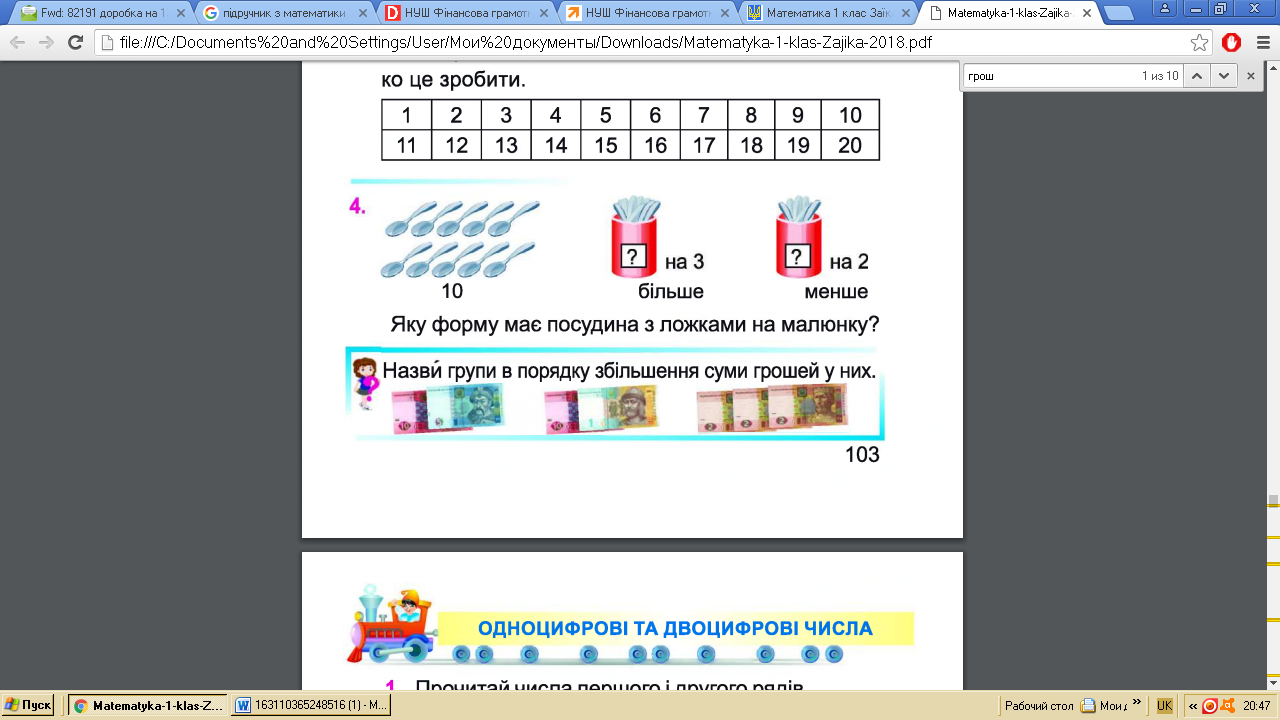 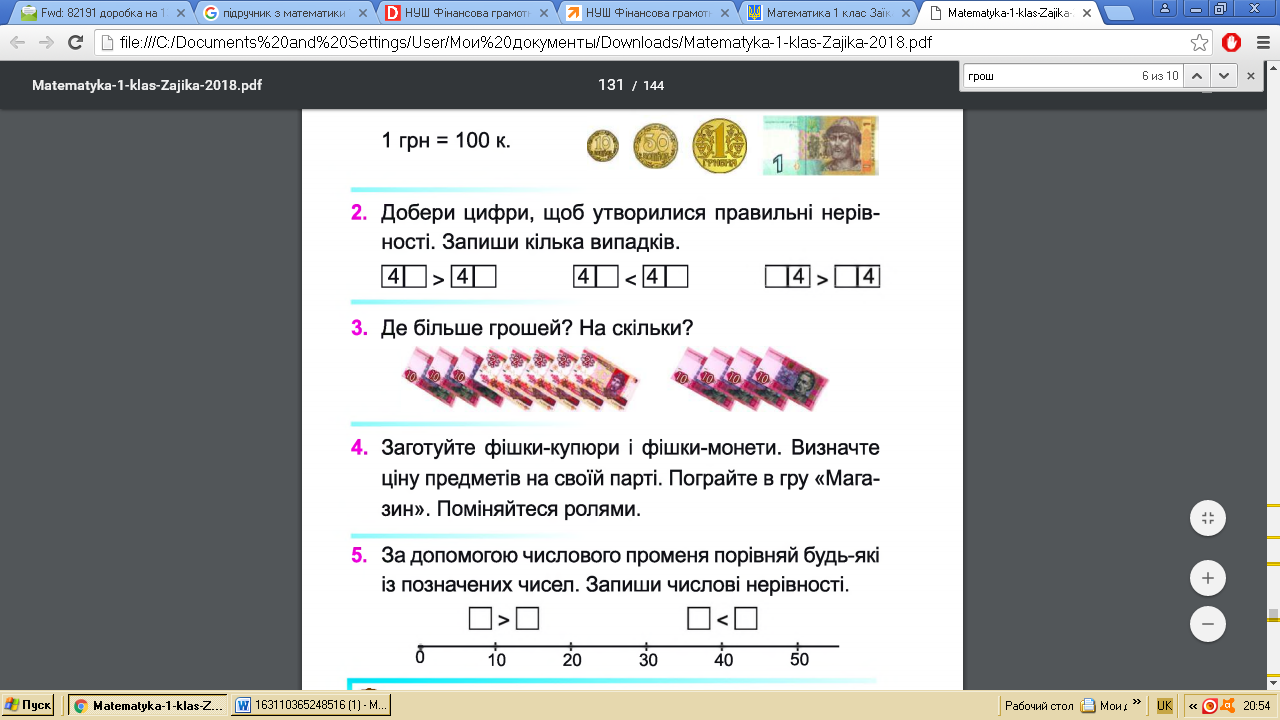 Найтиповішими завданнями у підручниках з математики є такі: «Назви вартість монет і паперової купюри. Порівняй вартість будь-якої пари грошових знаків; Заготуйте фішки-купюри і фішки-монети. Визначте ціну предметів на своїй парті. Пограйте в гру «Мага зин». Поміняйтеся ролями.Однак, завдань з фінансової грамотності у більшості підручників для учнів 1-2 класів замало. Зокрема у підручнику з математики А. Заїки темі «Операції з грошима» відведено лише 1 год.Так само недостатньо матеріалу з фінансової грамотності і в підручнику з математики для 1 класу В. Г. Бевз, Д. В. Васильєва.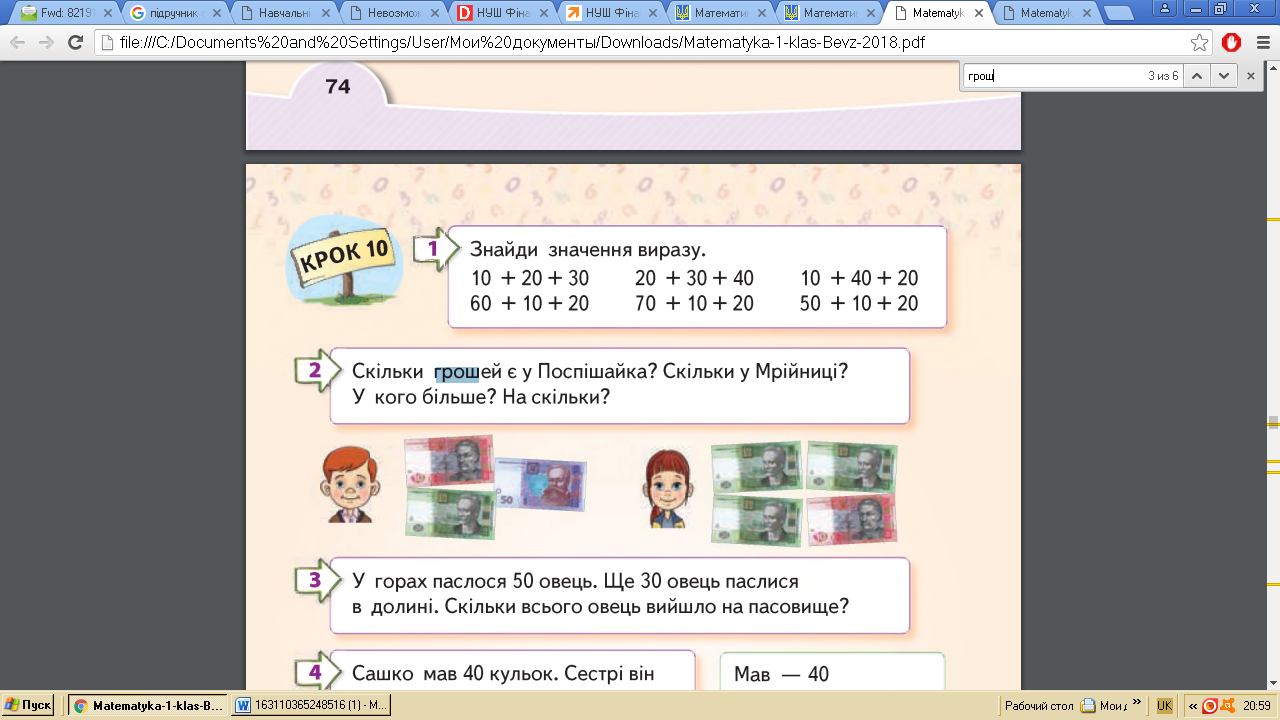 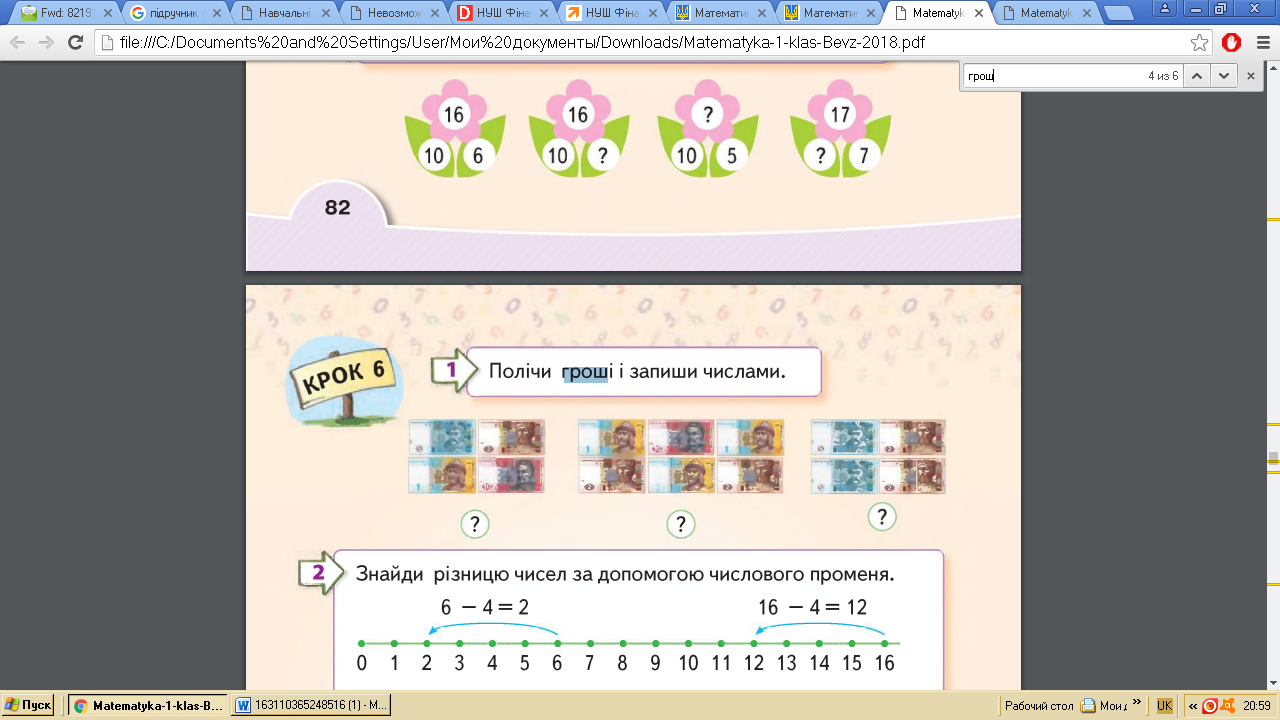 Основними поняттями, з якими знайомить цей підручник, є: гроші, вартість, ціна. Однак цього недостатньо для формування в учнів 1-2 класів базових знань з фінансової грамотності.1.3. Аналіз сформованості фінансової грамотності в учнів 2 класуДля виявлення рівня фінансово-економічної грамотності молодших школярів найбільш раціональною, на наш погляд, є стратегія вимірювання, яка ґрунтується на розробці комплексу індикаторів фінансової грамотності, оскільки вона має більшу аналітичну цінність порівняно з альтернативною стратегією завдяки комплексній оцінці окремих компонентів фінансової грамотності.У шкільній практиці для аналізу рівня сформованості фінансової грамотності молодшого школяра використовується базовий рівень. Він виступає у ролі єдиного орієнтира для дорослих і школярів і з певними відмінностями входить в обидві рамки (як просунутого рівня для школярів і як базовий рівень для дорослих), що передбачає спадкоємність рамок компетенцій для різних вікових груп.Компетенції, які необхідні учням шкільного віку в повсякденному житті, віднесені до базового рівня фінансової грамотності. Компетенції, які не входять в область «повсякденних знань», але при цьому є важливими з точки зору соціального дорослішання, зміни соціальних ролей, сфер взаємодії з оточуючими людьми і соціальними інститутами, віднесені до просунутого рівня. При поділі компетенцій на базовий і просунутий рівні, використаний підхід від «простого до складного», тому що на базовому рівні повинні бути зосереджені простіші компетенції.При впровадженні рамок компетенцій для учнів шкільного віку, компетенції просунутого рівня необхідно пов'язувати з переліком компетенцій базового рівня. Запропонована рамка компетенцій може бути використана для формування курсу з фінансової грамотності для учнів шкільного віку [55, c. 20].Для виявлення рівня фінансової грамотності школярів необхідно визначити систему критеріїв, які враховують їх вікові особливості. Критерії оцінки знань і вмінь дітей молодшого шкільного віку, характеризують підготовчий етап до формування фінансової грамотності:– вміння спостерігати, міркувати, узагальнювати відомості про об'єкти і економічні явища і закономірності;– початкове уявлення про оточуючі економічні умови життєдіяльності людей, ведення домашнього господарства;– первинні знання про основи бізнесу і підприємництва;– ціннісне ставлення до навколишнього світу;– толерантне ставлення до людей різного рівня доходів, професій, національностей.Формами перевірки теоретичних знань молодших школярів щодо рівня сформованості у них фінансових знань можуть бути: – усні відповіді за заданою темою;– есе та реферати за заданою або обраною темою;– відповіді на тестові завдання різних рівнів складності; аргументи при обговоренні актуальних фінансових проблем. Перевірка набутих молодшими школярами навичок на уроках фінансової грамотності може здійснюватися у процесі:– вирішення задач різних рівнів складності;– оцінки результатів вивчення певних умов надання фінансових послуг; обґрунтування конкретних економічних рішень при виконанні практичних завдань;– аналіз адекватності та вигоди умов надання різними фінансово-кредитними установами тих чи інших фінансових послуг. Перед початком оволодіння фінансовими знаннями учням зазвичай пропонується заповнити анкету або проводиться опитування. Вивчивши результати опитування, вчителеві стає очевидно, на якому рівні фінансових знань перебуває клас. Відповідно до виявленого рівня знань вчителем підбираються темп пояснення матеріалу, складність «мови» бесіди по темі, варіанти ситуаційних завдань, можливість використання здібностей учнів до аналізу і синтезу при вирішенні практичних завдань фінансового змісту.Рис. 1.2. Якості фінансово грамотного учня [48]Для діагностики фінансової грамотності молодших школярів, був використаний «Опитувальник фінансової грамотності». Опитувальник «Рівень сформованості фінансової грамотності в учнів 2 класу»Розділ 1. Управління грошовими засобами родини1.1. Що таке гроші?1.2. Які бувають джерела доходів?1.3. Що таке сімейний бюджет і як його побудувати?Розділ 2. Способи підвищення сімейного добробуту2.1. Для чого потрібні фінансові організації?2.2. Як збільшити сімейні витрати з використанням фінансових організацій?2.3. Що таке фінансове планування і для чого потрібно його здійснювати?Розділ 3. Ризики в світі грошей3.1. Що таке страхування?3.2. Які бувають фінансові ризики?3.3. Що таке фінансові піраміди?Розділ 4. Сім'я і фінансові організації4.1. Що таке банк і чим він може бути вам корисний?4.2. Що таке банківські карти і як ними користуватися?4.3. Що таке валюта?Розділ 5. Взаємодія людини і держави у фінансовій сфері5.1. Що таке податки і навіщо їх платити?5.2. Які податки ми платимо?5.3. Що таке пенсія і як зробити її гідною?Зазначені розділи опитувальника виступають в якості індикаторів рівня сформованості фінансової грамотності учнів.Було проаналізовані результати опитування 60 учнів 2 класів. Аналізуючи отримані в ході емпіричного дослідження дані, представимо результати окремо по кожному питанню.На питання «Які бувають гроші?» молодші школярі дали відповіді, які дають підстави стверджувати, що вони в рівній мірі розуміють, що гроші розрізняються за валютою і способом заробітку.Аналіз відповідей на питання «Звідки людина бере гроші? дав зрозуміти, що  значна частина дітей (65 %) має вірне уявлення, що людина заробляє гроші і отримує їх на роботі, тобто за свою працю. Деяка частина (35 %)  вважає, що людина просто бере їх з банку.Результати відповідей на питання «Уяви, що батьки поїхали на вихідні за місто. І залишили тебе одного на два дні. А ще залишили тобі 100 грн. Напиши, на що ти їх витратиш?» виявили, що у ситуації, коли можна зробити множинний вибір, респонденти віддали перевагу переважно витрачати гроші на їжу, вкусняшки, якийсь подарунок собі – таких 72 %. Однак, деяка частина (28 %) не змогла відповісти. Тобто відношення до вільних грошей або наївно-інфантильне, або невизначено-тривожне.Питання «Піца в магазині коштує 30 грн. Тобі батьки залишили на їжу 100 грн. Скільки разів ти зможеш купити піцу на ці гроші? Чи залишиться у тебе здача?». Як випливає з отриманих результатів, діти в цьому віці в 100% випадків можуть точно порахувати кількість покупок, і в 50% випадків – здачу. Це говорить про досить високий рівень вміння прогнозувати витрати.Наступним питання було «Уяви, що у тебе 1500 грн. Тобі потрібен рюкзак для підручників. Де за ці гроші ти зможеш купити такий рюкзак, який прослужить довго (вибери один варіант):– у фірмовому магазині;–  у знайомих, яким він більше не потрібен;–  на розпродажі в супермаркеті.Це питання було спрямоване на оцінку розуміння дітьми вартості речей. Очевидно, що 50% не розуміють, що речі десь можуть коштувати дорожче, а десь – дешевше.Цікавим виявилося питання: «У шкільному буфеті продається шоколадка вагою 50 грам вартістю 20 грн. А шоколадні цукерки коштують 200 грн за кілограм. Що тобі вигідніше купити?». Результати відповідей дали змогу виявити, що молодшим школярам важко зробити співвідношення вартості аналогічних продуктів. 65% опитаних дали невірну відповідь, 12% - не визначилися з відповіддю і лише 23 % другокласників дали правильну відповідь.Отже, аналізуючи отримані дані, ми можемо зробити висновок, що в даній вибірці респонденти, знають, що таке гроші, яку цінність для людини вони мають, як більш ефективно ними розпорядитися. Дані результати можна пояснити тим, що в даному віці діти вже в значній мірі мають прямий доступ до грошей і вчаться розподіляти їх правильно. Однак функції, пов'язані з зіставленням вартості аналогічних товарів, оцінкою співвідношення ціна / якість, вміння правильно і раціонально розпоряджатися вільними грошима – поки ще не сформовані. Можна припустити, що і у дорослих людей вони в переважній більшості розвинені недостатньо.В цілому, можна зробити висновок, що діти в молодшому шкільному віці демонструють рівень фінансової грамотності, що відображає особливості поводження з грошима в нашій культурі: легковажні витрати, поряд з розумінням, що гроші даються важко, вміння рахувати витрати, поряд з невмінням зіставляти вартість, розуміння, що гроші бувають в різних видах.Таким чином, проведене дослідження показало, що впровадження в шкільну програму курсів, спрямованих на розвиток в учнів знань і компетенцій в області фінансової грамотності, підвищує рівень обізнаності школярів в рамках даної теми. Учні здатні вирішувати найпростіші фінансові завдання і роблять перші кроки на шляху становлення себе як повноцінних учасників фінансового життя своєї родини і суспільства в цілому.Висновки до першого розділуФінансова грамотність – це розвиток навичок планування фінансів, розуміння способів доходу, формування ставлення до грошей, поповнення економічного словника дитини. Це важлива складова життя сучасної людини, яка передбачає не тільки бездоганне знання теорії фінансів, а й володіння практичними навичками їх використання. Фінансово грамотна людина здатна грамотно розпоряджатися грошовими коштами, складати фінансовий план, необхідний для досягнення поставлених цілей. Існують три основні канали формування фінансової грамотності молодшого школяра: сім’я, школа, власний досвід заробітку, які допомагають дитині дізнатися цінність грошей, залучаючи її до світу дорослих, а також навчити правильній подачі себе в соціумі. Фінансова грамотність передбачає наявність знань в сфері грошових відносин (про продукти і послуги).Початкова школа є найбільш сприятливим періодом для проблемного навчання, оскільки саме в ньому учні ще не мислять шаблонно, не використовують стандартні алгоритми, можуть легко виходити за стандартні рамки. Різні проблемні ситуації і загальні алгоритми їх вирішення пропонуються педагогом, а конкретні кроки і дії молодші школярі роблять, виходячи зі своїх теоретичних знань і життєвого досвіду. Основний недоліком є недостатня підготовка педагога в області проектної технології та фінансової грамотності.Використання різних форм і методів організації діяльності молодших школярів, при формуванні фінансової грамотності є ефективним інструментом підвищення знань і умінь школярів в області підвищення означеної грамотності.Перевагами навчання фінансової грамотності молодших школярів у практиці початкової школи є: набуття учнями навичок фінансового мислення з молодшого шкільного віку; навчання мисленню «за рамками» звичного;  відпрацювання навику постійного аналізу ситуації; набуття навички поділу великих завдань на окремі підзадачі і вичленування ключових проблем.Недоліки вивчення фінансових дисциплін у початковій школі полягають у: складності підбору матеріалу для молодшого шкільного віку; особистій непідготовленості педагогів в області фінансової грамотності; практично повній відсутність навчально-методичних комплексів для реалізації програм з фінансової грамотності.РОЗДІЛ 2. ЕКСПЕРИМЕНТАЛЬНА ПЕРЕВІРКА ДІЄВОСТІ ОРГАНІЗАЦІЙНО-ПЕДАГОГІЧНИХ УМОВ ФОРМУВАННЯ ФІНАНСОВОЇ ГРАМОТНОСТІ В УЧНІВ 2 КЛАСУ2.1. Обґрунтування доцільності втілення організаційно-педагогічних умов формування фінансової грамотності в учнів 2 класу Фінансова система, яка в останні роки суттєво ускладнилася, прискорення процесу глобалізації і поява широкого спектру нових складних фінансових продуктів і послуг ставлять перед людьми складні завдання, до вирішення яких вони виявляються непідготовленими. Роботодавці потребують висококваліфікованого ринку праці. Більш конкурентоспроможними на ньому виявляються фахівці, що володіють основами фінансових знань і навичками прийняття зважених рішень щодо використання фінансових продуктів і послуг.На питання про те, в якому віці слід починати навчання фінансової грамотності, однозначної думки немає навіть в Організації економічного співробітництва і розвитку (Organization for Economic Cooperation and Development – OECD) домінує позиція, згідно з якою раннє формування фінансової грамотності сприяє розвитку фінансової незалежності і самостійності дітей, що говорить про доцільність початку навчання на початкових щаблях освітньої системи [6, c. 24].Реалізовані раніше проекти з підвищення фінансової грамотності населення в Україні були спрямовані в першу чергу на підлітків і молодіжну аудиторію. Однак потреба в фінансовій грамотності зароджується вже в молодшому шкільному віці.Аналіз наукової і навчально-методичної літератури дозволив виділити основні організаційно-педагогічні умови, що сприяють ефективному формуванню фінансової грамотності під час навчання математики учнів 1-2 класів:1. Використання фінансового контексту як змістовної основи при навчанні фінансової грамотності в межах закладу освіти та поза його межами, проєктної діяльності учнів.2. Цілеспрямована робота вчителя з підвищення інтересу учасників освітнього процесу (учнів та їх батьків або їх законних представників до отримання фінансових знань, умінь, навичок через активну участь в навчальних, позанавчальних і проєктних заходах.3. Підготовка вчителів і розроблення методичного забезпечення формування фінансової грамотності.Охарактеризуємо сформульовані умови докладніше. Перша умова. Використання фінансового контексту в якості змістовної основи при навчанні математики в школі в рамках предметної діяльності учнів виражається, перш за все, в складанні і вирішенні завдань з фінансовою фабулою. В ході рішення таких задач, поряд з оволодінням математичними методами, учні засвоюють основні фінансові поняття. Учні вирішують завдання на прості і складні відсотки, розрахунок зарплати і податків, премій, розподіл оплати за виконану роботу, вчаться розраховувати і представляти бюджет у вигляді діаграм, знайомляться з поняттями «заробітна плата», «виручка», «собівартість» тощо. Ознайомлення з такими термінами, як «знижка», «прибуток» і т.п., позитивно мотивує учнів на отримання нових фінансових знань, оскільки ці знання вони можуть застосувати в реальному житті і саме зараз. Однак слід зазначити, що далеко не всі отримані знання учні 1-2 класів можуть одразу застосувати в реальному житті через свій вік, наприклад, знання, отримані при ознайомленні з поняттями «капіталізація», «податки» і т.п.Розв’язання задач з фінансовою фабулою – одна з найважливіших складових формування фінансової грамотності, ефективний засіб стимулювання пізнавального інтересу учнів до прикладної математики, при вирішенні таких завдань у дітей з’являються питання, пов’язані з фінансовою термінологією і з економічними ситуаціями, що зустрічаються в них.Позаурочна модель формування фінансової грамотності учнів включає в себе роботу відповідних гуртків, клубів, факультативів і т.д. Основними цілями їх роботи є пробудження в учнів бажання стати фінансово грамотною особистістю, а також розвиток економічного способу мислення, набуття досвіду застосування отриманих знань і умінь для вирішення елементарних питань у сфері економіки. Саме в позаурочний час у вчителя з’являється можливість розглянути теми, на які немає часу на уроках, наприклад, про кишенькові гроші або що таке «фінансова подушка безпеки», банківська карта і т.п. Великий інтерес до позаурочних занять викликає залучення банківських фахівців, працівників магазинів, податкових органів тощо.Проектна модель формування фінансової грамотності спрямована на здійснення різних соціальних проектів, пов’язаних з фінансовою проблематикою. Проекти можуть бути як індивідуальними, так і груповими. Але особливу роль у формуванні фінансової грамотності відіграє створення колективного проекту, в якому можуть взяти участь і батьки учнів. Учні сільської школи багато в чому програють перед міськими школярами, але водночас мають низку переваг: вони нарівні з батьками беруть участь в економічному житті сім’ї, допомагаючи в сільському господарстві, мають конкретний досвід ведення господарства і т.д. Під час виконання проектів з фінансової тематики в учнів підвищується інтерес до отримання фінансових знань, які стануть їм у пригоді в реальності, до освоєння ролей, пов’язаних з участю в економічному житті, до отримання досвіду спільної фінансової діяльності.Другою умовою формування фінансової грамотності є підвищення інтересу учасників освітнього процесу до підвищення фінансової грамотності. В основі фінансової грамотності лежить вміле управління грошовими ресурсами. Це стосується всіх основних напрямків, таких як: раціональне використання грошових ресурсів на споживання; культура заощадження з метою формування активів; ефективне використання грошових ресурсів для інвестування. Правильне ставлення до грошей в широкому сенсі має, звичайно, формуватися в сім’ї, для чого проводиться спеціальна робота з батьками [1, c. 24]. Діяльність педагогів у процесі формування фінансової грамотності повинна бути спрямована на те, щоб зацікавити школярів, батьків в отриманні і засвоєнні фінансових знань, необхідних у реальному житті. Ефективні методи, які є найреалістичнішими, зокрема ділові та рольові ігри, в ході яких відбувається формування навичок прийняття рішення в конкретній ситуації економічної поведінки [1, c. 25]. Важливою організаційно-педагогічною умовою формування фінансової грамотності учнів 1-2 класів на уроках «Я досліджую світ» є попередня підготовка вчителів і повноцінне методичне забезпечення процесу формування фінансової грамотності. Вчителі, перед якими стоїть завдання сформувати у молодших школярів базові фінансові знання, мають володіння методикою навчання фінансової грамотності. Професійні знання та вміння вчителя включають:1. Знання методологічних і теоретичних основ, на яких будується освітня діяльність педагога фінансової грамотності.2. Знання цілей освіти з фінансової грамотності та їх структури. Уміння грамотно вибудовувати цілі курсів, модулів, занять з фінансової грамотності, визначати плановані результати.3. Знання підходів до побудови змісту освіти фінансової грамотності. Уміння відбирати під проектування курсів, модулів, занять змісту освіти фінансової грамотності, вбудовувати його в контекст навчання із загальноосвітніх предметів і вибудовувати міжпредметні зв'язки.4. Знання психолого-педагогічних і організаційно-технічних умов, які необхідні для навчання фінансової грамотності. Уміння враховувати наявні умови для проектування освітньої діяльності.5. Знання принципів організації навчальної діяльності на заняттях з фінансової грамотності; знання освітніх технологій, методів навчання, педагогічних прийомів, які ефективно працюють при навчанні фінансової грамотності. Уміння конструювати заняття з фінансової грамотності (підбирати освітні технології, методи навчання та прийоми).6. Знання освітніх ресурсів, у тому числі і цифрових, з фінансової грамотності та можливості їх використання при навчанні фінансової грамотності. Уміння відбирати і вбудовувати освітні ресурси, в тому числі цифрові, з фінансової грамотності.7. Знання вікових і психологічних особливостей дітей молодшого шкільного віку в зв'язку з їх навчанням фінансової грамотності. Уміння враховувати вікові та психологічні особливості молодших школярів при проектуванні курсів, модулів фінансової грамотності.8. Знання діагностичних інструментів сформованості фінансової грамотності. Уміння застосовувати інструменти моніторингу та оцінки рівня фінансової грамотності. Уміння створювати діагностичні завдання.9. Знання моделей і можливостей для впровадження фінансової грамотності в освітню програму освітньої організації. Уміння аналізувати можливості освітньої організації для впровадження фінансової грамотності.10. Уміння проводити заняття з фінансової грамотності з використанням інтерактивних технологій і цифрових освітніх ресурсів з фінансової грамотності.На наш погляд організація роботи в сфері підвищення фінансової грамотності молодших школярів повинна бути організована за допомогою:– взаємодії з батьками, які є учасниками освітнього процесу;– розробки безперервних ліній навчально-методичних посібників для 1-4 класів, розрахованих на 34 навчальних занять на рік (з розрахунку навчальних тижнів);– наповнення платформи Гугл. Створення спеціального підручника, що стане цифровим інструментом вчителів початкової школи;– принципу міжпредметних (об'єднання різних предметних областей знання на базі єдиного методологічного принципу);– принципу метапредметності (виявлення загальних методологічних правил, відповідно до яких формується, передається і використовується значимий зміст);Формування фінансової грамотності учнів початкової школи на основі наступності початкової і середньої загальної освіти сприятиме створенню цілісної безперервної системи, що забезпечує всебічну реалізацію фінансової змістової лінії і освоєння учнями умінь, які можна застосувати в освітньому процесі та в розв’язанні реальних життєвих проблем.Важливою умовою успішності формування фінансової грамотності молодших школярів є розуміння і врахування соціально-психологічних механізмів їх поведінки. Усвідомлення себе в широкому контексті спільноти і фінансового життя суспільства – ключовий аспект навчання учнів 2 класу. Методологічними підходами до формування фінансової грамотності учнів 2 класу на уроках «Я досліджую світ» виступають компетентнісний, особистісно-діяльнісний, контекстний, практико-орієнтований, інтегративний, суб'єктний.Компетентнісний підхід виступає в якості основи для визначення суті фінансової грамотності, її структури і змісту, в також місця в системі компетенцій учня початкової школи. В рамках особистісно-діяльнісного підходу особистість розглядається як суб'єкт діяльності, яка сама, формуючись в діяльності і в спілкуванні з іншими людьми, визначає характер цієї діяльності і спілкування. Особистісно-діяльнісний підхід до формування фінансової грамотності передбачає, що в центрі навчання знаходиться сам учень – його мотиви, цілі, його неповторний психологічний склад, тобто учень як особистість. Виходячи з інтересів учня, рівня його знань і умінь, вчитель визначає навчальну мету заняття і формує, спрямовує і коригує весь освітній процес з метою розвитку особистості школяра [22, c. 60].Контекстний підхід забезпечує зближення навчального процесу з реальним життям і орієнтує на використання фінансового контексту як змістовної основи для застосування знань, умінь і способів діяльності з інших предметних областей. Сутність практико-орієнтованого підходу до навчання фінансової грамотності полягає в побудові навчального процесу на основі єдності емоційно-образного та логічного компонентів змісту; набуття нових фінансових знань і формування практичного досвіду їх використання при вирішенні життєво важливих завдань і проблем; емоційного і пізнавального насичення творчого пошуку учнів. Використання практико-орієнтованого підходу дозволяє розкрити зв'язки між фінансовими знаннями і повсякденним життям людей, проблемами, що виникають перед ними в процесі життєдіяльності.Інтегративний підхід реалізується в організації процесу формування фінансової грамотності, який передбачає взаємодію установ освіти, представників підприємницької спільноти, професійних учасників фінансового ринку, громадських і некомерційних організацій, батьківського співтовариства, ЗМІ, а також різноманітних форм освітнього процесу. Суб'єктний передбачає, що в процесі формування фінансової грамотності учнів будуть створені умови для їх особистісного розвитку, що виражається в здатності успішно адаптуватися в постійно змінюваній освітній, соціокультурній ситуацію, їхні потреби в прояві активності і самостійності, в усвідомленні ними відповідальності за свій розвиток [30].Принципами формування фінансової грамотності учнів 2 класу є:– соціально-педагогічні принципи;– психолого-педагогічні принципи;– організаційно-педагогічні принципи.Соціально-педагогічні принципи включають в себе принцип природо- і культуровідповідності. Навчання школярів має будуватися на основі наукового розуміння природних і соціальних процесів, поєднуватися із законами розвитку природи, суспільства і людини, як частини природи і суспільства. Принцип культуровідповідності реалізується відповідно до культурних цінностей і норми, які допомагають учню осмислити цінності громадянського суспільства, поважати цінності інших культур і світоглядів. Навчання фінансової грамотності знайомить учнів з різними пластами культури – інтелектуальної, моральної, духовної, побутової, матеріальної, фінансової, політичної; допомагає учням сприйняти себе як частину соціуму.Принцип гуманістичної спрямованості спрямований на досягнення балансу між адаптованістю у суспільстві і відокремлення в ньому, мінімізує ризик розвитку можливості стати жертвою соціуму. Принцип варіативності включає в себе диференціацію змісту, технологій, особливостей і можливостей учнів. Психолого-педагогічні принципи фінансової грамотності учнів включають в себе:– принцип наступності – забезпечує безперервний зв'язок у викладанні фінансової грамотності на різних вікових етапах учнів;– принцип творчої діяльності – спрямований на становлення особистості, мислячої і діючої оригінально, яка проявляє ініціативу, є мобільним. Реалізується у виконанні колективних справ, ґрунтується на розумінні власної значущості, затребуваності, бажанні діяти і бути конкурентноздатною особистістю;– принцип толерантності і діалогічності – спрямований на побудову культури взаємин. Розвиваються комунікативні якості, вміння вести діалог, бути особливим і несхожим на інших людей;– принцип проблемно-ситуативного пізнання – допомагає використовувати і вирішувати завдання з виробничо-фінансовим і соціально значущим змістом (рольові ігри, аналіз соціальних ситуацій, ігрове моделювання та ін.);– елективний принцип – спрямований на допомогу учням зробити вибір у різних ситуаціях, фізичної, інтелектуальної чи естетичної праці, яка приносить користь не тільки самому собі, але і суспільству; вибір майбутньої професії, вміння поводитися відповідно до правових норм і протидіяти явищам асоціального характеру.Організаційно-педагогічні засади розвитку фінансової грамотності учнів включають в себе:– принцип адаптивності – сприяє прийняттю м'яких методів управління через мотивацію та створення умов;– принцип поєднання традиційних та інноваційних напрямків діяльності – не дозволяє проводити необґрунтовані експерименти в навчанні фінансової грамотності, але повинен забезпечувати баланс традиційних і інноваційних методів у викладанні;– принцип кадрового забезпечення – реалізується через багаторівневу систему підвищення кваліфікації педагогів, залучення кваліфікованих фахівців в освітній процес;– принцип інтеграції програм фінансової грамотності – виділяє пріоритети в розвитку напрямків, єдиних для всіх суб'єктів фінансової освіти;– реалізація принципу соціально-педагогічного партнерства спрямована на соціальну взаємодію, що орієнтує учасників на рівноправне співробітництво;– принцип зворотного зв'язку, моніторингу ефективності – передбачає обмін передовим педагогічним досвідом, постійний моніторинг якості освітніх і методичних матеріалів [24, с. 278].Шкільне навчання другокласників основам фінансової грамотності проводиться у вигляді уроків «Я досліджую світ» і позакласних занять. Аудиторні (класні) заняття в школі при викладанні основ фінансової грамотності відіграють важливу роль, тому що самостійне вивчення даної науки досить складне для школярів. Головним видом аудиторного заняття є урок. Урок – це систематично застосовувана для вирішення завдань навчання, виховання і розвитку учнів форма організації діяльності постійного складу вчителів та учнів у певний відрізок часу [25, с. 188].В даний час виділяють декілька критеріїв, за якими можна класифікувати типи уроків:1. В залежності від різних психолого-педагогічних етапів засвоєння матеріалу учнями:– уроки вивчення нового матеріалу («Мої анкетні дані», «Коло витрат моєї сім’ї» тощо);– уроки закріплення знань, умінь і навичок («Звідки беруться гроші»);– уроки повторення пройденого матеріалу та узагальнення;– урок контролю, оцінки і корекції знань учнів;– комбіновані уроки.2. В залежності від використовуваних на уроці методів навчання:– уроки – лекції (наприклад, «Для чого потрібно планувати сімейний бюджет»);– уроки – семінари («Фінансова абетка – перші кроки до пізнання успіх»);– уроки – практикуми («Плануємо  подорож») [1, с. 41].Головна особливість викладання фінансової грамотності в початковій школі полягає в тому, що вчителеві необхідно враховувати те, що на відміну від ВНЗ, в школі немає поділу уроків на лекції і семінари. Отже, при вивченні даного навчального курсу, необхідно враховувати дані особливості, по-різному організовувати різні типи уроків.Доступним типом уроку є урок закріплення нових знань, умінь і навичок. Переважно такі типи уроків проводяться вчителями відразу після вивчення нового матеріалу. Метою такого уроку є вторинне осмислення вже відомих знань, вироблення умінь і навичок щодо їх застосування. Завдання уроків даного типу спрямовані на розвиток і формування умінь і навичок у процесі навчальної та практичної діяльності.Уроки повторення та узагальнення пройденого матеріалу зазвичай проводяться в кінці вивчення теми або великого розділу програми. Метою такого типу уроку є освоєння учнями знань з фінансів у системі, узагальнення одиничних понять у систему знань про предмет [39, с. 42].Вимогами до позакласних занять з формування фінансової грамотності учнів 2 класів наступні:1. Органічний зв'язок урочної і позаурочної роботи. Цей зв'язок може бути двостороннім. Позакласна робота ведеться з опорою на роботу в класі. Позакласні заняття з основ фінансової грамотності ґрунтуються на знаннях, отриманим на уроках, тому важливо, щоб учні користувалися цими знаннями максимально повно, одночасно удосконалюючи і розвиваючи їх відповідно до умов та особливостей позаурочної роботи.2. Обов'язковість у виконанні учнями добровільно взятих ними на себе позакласних доручень.3. Цілеспрямованість і регулярність позакласних занять відповідно до особливостей видів позаурочної роботи: щотижнева, щоденна, щомісячна, один раз в півріччя, рік.Найважливішим завданням сучасної системи освіти є формування сукупності «універсальних навчальних дій», які забезпечують вміння вчитися. При цьому знання, вміння і навички розглядаються в шкільній педагогіці як похідні від відповідних видів цілеспрямованих дій, тобто вони формуються, застосовуються і зберігаються в тісному зв'язку з активними діями самих учнів. Якість засвоєння знань визначається різноманітністю і характером видів універсальних дій [48]. Ефективним засобом формування фінансової грамотності у молодших школярів є ігрові технології, які моделюють різні життєві ситуації і дозволяють глибше зрозуміти досліджувані соціальні явища і відносини з точки зору управління цими відносинами. Основними методами і прийомами, які використовуються на уроках «Я досліджую світ» з формування фінансової грамотності в учнів 2 класу є:– завдання-малюнки;– логічні міні-завдання;– завдання-жарти;– завдання з неповною умовою;– сюжетно-рольові ігри [49, с. 44].Отже, існують різні види занять для формування в учнів 2 класу фінансової компетентності, при розробці яких необхідно спиратися на педагогічний досвід до їх організації, дотримуватися прийнятих методологічних підходів і принципів формування фінансової грамотності учнів.При вивченні основ фінансової грамотності з учнями 2 класу на уроках «Я досліджую світ» передбачається переважання активних та інтерактивних методів навчання. Наприклад, метод  «Мозаїка» може бути використаний при відповіді на питання або вирішенні завдань. Вчитель ділить клас  на групи. У кожній утвореній групі число дітей дорівнює кількості запропонованих завдань. Учасникам групи довільно (наприклад, на кожній парті розкладені пронумеровані картки з номерами знизу) присвоюються номери, що відповідають номеру завдання. Учні пересідають таким чином, щоб за одним столом сиділи гравці з однаковими номерами, які разом вирішують задачу (завдання), що відповідає їх номеру. Всі повертаються в свої команди, і кожен «експерт» представляє свою задачу іншим членам команди. З кожної команди викликають до дошки учасників гри для презентації рішення завдань, в яких вони не були експертами.Метод «Один - два - разом» пропонує тестові завдання з відкритою відповіддю, завдання, пов'язані з поясненням змісту/сенсу (наприклад, загадок, приказок, прислів'їв тощо). Можуть виконуватися в групах наступним чином. На першому етапі гри кожен учасник групи пише на картці  власну відповідь, далі учні об'єднуються по двоє і на основі індивідуальних відповідей складають загальну, стараючись не втратити ідеї кожного учасника групи. Наступним кроком є створення групи з двох або трьох пар, завданнями яких є генерування спільної відповіді. За наведеною методикою можна розробляти ескіз постера у разі, якщо він виконується групою. В такому випадку доцільно обмежитися чотирма учасниками.«Дерево рішень» можна використовувати при виконанні завдань за класифікацією, наприклад, товарів і послуг, або прийняттю рішень, наприклад, вибір варіанту сімейного відпочинку. «Дерево рішень» зазвичай будується вершиною вниз.У групових проектах, зокрема організації свята в класі, буде ефективно розпочинати роботу з мозкового штурму. Ідеї можуть висуватися індивідуально або від групи, що залежно від кількості учасників проекту. Роль ведучого, основним обов'язком якого є фіксація ідей, може виконувати вчитель або хтось з учнів. Спершу необхідно чітко сформулювати навчальну проблему, яка повинна бути вирішена. Другим кроком є фіксація висунутих учасниками проекту ідей, які на цьому етапі не оцінюються. Кількість генерованих школярами ідей не обмежена. Третій етап присвячений групуванню близьких за змістом ідей, оцінці та відбору кращих проектів.«Міні-дослідження». Оскільки мета занять з фінансової грамотності – залучення молодших школярів до ситуацій з реального життя, формування в учнів активної життєвої позиції та відповідальності, дослідницька діяльність є, ймовірно, найефективнішим методом навчання у початковій школі. Будь-яке дослідження передбачає визначення мети, збір, обробку та аналіз інформації, оцінку отриманих під час роботи результатів. Очевидно, що учні других – четвертих класів знаходяться на різних етапах освоєння цієї діяльності. З огляду на таку диференціацію в освоєних навиках в контрольних вимірювальних матеріалах пропонуються різні варіанти ігрових завдань. Для реалізації міні-дослідження використовується одне джерело, результати подаються в простій формі, наприклад, у табличному вигляді або у вигляді короткого тексту. У молодших школярів переважає в основному наочно-образний тип мислення, тому вони краще сприймають і засвоюють навчальний матеріал через візуальні образи. З їх допомогою другокласники складають уявлення про фінансові ситуації, що виникають в реальному житті, про різні моделі поведінки, формують своє ставлення до подій. Методично грамотне використання навчальних та мультиплікаційних фільмів на заняттях з фінансової грамотності може стати дієвим педагогічним інструментом для досягнення запланованих результатів навчання. Цікавими для учнів 2 класу може стати відеокурс «Школа платіжної грамотності» [55], в якому подаються, зокрема такі теми, як «Моя перша платіжна карта», «Сучасні платіжні технології», «Розрахунки в інтернет» та ін.Дієвим засобом навчання є ігри. Для молодшого шкільного віку властиві безпосередність та яскравість сприйняття, легкість входження в придумані образи. Діти вільно залучаються до будь-якої діяльності, особливо ігрової, самостійно організовуються в групову гру, продовжують ігри з предметами, іграшками. В ігровій моделі навчального процесу проблемна ситуація створюється через ігрову ситуацію: проблемну ситуацію учасники проживають в її ігровому втіленні, основу діяльності складає ігрове моделювання, частина діяльності відбувається в умовно-ігровому плані.Учні діють за ігровими правилами (так, в разі рольових ігор – за логікою розігрується ролі, в імітаційно-моделюючих іграх поряд з рольовою позицією діють «правила» імітованої реальності). Ігрова обстановка трансформує і позицію вчителя, який балансує між роллю організатора, помічника і співучасника загальної дії. Дидактичні матеріали для учнів початкової школи пропонують численні ігри, які можуть бути корисними для дітей, оскільки здатні збагатити і закріпити лексичний словник молодших школярів, розвивати зв’язне мовлення; ігри, спрямовані на розвиток числових уявлень, навчання рахунку, а також ігри, що розвивають дитячу пам’ять, уяву, увагу, спостережливість.Ефективність дидактичних ігор, які використовуються в початковій школі на уроках фінансової грамотності, залежить, по-перше, від систематичного їх використання; по-друге, від цілеспрямованості програми ігор у поєднанні зі звичайними дидактичними вправами. Ігрова технологія має вигляд цілісного утворення, охоплює певну частину навчального процесу та об’єднана загальним змістом, сюжетною лінією, персонажем. У неї послідовно включаються ігри та вправи, що формують уміння виділяти основні, істотні ознаки предметів та явищ, порівнювати, зіставляти їх; групи ігор на узагальнення предметів за визначеними ознаками; групи ігор, у процесі яких у молодших школярів розвивається вміння відрізняти реальні явища від нереальних; групи ігор, які виховують вміння володіти собою, швидкість реакції на слово, фонематичний слух, кмітливість та ін. При цьому ігровий сюжет розвивається паралельно до основного змісту навчання фінансової грамотності, допомагає активізувати навчальний процес, освоювати навчальні елементи. Так, на занятті з вивчення основ складання сімейного бюджету, доцільно застосовувати рольову гру «Швидше за всіх». Цілі гри полягають в розвитку практичних умінь вести облік особистих фінансів, складати простий сімейний бюджет, особистий фінансовий план, визначати шляхи досягнення фінансових цілей, домовлятися про перевагу того чи іншого фінансового рішення. Учням пропонується швидше за всіх придумати свою «сім'ю» і правильно скласти для неї сімейний бюджет на місяць. Сценарій гри містить мету гри, ігрове завдання, інструкцію до ігрового завдання, картки для гри і підбиття підсумків гри. При вивченні теми «Що таке гроші і якими вони бувають» можна використовувати ігри Подружись із Гривнею», доміно «Гроші» (додаток А).Гра «Сімейна рада зі складання бюджету». Мета гри: освоєння школярами практичного досвіду взаємодії в сфері сімейних (особистих) фінансів в імітаційній ігровій ситуації. Кожне подібне заняття має як ігрову, так і освітню мету і проходить за визначеними правилами, які повідомляються учасникам. Правила визначають дії кожного учасника гри і їх взаємодію. В рамках гри учні виконують наступні дії:1) вибирають ігрові ролі, наприклад, членів сім'ї (мама, тато, бабуся, дідусь, син, дочка), продумують «свої» бажання, потреби, вчинки відповідно до ролі;2) здійснюють ігрові дії, наприклад, обговорюють з «членами сім’ї» доходи «сім’ї» в ситуації, коли хтось захворів, вийшов на пенсію, розпочав навчання у вузі на платній основі тощо, можливості отримання нових джерел доходів; витрати «сім’ї» в різних ситуаціях (майбутній спільний відпочинок, необхідність здійснення великої покупки тощо); податки «сім'ї» (як підрахувати загальну суму, яка виплачується сім'єю, способи контролю за сплатою податків, що і яким чином родина отримує за рахунок сплачуваних податків та ін.);3) беруть участь в груповій роботі за ігровим завданням, наприклад, вивчають джерела доходів родини, ціни на різні товари і норми їх споживання,  розміри оплат комунальних послуг тощо; проводять мозковий штурм: які доходи, витрати, податки можуть бути в умовній сім’ї, уточнюють задану сімейну ситуацію; беруть участь у груповій дискусії; готують виступи від імені «сімей» з презентацією результатів групової роботи і відповідей на питання;4) взаємодіють з гравцями, які виконують свої ролі: «батьки» поводяться як дорослі, обмежують бажання «дітей», аргументують свої рішення; «діти» керуються своїми бажаннями, емоціями; 5) відтворюють сферу сімейних і особистих відносин з питань бюджету.Вчитель перед початком гри проводить інструктаж, пояснює особливості поведінки кожної ролі: як повинні поводитися батьки в ролі дітей, як повинні поводитися діти в ролі батьків, якою є загальна мета, які ситуації належить програти. У кінці гри підводиться підсумок: чому в цій грі навчилися? що стало особистим освітнім досягненням участі в грі? як можна представити результати гри в своєму портфоліо? Проводиться самооцінювання і взаємооцінювання участі в грі.Граючись, учні легко освоюють і закріплюють базові фінансові знання, вчаться комунікувати з однолітками. Гра стимулює цікавість молодшого школяра, викликає стійкий інтерес до занять, інтерес до фінансових знань. Тому вчителеві треба підтримувати такі прояви і використовувати онлайн-ігри до педагогічно організованого освітнього процесу. Наприклад, використовувати для проведення позакласних тематичних заходів з фінансової грамотності. Пізнавальними для другокласників можуть стати онлайн-ігри «Розсудливий покупець», «Фінансовий супермаркет», «Великий гаманець» «Мій перший бюджет» (https://events.bank.gov.ua/gmw2021/src/files/Gra_Mii_pershyi_byudget.pdf) та ін.Застосування ігрових технологій при вивченні фінансової грамотності у 2 класі на уроках «Я досліджую світ» забезпечує:– стимуляцію мотивації навчально-пізнавальної діяльності;– відтворення відносин в ситуаціях, що моделюють реальні умови життя, взаємодії в сфері сімейних і особистих фінансів;– наближеність навчального матеріалу до конкретних життєвих ситуацій;– розширення і поглиблення процесу творчого самовизначення учнів.Для учнів 2 класу на заняттях з фінансової грамотності доцільно застосовувати кейс-технології за умови, що учні мають уявлення про розбір проблемних ситуацій, які не мають єдиного варіанта вирішення. При підготовці заняття з використанням кейс-технологій вчителеві необхідно володіти методикою їх використання. Пропоновані для молодших школярів кейси відображають опис життєвих ситуацій, аналізуючи які учні вчаться знаходити і обґрунтовувати їх можливі рішення, порівнювати різні варіанти, запропоновані однокласниками. Педагог може пропонувати кейс на самому занятті, у цьому випадку для роботи з ним має бути відведено час (15-25 хвилин) в рамках етапу з узагальнення і контролю знань. Крім того, розгляд кейсів може бути поданий у вигляді завдання для самостійної роботи (учні виконують його в парі, малій групі). У такому випадку після певного часу (через 1-2 тижні) вчитель організовує заняття з виділенням етапу для презентації результатів самостійної роботи. При виконанні завдання в самостійному форматі учні можуть залучати до виконання кейса своїх батьків, що є важливим чинником в процесі формування фінансової культури і відповідальної фінансової поведінки населення.Наведемо приклад кейса з фінансової грамотності для учнів 2 класу, до вирішення якого можуть бути залучені члени сім'ї: «Уявіть, що, коли мама давала вам гроші на обід, вона виявила, що на купюрі взагалі немає водяних знаків (захисту). Ви зібрали сімейну раду і почали обговорювати, як бути. Що потрібно зробити в такій ситуації?». При презентації результатів роботи педагог уточнює, які варіанти були запропоновані дитиною і що пропонували дорослі.Вчителеві на етапі підготовки заняття з фінансової грамотності важливо вибрати за темою завдання, при виконанні яких може бути кілька варіантів рішення, що дозволяє учням розглянути проблемну ситуацію з різних сторін. Такі завдання представлені в «Фінансовій абетці. 2 клас. Робочий зошит» за редакцією Т. С. Смовженко [45]. При розгляді у 2 класі модуля «На що витрачаються гроші» учням може бути запропонований кейс: «Уявімо, що ви хочете придбати новий комп'ютер. Які варіанти (не менше двох) досягнення мети – покупки комп'ютера – ви будете розглядати. Виберіть один з варіантів покупки нового комп'ютера і складіть план реалізації мети». Якщо учні починають самостійно працювати з кейсом відразу на занятті, учитель стежить, щоб група перебувала в єдиному контексті обговорення (приблизно однакова цінова політика, без варіантів отримання в дар від кого-небудь), оскільки при рішенні кейсів відбувається моральне виховання через готовність брати відповідальність, працьовитість, ціннісне ставлення до власних потреб і потреб сім’ї та багато іншого.Кейси можуть бути представлені і в ході практичного заняття після вивчення нової теми. Плануючи проведення заняття з використанням кейсів, вчителеві важливо продумати структуру послідовних кроків відповідно до навчальної діяльності. Так, першим кроком буде знайомство з вмістом кейса (практичне завдання). Наведемо приклад практичного завдання: «Ви хочете вирішити житлову проблему – придбати квартиру (вказати місто, яке є місцем проживання учнів, або будь-яке інше місто на їх вибір), але у вас в наявності тільки 20000 доларів. Розмір доходу, який ви отримуєте – середній по вашому регіону. який варіант вирішення проблеми ви вважаєте найбільш прийнятним для себе?»Наступний крок – постановка проблемного завдання. Вчитель пропонує учням подумати над тим, якими способами може бути вирішено це кейс. Вислухавши відповіді, педагог акцентує увагу на тому, що без звернення до наукового знання в сфері фінансів, завдання не може бути вирішене.Приклад навчальної завдання: «Ми не можемо вирішити цей кейс, тому що не знаємо про ринок іпотечних послуг. Для цього ми повинні освоїти поняття: «фінанси», «банк», «інфляція», «іпотека», вивчити пропозиції в сфері іпотечного кредитування, оцінити варіанти рішення і вибрати найбільш оптимальний з них для себе».Третій крок – це планування вирішення навчального завдання і кейса. Вчитель допомагає в плануванні, але не повідомляє готовий план. Вносить корективи, ставить під сумнів, приходить на допомогу. Наступним кроком є рішення навчального завдання: освоєння теоретичного матеріалу. Вчитель пояснює, як влаштована фінансова сфера в державі, розказує, що таке іпотека (іпотечне кредитування), знайомить з поняттями, пропонує посилання на літературу, сайти і організовує вивчення алгоритму рішення кейса.На п'ятому етапі здійснюється власне рішення практичного завдання, яке було поставлене на початку заняття. учні здійснюють активний пошук інформації з різних джерел, збирають необхідну інформацію. Учитель допомагає при виникненні труднощів або відсилає до матеріалів і ресурсів.Шостий крок – це презентація рішення кейса. Якщо час заняття обмежений, то можна вислухати одну–дві підгрупи. якщо час дозволяє, то доцільно заслухати усі варіанти, щоб учні почули один одного і могли задати питання на уточнення. Рефлексія є обов'язковим елементом заняття, оскільки важливо обговорити, як був досягнутий результат, що вдалося, що не зовсім вдалося і чому. На кожному етапі роботи з кейсом вчитель коректно координує хід обговорення, направляючи його в разі потреби на рішення поставленої мети, не нав'язуючи при цьому своїх підходів.Критеріями оцінки рішень кейса можуть бути:–  відповідність рішення сформульованим в кейсі питань;– оригінальність підходу;– застосовність рішення на практиці;– глибина опрацювання проблеми.Працюючи з вмістом кейсів і продумуючи варіанти їх вирішення, від учнів потрібний уміння роботи з інформацією. Вже в початковій школі молодші школярі можуть працювати з текстовою інформацією через рішення такого навчального завдання: «Знайди в тексті відповідь на таке питання...». Далі пропонується крім навчальної використовувати довідкову літературу. Крім таких видів роботи з джерелами учням пропонують отриману інформацію уявити в різній формі: словесній, ілюстративній, схематичній, табличній, умовно-знаковій. Так, при підготовці рішення кейса, учні виявляють уміння узагальнювати, систематизувати, перетворювати інформацію з одного виду в інший (з образотворчої, схематичної, модельної, умовно-знакової форми в словесну і навпаки); вміння кодувати і декодувати інформацію, порівнювати дані та здійснювати вибір (активи банків, процентні ставки).Серед прийомів роботи з інформацією та надання рішення кейса вчитель може використовувати схему «Фішбоун» («риб'ячий скелет»). У світі дана діаграма широко відома під ім'ям Ішикави (Ісікава) – японського професора, який винайшов метод структурного аналізу причинно-наслідкових зв'язків. Схема Фішбоун є графічне зображення, що дозволяє наочно продемонструвати визначені в процесі аналізу причини конкретних подій, явищ, проблем і відповідні висновки або результати обговорення.Схеми Фішбоун дають можливість:– організувати роботу учасників в парах або групах;– розвивати критичне мислення;– продемонструвати взаємозв'язки між причинами і наслідками;– класифікувати чинники за ступенем їх значущості.За допомогою схеми можна знайти рішення з будь-якої розглянутої складної ситуації, при цьому виникають щоразу нові ідеї.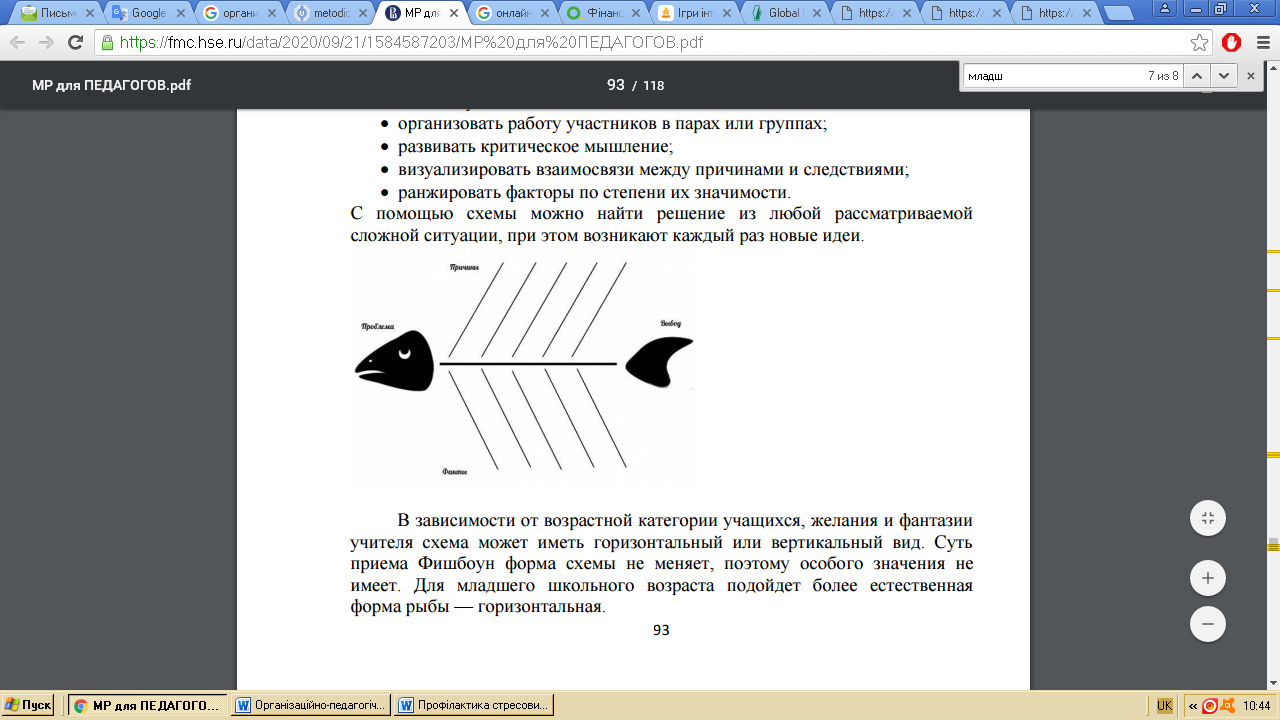 З врахуванням віку учнів, бажання і фантазії педагога схема Фішбоун може набувати горизонтального або вертикального вигляду. Суть згаданого прийому полягає в тому, що форма схеми не змінює, тому особливого значення не має. Для молодшого шкільного віку підійде більш природна форма риби – горизонтальна.Провідними при формуванні фінансової грамотності молодших школярів, з нашої точки зору, є: проблемний, евристичний і дослідницький методи. Евристичний метод навчання на відміну від проблемного, орієнтований на пошук рішення невідомого поки ні учневі, ні вчителю [1, c. 43]. Його метою є не передача досвіду минулих поколінь, а створення власного досвіду учнем на основі історико-культурних аналогів [1, c. 44].Для реалізації евристичного методу в рамках навчання молодших школярів фінансової грамотності можуть бути запропоновані завдання для формування власного досвіду в умовах реального життя: наприклад, «Торт для мами», яка спрямована на формування практичних навичок розрахунку кількості необхідних інгредієнтів, покупку продуктів і спільне з батьками виготовлення торта. Учням пропонується список продуктів, з якого необхідно вибрати інгредієнти для свого торта: рослинне масло, цукор, лимонна кислота, згущене молоко, волоські горіхи, гірчиця, вершкове масло, кетчуп, кориця, перець, рис, шоколад, яйця, сіль, борошно сода, цукрова пудра. Наступним етапом вирішення задачі евристичного характеру є придбання необхідних для торта продуктів. Найбільшу трудність в учнів, як правило, викликає самостійний похід в магазин і комунікація з його працівниками (це може бути пояснено віковими особливостями дітей – сором’язливістю, невпевненістю, страхом бути незрозумілим). У зв’язку з тим, що завдання виконується з незначним втручанням батьків, труднощі придбання продуктів, як правило, успішно долаються. Останнім етапом реалізації завдання є випікання самого торта (елементом евристичного підходу в завданні був також самостійний вибір рецепта торта). Він контролюється батьками тільки в рамках безпеки життєдіяльності учнів (розігрів духовки, включення і робота міксера і т.д.). результатом виконання завдання повинні стати звіти батьків про виконану роботу. Найбільшою складністю зазвичай стає мінімізація втручання батьків у всі етапи виконання завдання. Переважно учні самостійно справляються, демонструючи високий рівень самостійності при реалізації завдань.Наступним прикладом евристичного характеру є завдання «Святкування дня народження брата», спрямоване на самостійну підготовку і опис можливої реалізації життєвої ситуації. Для вирішення завдання учням запропонований наступний список предметів: пакетики чаю, відеокамера, серветки, одноразові тарілки, торт, сіль, свічки, сік, масло, бенгальські свічки, PSP (ігрова приставка), майонез, стаканчики, кава, виделки, блокнот, хліб, котлети. Кожен з них має свою ціну за 1 штуку (пачку, кг). Обмеженням для виконання завдання служить сума, виділена батьками на святкування дня народження, – 10000 гривень і кількість запрошених – 5 друзів. На першому етапі вирішення задачі необхідно з наявних предметів скласти список предметів, необхідних для святкування дня народження. Найбільшою складністю для учнів часто є врахування суми, що обмежує бюджет, і бажання включити в список предмети, що не відносяться до обов'язкових для оформлення столу (наприклад, ігрова приставка, відеокамера, бенгальські свічки). Складність іноді викликає і врахування кількості запрошених (придбати і розрахувати суму необхідно було з урахуванням кількості гостей): неуважність учасників призводить до того, що учасники забувають врахувати іменинника як одного з учасників торжества, а також необхідний посуд (склянки, тарілки), напої (сік) і т.д. Складнощі виникають і з формулюванням доказової бази – обґрунтуванням потреби у відібраних предметах для проведення дня народження.Формування фінансової грамотності взаємопов'язане із формуванням математичної грамотності. Так, наприклад, терміни фінансової грамотності можуть бути введені за допомогою кодування і декодування інформації.Завдання 1. Розшифруй слова, виконавши обчисленняа)  (Бартер)б)  (Торгівля)Робота з таблицями та графіками, дозволить розглянути такі поняття як «витрати» і «доходи». Наприклад:Завдання. Денис Пушкар вирішив поспостерігати за своїми витратами протягом березня місяця. Для цього він склав таблицю.Допоможіть Денису побудувати спочатку таблицю, а потім діаграму витрат, розбивши місяць на тижні, враховуючи, що 1 березня понеділок. Підрахуйте витрати Дениса за кожний тиждень, за весь місяць.Завдання 3. Склади таблицю доходів і витрат у своїй родині за березеньПродовження таблиціЗаповніть таблицю всією сім'єю, доповніть її, якщо є ще якісь доходи і витрати. Дайте відповідь на питання:На що найбільше ваша сім'я витрачає гроші?На що можна було не витрачати гроші?Таким чином, в даний час, вирішення проблеми формування фінансової грамотності в початковій школі може бути здійснено в результаті міжпредметної інтеграції. Зміст математичних задач, їх конструювання за допомогою реальних даних сприяє як формуванню і розвитку фінансової, так і математичної грамотності учнів.Дуже корисним є екскурсії учнів початкових класів на підприємства. Під час таких екскурсів молодші школярі можуть виступати у ролі учасників угод, активними суб'єктами, які приймають конкретні рішення, починаючи від розробки логотипу та фірмового стилю підприємства. Вони вибирають сфери діяльності і укладають контракти, розробляють маркетингову політику і дотримуються фінансової дисципліни. Для зближення навчального процесу з дійсністю вчитель і працівники підприємства знайомлять дітей з діяльністю реального підприємства, яке може стати для них  партнером за декількома напрямками співробітництва щодо формування у молодших школярів фінансової грамотності.2.2. Впровадження програми формування фінансової грамотності в учнів 2 класу з врахуванням основних організаційно-педагогічних умовФінансова грамотність – це здатність приймати адекватні рішення і на практиці реалізовувати ефективні дії в сферах, що належать до управління фінансами, для реалізації життєвих цілей і планів в поточний момент і майбутні періоди. Фінансова грамотність включає здатність вести облік всіх надходжень та витрат, вміння розпоряджатися грошовими ресурсами, планувати на майбутнє, робити вибір фінансових інструментів, створювати заощадження. Це складна сфера, яка вимагає розуміння та чіткого усвідомлення базових фінансових понять і використання даної інформації для прийняття обґрунтованих рішень, які забезпечують економічну безпеку та добробут громадян. До них відносяться: прийняття рішень про витрати та заощадження, вибір відповідних фінансових інструментів, планування бюджету, накопичення коштів на майбутні цілі, наприклад, отримання освіти або забезпечене життя в зрілому віці.При розробці програми формування фінансової грамотності в учнів 2 класу з врахуванням основних організаційно-педагогічних умов на уроках «Я пізнаю світ» нами враховані наступні компоненти моделювання занять:– визначення підстав – тобто того, що методологічно і змістовно визначає діяльність педагога і всю конструкцію заняття з фінансової грамотності;– постановка цілей і планованих результатів заняття в контексті програми навчання (в рамках окремої програми фінансової грамотності на уроках «Я досліджую світ») і віку учнів;– відбір змісту освіти фінансової грамотності;– аналіз наявних психолого-педагогічних, організаційно технічних умов проведення заняття;–  підбір освітньої технології, методів навчання, педагогічних прийомів і освітніх ресурсів з фінансової грамотності; методів контролю і оцінки освітніх результатів (за потреби);– опрацювання структури заняття і наповнення планованого заняття описом діяльності педагога, учнів 2 класу у заданих методичним інструментарієм рамках;– підготовка презентації, дидактичних матеріалів і технічних засобів.На рис. 2.1. представлено основні етапи заняття з формування фінансової грамотності в учнів 2 класу на уроках «Я досліджую світ» з врахуванням основних організаційно-педагогічних умов.Рис.2.1. Етапи заняття в межах програми «Фінансова грамотність»Мета – модель кінцевого результату.Мета освітньої діяльності – формування (розвиток) в учнів 2 класу соціальних новоутворень у фінансовій галузі.Щодо занять в межах програми з фінансової грамотності це формування:1) цінностей фінансової грамотності, установки на грамотну фінансову поведінку;2) базові вміння, пов'язані з розрахунками і пошуком, обробкою фінансової інформації, в тому числі на сайтах фінансових і державних організацій;3) фінансових понять і знань про фінансову сферу в межах сфер взаємодії споживача фінансових послуг зі світом фінансів;4) компетенцій фінансової грамотності, базова з яких – вміння вирішувати практичні життєві завдання щодо управління особистими фінансами.У нашій роботі розроблено та обґрунтовано програму формування фінансової грамотності в учнів 2 класу з врахуванням основних організаційно-педагогічних умов в інтегрованому курсі «Я досліджую світ». Програма «Фінансова грамотність» включає комплекс прикладних занять, які реалізують інтереси учнів 2 класу у сфері економіки сім’ї. Програма розрахована на 45 хвилин варіативністю на 0,5 години складена на 34 / 35 годин. Розрахована на учнів 2 класу.Ціль і завдання програми: Цілями вивчення програми «Фінансова грамотність» є розвиток в учнів економічного способу мислення, виховання відповідальності та моральної поведінки в сфері економічних відносин у сім’ї, формування досвіду застосування отриманих знань і умінь для вирішення елементарних питань в сфері економіки сім’ї. Основні змістові лінії програми: – гроші, їх історія, види, функції; – сімейний бюджет. Завдання програми: Формовані компетенції:– здійснювати пошук і використання інформації необхідної для результативного та ефективного вирішення завдань у фінансовій сфері;– визначати актуальні і потенційні джерела доходів; – аналізувати структуру власних (сімейних) доходів і витрат, визначати рівень життя сім’ї на основі бюджету, оцінювати фінансову стійкість свого домогосподарства, планувати сімейний і особистий бюджет, планувати власні заощадження і заощадження всієї сім’ї;– виявляти можливі фінансові ризики, оцінювати їх, розробляти заходи щодо уникнення або у разі їх виникнення – зменшення ризиків;– оцінювати актуальність при кредитуванні, оцінювати ризики, що виникають у зв’язку з кредитним навантаженням на сім’ю, визначати ефективну процентну ставку по кредиту;– оцінювати ризики при інвестуванні, порівнювати прибутковість різних інвестиційних продуктів, вибирати типові методи і способи виконання завдань щодо інвестування коштів;– порівнювати можливості – оцінювати співвідношення рівня витрат і міри захищеності, що забезпечується страховим продуктом;– оцінювати ступінь безпеки різних пропозицій на фінансовому ринку;– оцінювати їх ефективність та якість, описувати алгоритм дій в ситуації фінансової махінації.Основні змістові лінії курсу: 1) гроші, їх історія, види. функції; 2) сімейний бюджет.Засвоєння змісту розробленої програми «Фінансова грамотність» в інтегрованому курсі «Я досліджую світ» ґрунтується на міжпредметних зв'язках з курсами шкільної математики, літератури і природознавства. Навчальні матеріали і завдання підібрані відповідно до вікових особливостей молодших школярів і включають задачі, практичні завдання, ігри, міні-дослідження і проекти. У процесі вивчення фінансової грамотності формуються вміння і навички роботи з текстами, таблицями, схемами, а також навички пошуку, аналізу та подання інформації та публічних виступів. Особистісні результати вивчення курсу «Фінансова грамотність»: – усвідомлення себе як члена сім’ї, суспільства і держави: участь в обговоренні фінансових проблем сім’ї, прийнятті рішень про сімейний бюджеті; – оволодіння базовими навичками адаптації в світі фінансових відносин: зіставлення доходів і витрат, прості обчислення в сфері сімейних фінансів; – розвиток самостійності і усвідомлення особистої відповідальності за свої вчинки: планування власного бюджету і заощаджень, розуміння фінансового становища сім’ї; – розвиток навичок співпраці з дорослими і однолітками в різних ігрових та реальних економічних ситуаціях. Метапредметні результати вивчення програми «Фінансова грамотність»: Пізнавальні: – оволодіння основними способами розв’язання проблем творчого і пошукового характеру: прості дослідження і робота над проектами; – використання різних способів пошуку, збору, обробки, аналізу та презентації необхідної фінансової інформації: пошук матеріалів в Інтернет-середовищі, проведення простих соціологічних опитувань людей, побудова таблиць, схем і діаграм; – оволодіння логічними діями порівняння, узагальнення, класифікації, встановлення аналогій і причинно-наслідкових зв’язків, побудова міркувань, оперування відомими фінансовими поняттями; – оволодіння пропедевтичними фінансовими знаннями, базовими предметними і міжпредметних поняттями. Регулятивні: – усвідомлення мети своїх дій в дослідницькій і проектній діяльності; – складання за допомогою вчителя простих планів; – вияв пізнавальної і творчої активності;– адекватне сприйняття висунутих однокласниками, товаришами, вчителями та батьками пропозицій. Комунікативні: – створення усних і письмових текстів; – готовність слухати співрозмовника і вести мовлення – бути готовим визнавати ймовірність існування відмінних від власної точок зору і права кожного мати свою власну думку; – викладати свою думку та аргументувати свою точку зору і оцінку подій; – вміння домовлятися про розподіл функцій і ролей у спільній діяльності; здійснювати взаємоконтроль за спільною діяльністю, вміти давати адекватну оцінку власній поведінці і поведінці оточуючих людей. Предметні результати вивчення програми «Фінансова грамотність»: – розуміння і правильне використання економічних термінів; – уявлення про роль грошей в сім’ї та суспільстві; – вміння характеризувати види і функції грошей; – знання джерел доходів і напрямків витрат сім’ї; – вміння розраховувати доходи і витрати і складати простий сімейний бюджет; – визначення елементарних проблем в сфері сімейних фінансів і шляхів їх вирішення; – проведення елементарних фінансових розрахунків. Форми оцінювання Поточна атестація: – усне опитування; – тестові завдання; – розв’язання задач; – розв’язання кросвордів і анаграм; – міні-дослідження; – графічна робота: побудова схем і діаграм зв’язків; – творча робота: постер, комп’ютерна презентація. Підсумкова атестація: – вікторина; – тест. Позаурочна діяльність: – творча робота; – проект. Система оцінюванняСистема оцінювання програми «Фінансова грамотність» заснована на критеріальному підході і передбачає залучення молодших школярів до процесу оцінювання, включаючи самооцінювання і взаємооцінювання. В основі критеріїв лежать універсальні навчальні дії. Критерії оцінювання: Знання, розуміння основних принципів економічного життя своєї родини; розуміння і правильне використання фінансових понять і термінів. B. Обробка, аналіз і презентація інформації у вигляді простих схем, таблиць і діаграм. C. Порівняння, узагальнення, класифікація, виявлення аналогій і причинно-наслідкових зв'язків між предметами і явищами. D. Дослідницькі навички: визначення проблеми, постановка мети, формування завдань, підбір за допомогою вчителя надійних та інформативних джерел інформації. E. Визначення позитивних і негативних наслідків прийнятих фінансових рішень і дій. F. Презентація результатів: відповідність теми і змісту, чіткість структурування запропонованого матеріалу, логічний і зрозумілий виклад інформації, вміння ставити запитання і відповідати на них, використання ІТ-технологій. G. Творчий підхід: оригінальність, різноманітність виражальних засобів, якість оформлення представленої фінансової інформації.Програма передбачає використання таких основних форм занять з учнями 2 класу: – ситуаційна гра, – образно-рольові ігри, – дослідницька діяльність, – урок-практикум, – дискусія, обговорення.Учбово-тематичний план програми «Фінансова грамотність» для 2 класу наведена у таблиці 2.1.Таблиця 2.1Учбово-тематичний план програми «Фінансова грамотність» для 2 класуНаведемо зміст програми і приблизний перелік компетенцій у додатку Б. Конспект заняття з фінансової грамотності у 2 класі на тему «Сімейний бюджет?» наведено у додатку Г.Говорячи про особливості навчання молодших школярів за розробленою програмою формування фінансової грамотності на уроках «Я досліджую світ», варто звернути увагу на плановані результати реалізації фінансової освіти.Предметні результати фінансової освіти за програмою – набуття школярами спеціальних компетенцій в сфері фінансової грамотності, які мають велике значення для подальшої інтеграції особистості в сучасне банківське і фінансове середовища. Крім того, фінансова шкільна освіта на основі розробленої програми дозволить учням сформувати навички прийняття грамотних і обґрунтованих фінансових рішень, що зрештою допоможе їм досягти фінансової самостійності та успішності в бізнесі.Метапредметні результати – розвиток аналітичних здібностей, навичок прийняття рішень на основі порівняльного аналізу ощадних альтернатив, планування і прогнозування майбутніх доходів і витрат особистого бюджету та бюджету сім’ї, навичок прийняття адекватних фінансових рішень.Особистісними результатами слід вважати виховання мотивації до праці, системи значущих соціальних і міжособистісних відносин, прагнення будувати своє майбутнє на основі визначення мети й планування, відповідальності за власне фінансове благополуччя сьогодні і в майбутньому, добробут своєї родини і держави, готовність і здатність молодших школярів до саморозвитку та особистісного самовизначення.2.3. Експериментальна перевірка дієвості організаційно-педагогічних умов формування фінансової грамотності в учнів 2 класуЕкспериментальна перевірка дієвості організаційно-педагогічних умов формування фінансової грамотності в учнів 2 класу здійснювалася відповідно до загальної теоретичної спрямованістю дослідження – формування в молодших школярів фінансової грамотності.З метою вивчення впливу розробленої програми з формування фінансової грамотності в учнів 2 класу на динаміку означеного показника було організовано емпіричне дослідження. Дослідження проводилося на базі ЗОШ № 322 міста Київ. У дослідженні взяли участь 40 учнів других класів. Для дослідження були визначені дві групи дітей, середній вік яких становив сім з половиною років. Перша група – експериментальна (ЕГ) – складалася з дітей, з якими були проведені заняття з формування фінансової грамотності в умовах шкільного навчання (на уроках «Я досліджую світ»), в кількості 20 чоловік. Друга група – контрольна (КГ) – складалася з дітей, які не брали участі у програмі занять, у кількості 20 чоловік.Гіпотеза дослідження: якщо в процесі навчання основам фінансової грамотності використовувати основні організаційно-педагогічні умови, поєднувати комбінації різних форм і методів організації навчальної діяльності, застосовувати широкий перелік наочних матеріалів, робити акцент на стимулюванні творчих здібностей та ініціативності учнів, то це дозволить підвищити ефективність навчального процесу з формування у молодших школярів відповідних знань і умінь.Проведення емпіричного дослідження з вивчення ефективності розробленої програми з формування фінансової грамотності молодших школярів передбачало такі етапи роботи:1. Визначення стратегії емпіричного дослідження;2. Уточнення гіпотези дослідження;3. Визначення характеристик вибірки;4. Підбір методів і методик збору та обробки даних;5. Проведення основного етапу емпіричного дослідження, отримання первинних даних;6. Обробка та представлення первинних даних.Достовірність отриманих результатів забезпечується застосуванням взаємодоповнюючих методів дослідження, достатністю статистичних даних і проведеної перевіркою значущості отриманих оцінок з використанням статистичних критеріїв.Етапи емпіричного дослідження1. Констатувальний етап експериментальної роботи. На цьому етапі експериментальної роботи здійснювалася вихідна оцінка рівня сформованості фінансової грамотності у молодших школярів, яка здійснювалася до впровадження і проведення з учнями комплексу занять за розробленою нами програмою. Попередня оцінка дозволяє отримати уявлення про вихідний рівень знань школярів.2. Формувальний етап дослідження.Мета формувального етапу експериментальної роботи полягала в розробці та впровадженні в навчальний процес програми курсу навчання для 2 класу «Фінансова грамотність» на уроках «Я досліджую світ». Була розроблена, впроваджена і апробована в експериментальній групі учнів зазначена Програма, спрямована на формування у школярів фінансової грамотності. Також була продумана методика оцінки рівня сформованості в учнів фінансової грамотності (І.В. Липсиц, Є.Б. Лавренова, О. Рязанова).Далі розроблений курс навчання школярів фінансової грамотності був впроваджений в практику роботи ЗОШ № 322 м. Київ.Робота на формувальному етапі емпіричного дослідження передбачала навчання школярів експериментальної групи за розробленою нами програмою фінансової грамотності. Заняття з навчання фінансової грамотності в контрольній групі проводились за традиційною програмою.3. Метою контрольного етапу експериментальної частини роботи було підведення підсумків і оцінка ефективності пропонованої програми формування фінансової грамотності учнів 2 класу на уроках «Я досліджую світ». На заключному етапі експериментальної роботи необхідно було проаналізувати результати проведеного експерименту і на підставі цього аналізу дати оцінку ефективності запропонованої програми.Методика дослідження. Для оцінки рівня сформованості фінансової компетенції учнів 2 класу ми спиралися на методичні матеріали, наведені О. Б. Рябовою, Л. Я. Криховець-Хом’як, Л. І. Чарторинською, Г. Ф. Древаль, Т. С. Смовженко [45].Перевірка оволодіння учнями предметних знань і умінь здійснювалася у формі усного опитування. Виділимо загальні принципи такої форми контролю знань як усне опитування:1. Якщо учень не відповідає на більшість питань, то відповідь оцінюється від 0 до 3 балів, тобто «незадовільно».2. Якщо учень відповідає на половину питань або на більшість питань частково, то відповідь оцінюється від 4 до 6 балів, тобто «задовільно».3. Якщо учень досить впевнено відповідає на більшість питань (більше 70%) або відповідає майже на всі питання, але робить кілька істотних помилок, то відповідь оцінюється від 7 до 9 балів, тобто «добре».4. Якщо учень відповідає на всі питання або робить кілька несуттєвих помилок, то відповідь оцінюється від 10 до 12 балів, тобто «відмінно».Підсумковий бал за розділами навчального курсу і загальним показником рівня сформованості фінансової грамотності в учнів виводиться як середнє арифметичне оцінок на поставлені питання.Підсумковий бал до 2,5 балів відповідає низькому рівню сформованості фінансової грамотності;Підсумковий бал від 2,6 до 3,5 балів відповідає середньому рівню сформованості фінансової грамотності;Підсумковий бал від 3,6 до 4,5 балів відповідає рівню сформованості фінансової грамотності вище середнього;Підсумковий бал від 4,6 до 5 балів відповідає високому рівню сформованості фінансової грамотності.Результати дослідження з оцінки рівня сформованості фінансової грамотності в учнів 2 класу з контрольної і експериментальної груп, отримані на констатувальному етапі експериментальної роботи наведені у таблицях 2.1, 2.2 і на рис. 2.1 і 2.2.Таблиця 2.1Показники рівня сформованості фінансової грамотності в учнів 2 класу з експериментальної групи на констатувальному і контрольному етапах дослідженняТаблиця 2.2Показники рівня сформованості фінансової грамотності в учнів 2 класу з контрольної групи на констатувальному і контрольному етапах дослідженняРис. 2.2. Загальні показники рівня сформованості фінансової грамотності в учнів з експериментальної групи на констатувальному і контрольному етапі дослідженняРис. 2.2. Загальні показники рівня сформованості фінансової грамотності в учнів з контрольної групи на констатувальному і контрольному етапі дослідженняНа констатувальному етапі експериментального дослідження рівні сформованості фінансової грамотності по розділах навчального курсу і загального показника у школярів з експериментальної та контрольної груп незначно відрізнялися один від одного. Діагностика рівня сформованості фінансової грамотності в учнів 2 класу експериментальної групи, які взяли участь у розробленій програмі, засвідчила позитивну динаміку досліджуваного рівня. Зокрема, суттєво покращилися загальні показники рівня сформованості фінансової грамотності в учнів з експериментальної групи. Якщо на констатувальному етапі дослідження високого рівня означеного показника досягли 10,0 % другокласників ЕК, то на контрольному етапі число дітей зросло до 25,0 %. Вище середній рівень до експерименту продемонстрували 16,0% дітей ЕК, а на контрольному етапі кількість таких учнів зросла до 26,0 %. Середній рівень знизився з 22,0 % на констатувальному етапі до 27,0 % на контрольному етапі дослідження. Навпаки зменшилася кількість другокласників із низьким рівнем загального показника фінансової грамотності:; низький рівень – відповідно з 52,0 % до 22,0 %.Практично без змін залишилися показники дітей КГ. Так, на констатувальному етапі високого рівня загального показника фінансової грамотності досягли 7,0 % дітей КГ. На контрольному етапі число дітей з високим рівнем стало 9,0 %. Вище середній рівень було виявлено на констатувальному етапі у 12,0 % другокласників КГ, а на контрольному – 16,0 %. Кількість учасників експерименту з КГ з середнім рівнем збільшилося з 22,0 % на початку дослідження до 27,0 % після завершення експерименту. Низький рівень навпаки знизився, що є позитивним досягненням, з 58 % до 48,0 % відповідно.Як свідчать отримані результати емпіричного дослідження, у молодших школярів експериментальної групи, на противагу дітям контрольної групи, виявлено більш високий показник сформованості уявлень про такі фінансові поняття і категорії як «гроші», «валюта», «сімейний бюджет», «доходи», «витрати». За результатами емпіричного дослідження виявлено, що учні 2 класів експериментальної групи, на противагу дітям контрольної групи, значно поглибили і закріпили знання і уявлення про базові фінансові поняття, навчилися характеризувати їх основні ознаки, використовувати на практиці в щоденному житті.Зазначимо, що методична робота з дітьми експериментальної та контрольної груп супроводжувалася значним інтересом й емоційною захопленістю. Однак, дітям контрольної групи важко вдавалося виокремити та охарактеризувати поняття «валюта», «сімейний бюджет», пояснити як правильно розпоряджатися коштами, не допустити ситуації фінансової скрути.Результати дослідження дозволяють констатувати позитивну динаміку формування уявлень про базові фінансові поняття в учнів 2 класу на уроках «Я досліджую світ» за розробленою програмою в експериментальній групі. У процесі вирішення завдань на заняттях з фінансової грамотності учні 2 класу усвідомили, що жити потрібно за наявними коштами, що витрати не повинні перевищувати доходи, що потрібно дбайливо, а десь і економно ставитися до речей і матеріальних благ. Грамотність у фінансовій сфері формується поступово. І якщо їй приділяти достатню увагу в молодшому шкільному віці, то до порога дорослішання у людини будуть закладені основи фінансової безпеки і благополуччя.За допомогою розробленої програми формування в учнів 2 класу фінансової грамотності на уроках «Я досліджую світ» за допомогою ігор і практичних завдань творчого і пізнавального характеру можна донести до дітей, що:1. Гроші не з'являються самі собою, а заробляються. Пояснити, як люди заробляють гроші, і яким чином заробіток залежить від виду діяльності.2. Спочатку заробляємо – потім витрачаємо. Розповісти, що «з тумбочки можна взяти тільки те, що в неї поклали», – відповідно, чим більше заробляєш і розумніше витрачаєш, тим більше можеш купити.3. Вартість товару залежить від його якості, потрібності і від того, наскільки складно його виготовити. Пояснити, що ціна – це кількість грошей, які треба віддати, а товар в магазині – це результат праці інших людей, тому він коштує грошей; люди ніби змінюють свою працю на працю інших людей, і в цьому ланцюжку гроші – це посередник.4. Гроші люблять рахунок. Привчити рахувати здачу і взагалі швидко і уважно рахувати гроші.5. Фінанси потрібно планувати. Привчити вести облік доходів і витрат в короткотерміновому періоді.6. Твої гроші бувають об'єктом чужого інтересу. Домовлятися про ключові правила фінансової безпеки і про те, до кого потрібно звертатися в екстрених випадках.7. Не все купується. Прищеплювати розуміння того, що головні цінності – життя, відносини, радість близьких людей – за гроші не купиш.8. Фінанси – це цікаво і захопливо.У результаті розробки та втілення на практиці розробленої програми другокласники усвідомили, що фінансова грамотність – це трикутник, що складається з трьох вершин: зберегти, накопичити, примножити і незаперечним є той факт, що зерна правильної фінансової поведінки необхідно закладати з раннього дитинства нарівні з розвитком системних базових знань із загальноосвітніх предметів, інтегруючи інтерактивні методики підвищення фінансової грамотності в основний освітній процес початкової школи.Висновки до другого розділуІнтенсивний розвиток економіки в світі і в нашій державі в останні роки тягне за собою значні зміни в житті сучасної людини. Однією зі сторін таких подій стала підвищена увага держави до розвитку економічного способу мислення людей. З'явився термін «фінансова грамотність», що означає вміння використовувати знання та навички для прийняття вірних рішень, пов'язаних з витратами наявних грошових коштів.Питання фінансової грамотності зачіпають різні аспектів життя сучасної людини, починаючи з уміння вести облік грошей, планування доходів і витрат, закінчуючи перспективним плануванням особистих фінансів при виході на пенсію. Таким чином, проблема фінансової грамотності та фінансового виховання є актуальною, тому виникла необхідність її вивчення в умовах загальноосвітніх установ. Сьогодні питання про організацію педагогічних умов для вивчення фінансової грамотності став доцільний і для молодших школярів.Проблема формування фінансової грамотності в учнів 2 класу є досить поширеним і складним для оволодіння явищем, оскільки більшості школярам складно оволодіти основними фінансовими поняттями та міцними навичками і уміннями обчислювати прості фінансові категорії на такому рівні, щоб це стало надбанням у майбутньому житті й допомогло у практичному житті. Саме в початкових класах необхідно сформувати в учнів уявлення про світ фінансів, опанування фінансовими термінами і поняттями та за допомогою математичних дій навчити розв’язувати прості фінансові завдання.На констатувальному етапі емпіричного дослідження було розроблено програму занять для учнів 2 класу з формування фінансової грамотності на уроках «Я досліджую світ». Метою занять в межах програми з фінансової грамотності було формування: 1) цінностей фінансової грамотності, установки на грамотну фінансову поведінку; 2) базові вміння, пов'язані з розрахунками і пошуком, обробкою фінансової інформації, в тому числі на сайтах фінансових і державних організацій; 3) фінансових понять і знань про фінансову сферу в межах сфер взаємодії споживача фінансових послуг зі світом фінансів; 4) компетенцій фінансової грамотності, базова з яких – вміння вирішувати практичні життєві завдання щодо управління особистими фінансами. Програма передбачала використання таких основних форм занять з учнями 2 класу: ситуаційна гра,  образно-рольові ігри, дослідницька діяльність,  урок-практикум,  дискусія, обговорення.На констатувальному етапі експериментального дослідження рівні сформованості фінансової грамотності по розділах навчального курсу і загального показника у школярів з експериментальної та контрольної груп незначно відрізнялися один від одного. Діагностика рівня сформованості фінансової грамотності в учнів 2 класу експериментальної групи, які взяли участь у розробленій програмі, засвідчила позитивну динаміку досліджуваного рівня. Практично без змін залишилися показники дітей КГ.ВИСНОВКИ1. Фінансова грамотність – це розвиток навичок планування фінансів, розуміння способів доходу, формування ставлення до грошей, поповнення економічного словника дитини. Формування фінансової грамотності учнів 1–2 класів – це організований учителем процес оволодіння учнями економічними поняттями, фінансовими здібностями, завдяки оперуванню арифметичними діями та набуттю фінансових компетентностей в цілях їх застосування на практиці. 2. Сьогодні вітчизняна освіта робить значні зусилля з впровадження фінансового виховання учнів різних класів, використовуючи в освітньому процесі компетентнісний підхід, головне завдання якого полягає у формуванні основних компетентностей. Однією з основних є «підприємливість та фінансова грамотність», яка має наскрізно формуватися через усі навчальні предмети в закладах загальної середньої освіти, розвиваючи в школярів ініціативність, економічний спосіб мислення учнів, уміння раціонально поводити себе як споживач, та передбачає набуття школярів таких важливих якостей, як конкурентоспроможність, ощадливість, розважливість у купівлі товару чи послуги. Основною метою оновленого Державного стандарту початкової загальної освіти є впровадження компетентнісного підходу, де одним із ключових завдань передбачено формування базових компетентностей, які покликані сприяти підготовці здобувачів освіти до повноцінного і самостійного життя в соціумі, бути фінансово грамотним.3. Діти молодшого шкільного віку демонструють рівень фінансової грамотності, що відображає особливості поводження з грошима в нашій культурі: легковажні витрати, поряд з розумінням, що гроші даються важко, вміння рахувати витрати, поряд з невмінням зіставляти вартість, розуміння, що гроші бувають в різних видах. Усе це обумовлює необхідність впровадження в практику молодшої школи занять з формування фінансової грамотності молодших школярів. Фінансове виховання слід починати з початкової школи. Тому що основи формування особистості на майбутнє закладаються вже з дитячого віку. З малих років виховується ощадливість, вміння планувати і розподіляти кошти, економічність, організованість. З огляду на обставини, що склалися: нестабільність фінансових доходів у сім'ях, низький рівень забезпеченості – необхідно прищеплювати повагу до праці дорослих людей, батьків. Необхідно вчити дітей молодшого шкільного віку акуратному і дбайливому відношенню до матеріальних благ і власних речей.4. На констатувальному етапі емпіричного дослідження нами було розроблено програму занять для учнів 2 класу з формування фінансової грамотності на уроках «Я досліджую світ». Метою занять в межах програми з фінансової грамотності було формування: 1) цінностей фінансової грамотності, установки на грамотну фінансову поведінку; 2) базові вміння, пов'язані з розрахунками і пошуком, обробкою фінансової інформації, в тому числі на сайтах фінансових і державних організацій; 3) фінансових понять і знань про фінансову сферу в межах сфер взаємодії споживача фінансових послуг зі світом фінансів; 4) компетенцій фінансової грамотності, базова з яких – вміння вирішувати практичні життєві завдання щодо управління особистими фінансами. Програма передбачала використання таких основних форм занять з учнями 2 класу: ситуаційна гра,  образно-рольові ігри, дослідницька діяльність,  урок-практикум,  дискусія, обговорення.5. У роботі теоретично обґрунтовано та експериментально перевірено ефективність розробленої програми формування фінансової освіти на уроках «Я досліджую світ». У процесі контрольного зрізу, який засвідчив позитивну динаміку формування означених навичок в учнів 2 класу, зафіксовано позитивну динаміку. На контрольному етапі експериментального дослідження рівні сформованості фінансової грамотності по розділах розробленої програми і загального показника у молодших школярів з експериментальної та контрольної груп значно відрізняються один від одного: в учнів 2 класу з експериментальної групи спостерігається значно більший прогрес у формуванні фінансової грамотності за підсумками навчального процесу згідно запропонованої програми занять за аналізований період в порівнянні з учнями з контрольної групи. Проведена нами планомірна, послідовна і цілеспрямована робота з формування фінансової грамотності учнів 2 класу за розробленою програмою, що враховувала основні організаційно-педагогічні умови організації занять з молодшими школярами, засвідчила свою ефективність. 6. Основними організаційно-педагогічними умовами, які забезпечують формування фінансової грамотності в учнів початкової школи, є:– використання фінансового контексту як змістовної основи на уроках «Я досліджую світ» у школі в рамках предметної, позаурочної, проектної діяльності учнів;– цілеспрямована робота вчителя з підвищення інтересу учасників освітнього процесу (учнів та їх батьків (законних представників)) до отримання фінансових знань, умінь, навичок через активну участь в навчальних, позаурочних і проектних заходах;– попередня підготовка вчителів і повноцінне методичне забезпечення процесу формування фінансової грамотності.СПИСОК ВИКОРИСТАНОЇ ЛІТЕРАТУРИАзимов, Л.Б. Уроки экономики в школе. Москва: Аспект-Пресс, 1995. 71 с.Андрійчук В. Навчання фінансової грамотності учнів початкової школи: міжнародний досвід. Неперервна професійна освіта: теорія і практика (Серія: Педагогічні науки) 2021. Вип. 1. С. 81–87.Андрійчук. В. Підготовка майбутніх учителів до формування фінансової грамотності учнів початкової школи. Міжнародний мультидисциплінарний науковий журнал «ΛΌГOΣ. Мистецтво наукової думки» №8. URL: 2019https://www.researchgate.net/publication/337913758_PIDGOTOVKA_MAJBU TNIH_UCITELIV_DO_FORMUVANNA_FINANSOVOI_GRAMOTNOSTI_UCNI V_POCATKOVOI_SKOLI (дата звернення 28.06.2021).Блискавка О., Зеленцова А. Фінансова грамотність населення та розвиток національної економіки. Інформаційно-аналітичний портал Українського агентства фінансового розвитку 2009. URL:  http://ua.forua.com/economics/…/131317.html (дата звернення 08.07.2021).Богданова Е. Н., Гусева Т. В.  Эвристический подход к обучению финансовой грамотности младших школьников. Новый университет. 2014. № 7–8. С. 41–42.Бонд Р., Куценко О., Лозинська Н. Фінансова грамотність та обізнаність в Україні: факти та висновки. Проект USAID «Розвиток фінансового сектору» (FINRЕР). Київ, Грудень 2010. 42 с.Булавенко С. Д. Дидактичні основи формування фінансової грамотності учнів. Вісник Чернігівського національного педагогічного університету. Серія : Педагогічні науки. 2018. Вип. 150.  С. 18-20.Гаркуша Н.В., Медведев А.И. Роль финансовой грамотности в развитии системы формирования социально-экономического потенциала человеческого капитала. Власть и управление. 2016. № 4 (77). С. 76-81. Гриневич Л. М. Фінансову грамотність варто зробити окремим предметом. Gazeta.ua. 08 грудня 2017 р. URL: https://gazeta.ua/articles/edu-and-science/_finansovu-gramotnist-varto-zrobiti-okremim-predmetomgrinevich/808365 (дата звернення: 17.06.21).Гусева Т. В., Богданова Е. Н. Социальное и финансовое образование младших школьников: внедрение проблемного подхода. Перспективы науки и образования. 2014. № 4(10). URL: http://projournal.wordpress.com (дата зверннення: 01.06.2021).Державний стандарт початкової освіти : затв. Постановою Каб. Міністрів України, від 21 лютого. 2018 р. № 87. URL: https://www.kmu.gov.ua/ua/npas/pro-zatverdzhennyaderzhavnogo-standartupochatkovoyi-osviti (дата звернення: 07.07.2021). Десятериченко М.А., Монина Е.С. Роль финансовой грамотности населения в экономическом развитии страны. Развитие и реализация программы повышения финансовой грамотности взрослого населения: сборник трудов конференции. M., 2018. С. 46-50. Закон України «Про освіту». 2017. URL: https://zakon.rada.gov.ua/laws/show/2145-19#Text (дата звернення 20.06.2021).Захаркіна Л. С., Катериніна К. П. Підвищення рівня фінансової грамотності населення України. Економічний форум. 2014. № 4. С. 200-207.Калініченко О. О., Вікарчук О. І., Ніколаєнко С. М. Економіка. Фінансова грамотність – запорука успішного населення. Управління. Інновації. 2019. Випуск №1. С. 24–27.Кізима Т. О. Фінансова грамотність населення: зарубіжний досвід і вітчизняні реалії. Вісник Тернопільського національного економічного університету. 2012. № 2. С. 64-71.Климчук А. Фінансова грамотність населення України залишає бажати кращого. URL: http://www. businessterritory.com/…/fіnansovagroup. (дата обращения: 22.06.2021).Концепція формування фінансової грамотності у початковій, основній та старшій школі. Проект. Географія та економіка в рідній школі. 2015. № 10. С.2-4.Корлюгова Ю. Н. Финансовая грамотность: методические рекомендации для учителя. 2–4 классы общеобразоват. орг. Москва: ВИТА-ПРЕСС, 2014.  64 c.Лизогуб А. Н. Финансовая грамотность населения: экономическое содержание и необходимость её повышения в условиях рыночных отношений: глава книги. Инновационные процессы в обществе, науке, образовании. 2019. С. 5–13. Ломачинська І. А. Фінансова грамотність як основа оптимізації фінансової поведінки в умовах глобалізації. Вісник ОНУ ім. І. І. Мечнікова. 2011. Т.16. С. 116-124. Морозова И. В., Бегидова С. Н. Финансовая грамотность воспитанников детского дома как фактор успешного освоения социально-экономических ролей. Вестник АДУ. 2014. № 4 (146). С. 58-64. Нова українська школа: основи Стандарту освіти / pед. кол.: Л. Гриневич та ін.; за заг. ред. М. Товкало. Львів, 2016. 64 с. Педагогика : учебное пособие для студентов педагогических вузов и педагогических колледжей / под ред. П.И. Пидкасистого. М., 1998. 640 с.Педагогический энциклопедический словарь / гл. ред. Б. М. Бим-Бад. 3-е изд., стер. Москва : Большая российская энциклопедия, 2009. 527 с.Письменний В. В., Коженівський С. Енциклопедія для фінансово грамотних школярів. Тернопіль: ФОП Осадца Ю. В., 2020. 136 с. Приколотина Н., Манаренко Е. Формирование финансовой грамотности младшего школьника на уроках окружающего мира. Современное географическое образование: проблемы и перспективы развития : материалы научно-практической конференции. Московский педагогический государственный університет, Москва, 23–24 ноября 2017 года. 2017. С. 220–223.Приходько Б. Стратегічні напрями підвищення рівня фінансової грамотності населення України. Вісник Національного банку України. Київ, 2014. №2 (216). С. 11–16.  Про схвалення Концепції реалізації державної політики у сфері реформування загальної середньої освіти «Нова українська школа» на період до 2029 року : розпорядження КМУ № 988-р від 14 грудня 2016 року. URL: https://osvita.ua/legislation/Ser_osv/54258/Решетников И. В. Развитие финансовой грамотности младших школьников. Материалы X Международной студенческой научной конференции «Студенческий научный форум» .URL: https://scienceforum.ru/2018/article/2018005782 (дата обращения: 22.06.2021).Русаленко Д. А., Марчук В. И. Экономическая грамотность населения. Стратегия социально-экономического развития общества: управленческие, правовые, хозяйственные аспекты. 2015. С. 255-258. Рутковская Е. Л. Финансовая грамотность как компонент функциональной грамотности: подходы к разработке финансовых заданий. Отечественная и зарубежная педагогика. 2019. Т.1. № 4 (61). С. 98–111. Рыжановская Л. Ю. Финансовая грамотность как элемент человеческого капитала и фактор социально-экономического развития. Финансовый журнал. 2010. № 4. С. 151-158. Сайпидинов И.М. Финансовая грамотность населения, как основа финансовой независимости. Известия ВУЗов Кыргыстана. 2013. № 6. С. 61-62. Сімончук О. Як навчають фінансової грамотності в школах різних країн світу. Освіторія Медіа. URL: https://osvitoria.media/experience/yak-navchayut-finansovoyi-gramotnosti-v-shkolah-riznyh-krayin-svitu (дата звернення: 25.01.2021). Слав’янська Н., Незнамова А. Підвищення фінансової грамотності: комерційний проект чи державна необхідність. Вісник Національного банку України. 2013. № 4. С. 31- 35.Смовженко Т. С. Фінансова грамотність: навчальний посібник. Київ: FINREP, 2013. 311 с.Соркін І. В. Методологічні засади розроблення стратегічних документів щодо фінансової грамотності. Фінансово-кредитна діяльність: проблеми теорії та практики. 2013.  Вип. 2. С. 301-309.Ступина Е.Е. Формирование экономической культуры младших школьников в учебной ивнеучебной работе. Москва: МГПУ, 2011. 146 с.Український центр якості освіти. Офіційний сайт. URL: https://testportal.gov.ua/. Федорова А. В., Плеханова Е. М., Лобанова О. Б. IT технологи в формировании финансовой грамотности обучающихся. Экономика образования. 2019. № 6 (115). С. 84–95. Фесенко Г. А. Підготовка майбутніх учителів математики до підвищення фінансової грамотності учнів профільної школи: дис… канд. пед. наук: 13.00.04 / Національний педагогічний університет імені М. П. Драгоманова, Київ, 2018. 317 с.Філончук З. В. Проблеми впровадження фінансової грамотності в сучасній школі. Таврійський вісник освіти. 2015. № 2 (2). С. 112-117. Філончук З. В. Фінансова грамотність учнів як чинник їхньої успішної економічної соціалізації. Актуальні проблеми психології. Том І. Випуск 46. С. 59–66.Фінансова абетка. 2 клас : навч.-метод. посібник для вчителя / О. Б. Рябова, Л. Я. Криховець-Хом’як, Л. І. Чарторинська, Г. Ф. Древаль ; за ред. Т. С. Смовженко. Київ: ДВНЗ «Університет банківської справи», 2016. – 139 с.Фінансова грамотність. Збірник програм курсів за вибором. 2-10 класи. Частина 1 / за заг. ред. Т.С. Смовженко. Економіка в школах України. 2015. № 8. 80 с.Фінансова грамотність: навч. посібник для вчителя / авт. кол. ; за ред. д-ра екон. наук, проф. Т.С. Смовженко. Київ, 2013. 312 с.Формирование основ финансовой грамотности у детей и подростков: сборник методических разработок. URL: http://staviropk.ru/attachments/article/673/sbornik.pdf. Хвесеня Н. П., Сакович М. В. Методика преподавания экономических дисциплин. Минск: БГУ, 2006. 116 с.Хом’юк І. В. Проблема формування основ фінансової грамотності молодших школярів. Нова українська школа: початок реформ: зб. тез доповідей ІІ Всеукраїнської науково-практичної конференції, 27 березня 2020 року. Маріуполь: МДУ, 2020. С. 197–199.Шевченко Д.А., Давыденко А.В. О содержании и взаимосвязи понятий «Финансовая грамотность» и «Финансовая культура». Финансовые аспекты модернизации экономики. 2014. С. 100-105. Шпак О., Булавенко С., Примаченко Н. Фінансова грамотність – запорука життєвої успішності учнів. Молодь і ринок. 2017. № 11. С. 26-31.Школа платіжної грамотності. URL: https://mon.gov.ua/ua/osvita/zagalna-serednya-osvita/navchalni-programi-pidruchniki-ta-navchalno-metodichni-posibniki-rekomendovani-mon/navchalni-materiali-finansova-gramotnist-finansi-sho-chomu-yak-dlya-uchniv-10-11-klasivvШуляк В. О., Хом’юк І. В. Деякий досвід формування основ фінансової грамотності молодших школярів на уроках математики. Матеріали молодіжної науково-практичної інтернет-конференції студентів аспірантів та молодих науковців «Молодь в науці: дослідження, проблеми, перспективи (МН-2019)» [Електронне мережне наукове видання] : збірник матеріалів. Вінниця: ВНТУ, 2019. URL: https ://conferences.vntu.edu.ua/inteks.php/mn/mn2019/paper/viev8186 (дата звернення: 12.07.2021). Юрій С. І., Кізима Т. О.Фінансова грамотність населення в діалектиці сучасних освітніх тенденцій. Фінанси України. 2012. № 2. С. 16–25. Almenberg J., WidmarkO. Numeracy financial literacy and participation in asset markets. SSRN. United Kingdom: ELSEVIER, 2011. P. 1–40. Appleyard L. & Rowlingson K. Children and financial education: Challenges for developing financial capability in the classroom. Social Policy and Society. 2013. Vol. 12. №. 4. P. 507–520. Danes S. Teen Financial Knowledge, Self-Efficacy and Behavior: A Gendered View. Journal of Financial Counseling and Planning. 2007. Vol. 18. № 2. https://ssrn.com/abstract=2228406 (дата звернення: 25.06.2021). Financial education for youth and in schools: OECD/INFE policy guidance, challenges and case studies. 2013. URL: https://www.oecd.org/daf/fin/financial-education/TrustFund2013_OECD_INFE_Finl_Ed_for_Youth_and_ in_Schools.pdf (дата звернення: 17.01.2021). Grohmann A., Kouwenberg A., Menkhoff L. Childhood Roots of Financial Literacy. Journal of Economic Psychology. Netherland: ELSEVIER, 2015. P. 114–133. Halloluwa T., Vyas D., Usoof H. Designing for Financial Literacy: Codesign with Children in Rural Sri Lanka. Human-Computer Interaction – INTERACT 2017.Improving Financial Literacy: Analysis of Issues and Policies. OECD Publishing, 2005. 178 p. Kalwij A., Alessie R., Dinkova M., Schonewille G., Van der Schors A., & Van der Werf M. The Effects of Financial (Print) Education on Financial Literacy and Savings Behavior: Evidence from a Controlled Field Experiment in Dutch Primary Schools. Journal of Consumer Affairs. 2019.№ 53 (3). Р. 699–730. Kimiyaghalah F. Review papers on definition of financial literacy and its measurement. International Journal. 2015. Vol.8. P. 81-94.  Lecture Notes in Computer Science / R. Bernhaupt, G. Dalvi, A. Joshi, D. K. Balkrishan, J. O’Neill, M. Winckler (Eds.). Vol. 10513. Cham: Springer, 2017. Р. 313–334. Lusardi A. Financial Literacy Skills for the 21st Century: Evidence from PISA. The Journal of Consumer Affairs. 2015. № 49. Р. 639–659.  Money as You Grow: Help for parents and caregivers. Consumer Financial Protection Bureau. An official website of the United States government. https://www.consumerfinance.gov/consumer-tools/money-as-you-grow/ (дата звернення: 25.06.2021). Mundi Sh. International Experience: Financial Literacy Strategies and Programmes. 2011. URL: https://www. slideshare.net/economiceducator/international-experience-financial-literacy-strategies-and-programmes (дата звернення: 12.7.2021). Opletalová A. Financial Education and Financial Literacy in the Czech Education System. Procedia – Social and Behavioral Sciences. 2015. Vol. 171. P. 1176–1184.ДОДАТОК АІнструкції фінансових ігор для учнів 2 класуПодружись із ГривнеюПідготовка: виготовити костюм (браслети чи намисто з монетками або маску, розклеєну сувенірними грошима, карти-ситуації. Можливі зображення: людина працює, несе гроші в банк, зберігає гроші під подушкою, купує квартиру, відкриває своє кафе, не хоче працювати і лежить на дивані, витрачає все в ресторані, здає речі в ломбард тощо.Хід гри: «Гривня» (ведучий) розповідає, як їй сподобатися, до кого вона піде. Гравці діляться на дві команди, які стають у протилежних сторонах кімнати. Ведучий — посередині. Команди по черзі тягнуть картку і розповідають, чи правильне там намальоване поводження з грошима, чи ні. Хто дасть правильну відповідь, у сторону того «Гривня» робить крок. Виграє та команда, до якої першої дістанеться ведучий, або ж (інший варіант гри) — до кого підійде найближче за запланований час.Мета: прищеплювати правильне ставлення до фінансів, зацікавлювати не самими грошима, а чесними способами їх примноження.Доміно «Гроші»Підготовка: зробити (придбати) монетки або сувенірні гроші вартістю від 1 до 10 гривень. В ідеалі вони мають бути і у вигляді монет, і у вигляді паперових грошей.Хід гри: правила такі самі, як у доміно, але замість «кісток» викладають гроші. До купюри (монети) можна додавати скільки завгодно купюр чи монет, але їхня спільна вартість має дорівнювати попередній. Наприклад, до 5 гривень можна додати дві купюри по 2 грн та 1 грн (у паперовому чи монетному вигляді).Мета: привчити правильно розмінювати гроші, усвідомити їхню вартість, повторити склад числа (з математики).ДОДАТОК БЗміст програми «Фінансва грамотність» для учнів 2 класуТема 1. Що таке гроші і якими вони буваютьЗаняття 1. Ціль заняття: розглянути поняття валюти і пояснити, як перерахувати ціни товарів, використовуючи валютний курс. Ключове питання: Навіщо потрібна іноземна валюта? Сучасні гроші України та інших країн (1 година) Основні поняття: Долари. Євро. Фунт стерлінгів. Ієна. Швейцарський франк. Життєві ситуації– Читання літератури, перегляд фільмів. – Відвідування обмінного пункту. – Поїздка за кордон. Компетенції – Наводити приклади валют. – Пояснювати, що таке резервна валюта. – Пояснювати поняття валютного курсу. – Проводити прості розрахунки з використанням валютного курсу. ЗмістВалюта – грошова одиниця країни. Різні країни мають різні валюти. Національною валютою України є гривня. Ціна однієї валюти, виражена в іншій валюті, називається валютним курсом. У повсякденному житті ми зазвичай використовуємо зворотний курс гривні –  ціну долара, євро або іншої валюти, виражену в гривнях. Наприклад, 1 дол. коштує 27 гривень. Щоб визначити прямий курс, треба одиницю розділити на це значення – 1 грн. вартує 1/27 дол. США (приблизно 3 центи). Джерелом іноземної валюти в країні є експорт її товарів та іноземні інвестиції. Іноземці можуть організовувати власні підприємства (прямі інвестиції) або купувати цінні папери (портфельні інвестиції).Тема 2. З чого складаються доходи в сім’ї Заняття 2Ціль заняття: розглянути джерела доходів і пояснити, що впливає на розмір доходів. Ключове питання: Від чого залежать доходи сім’ї? 2  клас. Звідки в родині гроші (2 години) Основні поняття: доходи, клади, лотерея, спадщина, товари, послуги, заробітна плата, професія, відрядна зарплата, погодинна зарплата, пенсія, соціальні виплати, стипендія, майно, оренда, відсотки за вкладами, кредити, підприємницька діяльність, бізнес. Життєві ситуації – знайомство з роботою батьків;– обговорення з дідусями і бабусями пенсії і пільг пенсіонерам. – навчання батьків на курсах підвищення кваліфікації, тренінгах тощо;– обговорення з батьками розміру і порядку отримання кишенькових грошей;– народження брата або сестри; – обговорення в родині покупки товарів в кредит;– здача квартири в оренду або оренда квартири;– відкриття вкладу;– купівля акцій;– знайомство з бізнесом батьків (родичів, знайомих). Компетенції:– описувати та порівнювати джерела доходів сім'ї;– пояснювати причини відмінностей у заробітній платі;– пояснювати, як пов'язані професії і освіта;– пояснювати, що взяти гроші в борг можна у знайомих і в банку;– описувати ситуації, при яких виплачується допомога, приводити приклади соціальних допомог;– пояснювати, що таке процентний дохід. Зміст Доходи сім'ї – це сума грошей, отриманих за певний період. Найчастіше українські сім'ї орієнтовані на щомісячні доходи. Джерела доходів: робота за наймом, власність, підприємницька діяльність і виплати держави. Основним доходом сучасної людини є заробітна плата. Її отримує людина, що працює за наймом, найманий працівник. Існує кілька видів заробітної плати. Відрядна заробітна плата залежить від кількості виготовленої продукції, а погодинна – від відпрацьованого часу. Письменники, адвокати, артисти отримують гонорари. За успішну роботу може бути виплачено додаткову винагороду – премія. Розмір заробітної плати залежить від професії, кваліфікації та досвіду, а також від галузі та організації, в якій працює людина.Тема 3. Чому родинам часто не вистачає грошей на життя і як цього уникнутиЗаняття 3Ціль заняття: розглянути напрямки витрат і пояснити ступінь їх необхідності. Ключове питання: Чому люди витрачають гроші?  На що витрачаються гроші (2 години).Основні поняття: витрати, продукти, комунальні платежі, рахунок, одяг, взуття, освіта, непередбачені витрати, заощадження, борги, шкідливі звички, хобі, бажані витрати, престижні витрати, щомісячні витрати, щорічні витрати, змінні витрати, сезонні витрати. Життєві ситуації:– вибір покупки;– проїзд на транспорті, відвідування перукарні, хімчистки і т. п.;– зняття показників лічильників водопостачання та електроенергії, введення даних в комп'ютер;– порівняння цін на товари в різних магазинах;– пошук і покупка товарів в Інтернеті;– оплата послуг кур'єрів;– ремонт квартири.– підготовка брата або сестри до вступу в університет;– купівля квитків на літак, вартість яких суттєво залежить від терміну, сезону, дня тижня;– обговорення в сім'ї планів на відпочинок;– вплив реклами;– участь в промоакції;– отримання бонусів, наклейок тощо. Компетенції:– пояснювати причини, через які люди роблять покупки;– описувати напрямки витрат сім'ї;– розраховувати частки витрат на різні товари і послуги;– порівнювати і оцінювати види реклами;– обговорювати вплив реклами і промоакцій на прийняття рішень про покупку;– складати власний план витрат.ЗмістПотреба людини в будь-якому товарі або послузі, бажання його отримати називаються потребою. Люди витрачають гроші на харчування, придбання одягу та взуття, комунальні послуги, транспорт, зв'язок, медичне обслуговування і ліки, освіту, відпочинок, розваги та ін. На рішення про ту чи іншу покупку впливають ступінь необхідності, ціна, власні смаки і переваги, поради знайомих, реклама. Покупки предметів першої необхідності, які здійснюються щодня, щотижня, не вимагають довгих роздумів і часто здійснюються автоматично. Якщо мова йде про новинку або про товар, ціна якого становить істотну частку у витратах, то люди починають збирати інформацію, порівнювати різні варіанти, марки, моделі, ціни в різних магазинах і т.п. Деякі товари мають гарантійний термін, протягом якого споживач може висунути претензії, якщо виявить дефекти. Існує Закон «Про захист прав споживачів». Витрати можна розділити на необхідні, бажані і престижні. За термінами витрати діляться на щоденні, щомісячні, щорічні, сезонні і змінні. Планування і підрахунок витрат дозволяють уникнути зайвих витратТема 4. Гроші рахунок люблять, або як керувати своїм гаманцем, щоб він не був порожнійЗаняття 4Мета заняття: розглянути поняття сімейного бюджету, правила його складання і ситуації рівності або відмінності доходів і витрат. Ключове питання: Чому корисно складати бюджет сім'ї? Як розумно керувати своїми грошима (2 години) Основні поняття: витрати і доходи, бюджет, банкрут, додатковий заробіток. Заняття 5 Як робити заощадження (2 години) Основні поняття: копілки, колекціонування, банківський вклад, нерухомість, цінні папери, фондовий ринок, акції, дивіденди. Заняття 6Як правильно планувати сімейний бюджет (2 години) Основні поняття: сімейний бюджет, бюджет України, заощадження (накопичення), борг. Життєві ситуації:– участь в обговоренні сімейного бюджету;– обговорення в родині покупки товарів в кредит;– похід з батьками в банк для того, щоб зняти або покласти гроші;– обговорення розміру кишенькових грошей, планування власного бюджету. Компетенції:– порівнювати доходи і витрати і приймати рішення;– пояснювати наслідки утворення боргів;– складати сімейний бюджет на умовних прикладах.ЗмістБюджет – це план доходів і витрат сім'ї, фірми, держави. Сім'ї ведуть облік доходів і витрат, щоб уникнути фінансових проблем. Якщо доходи перевищують витрати, утворюються заощадження. Існує кілька мотивів, за якими люди прагнуть зробити заощадження. До них відносяться бажання накопичити гроші на велику покупку, створення страхового запасу на випадок непередбачених обставин і отримання додаткового доходу, наприклад при вкладенні грошей в банк або придбанні цінних паперів. Сім'ї, які уникають боргів, при перевищенні витрат над доходами повинні або скоротити витрати, або знайти додаткове джерело доходів. В іншому випадку утворюються борги. Гроші можна зайняти у родичів або знайомих або взяти кредит в банку. У будь-якому випадку гроші беруться на визначений термін і треба бути впевненим, що після закінчення цього терміну сім'я зможе гроші повернути. Якщо займаються невеликі суми у знайомих, відсотки зазвичай не платять. Банківський кредит супроводжується виплатою відсотків. При великих кредитах може знадобитися застава – квартира або інше майно для забезпечення повернення зайнятої суми. При прийнятті рішення про позику необхідно ретельно продумати свої можливості його погашення.ДОДАТОК ГКонспект заняття з фінансової грамотності у 2 класі.Тема: «Сімейний бюджет?»Плановані результати:особистісні:– усвідомлення себе як члена сім’ї, суспільства і держави; розуміння фінансового становища сім’ї.Предметні: – уявлення про роль грошей у сім’ї та суспільстві;– визначення елементарних проблем в сфері сімейних фінансів і шляхів їх вирішення; вміти пояснювати, що таке, сімейний дохід, заробітна плата і з чого вони формуються і складаються.Метапредметні:1) регулятивні:– розуміння мети своїх дій; складання простих планів за допомогою вчителя;– прояв пізнавальної і творчої ініціативи;– оцінка правильності виконання дій;– адекватне сприйняття пропозицій товаришів, вчителів, батьків;2) пізнавальні:– освоєння способів вирішення проблем творчого і пошукового характеру;– оволодіння логічними діями порівняння, узагальнення, класифікації, встановлення аналогій і причинно-наслідкових зв'язків, побудови міркувань, віднесення до відомих понять;– оволодіння базовими предметними і міжпредметних поняттями;3) комунікативні:– постановка і формулювання проблеми, самостійне створення алгоритмів діяльності при вирішенні проблем творчого і пошукового характеру;– планування навчального співробітництва, постановка питань, управління вміння з достатньою повнотою і точністю виражати свої думки відповідно до завдань і умов комунікації;– викладати свою думку та аргументувати власну точку зору і оцінку подій.Основні поняття: Дохід. Зарплата. Життєві ситуації: Знайомство з роботою батьків. Форма навчання: групова, індивідуальнаОбладнання: ватман, фломастери, клей, ножиці, проектна дошкаХід урокуОрганізаційний – 2 хвилиниСлайд 1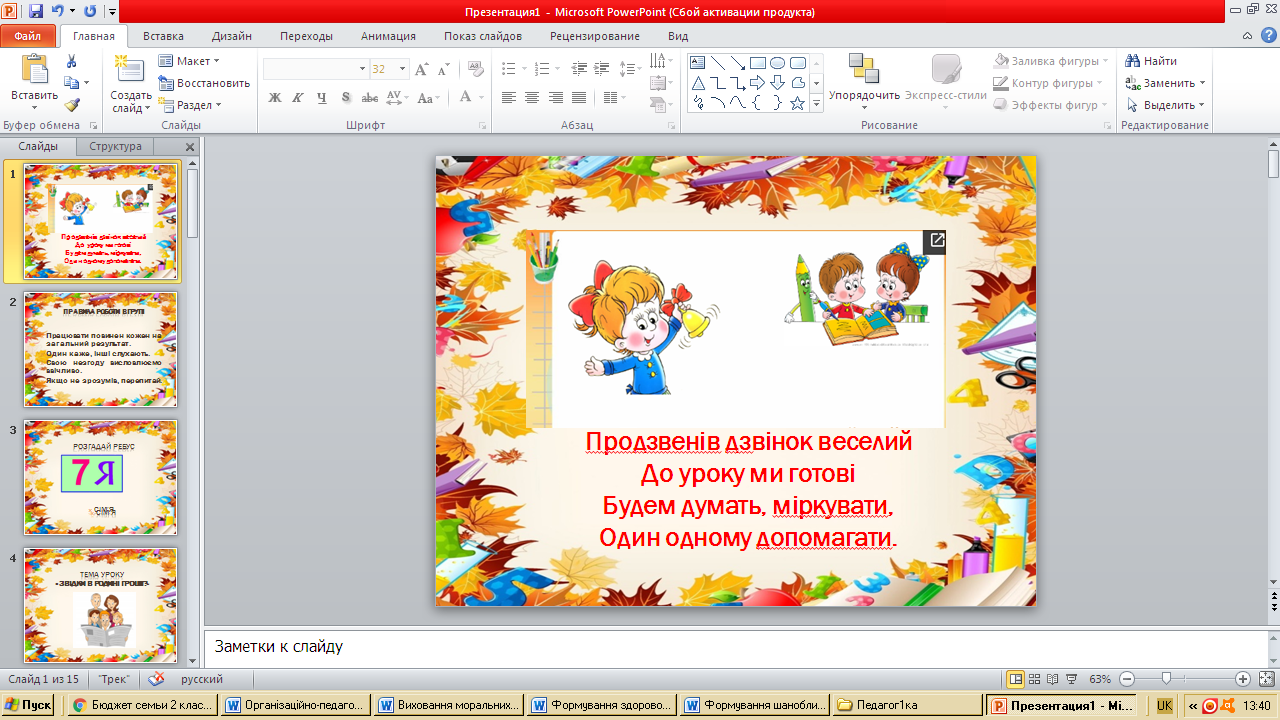 Доброго дня! Сьогодні наше заняття трохи незвичне, до нас приїхала велика кількість гостей.– Діти, я знаю такий ключ, який відкриває всі замки в душах людей. Це посмішка. Я посміхаюся вам, а ви посміхніться мені, один одному і нашим гостям. Я бажаю вам гарного настрою.– Визначте свій настрій на початок уроку (оцінюють свій настрій смайликами).Ухвалення установок вчителем опорних знань 7 хв.На якому занятті ми з вами знаходимося? (Формування фінансової грамотності)– Оскільки ми будемо працювати в групах, давайте згадаємо правила роботи в групі. Слайд 2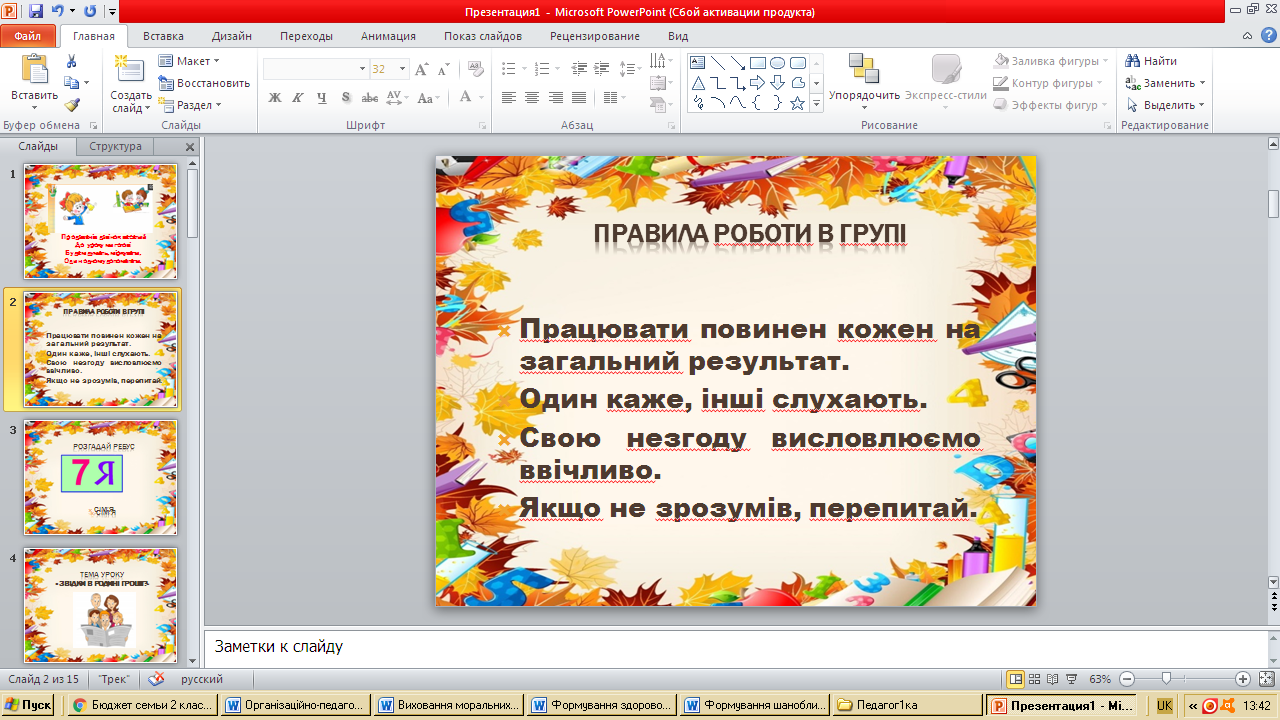 На минулому уроці фінансової грамотності ми з вами говорили, що таке обмін і гроші. Давайте з вами згадаємо основні поняття, які ми з Вами вивчали в цьому розділі.1. Що таке гроші? (Це товар).2.Якими гроші були раніше, до появи монет ? (Продукти харчування, одяг, зброя).3. Як держава захищає свої гроші від підробок ? (Робить захисні знаки).4. Які ти знаєш номінали сучасних українських монет? (10, 50 коп., 1, 2, 5, 10 гривень).5. Які ти знаєш номінали сучасних українських купюр? (1, 2, 5, 10, 20, 50, 100, 200, 500, 1000 гривень).6. Чим відрізняється купюра від монети?Фінансова грамотністьЧитають на слайдіПостановка навчальної задачі – 7 хвилинСлайд 3, 4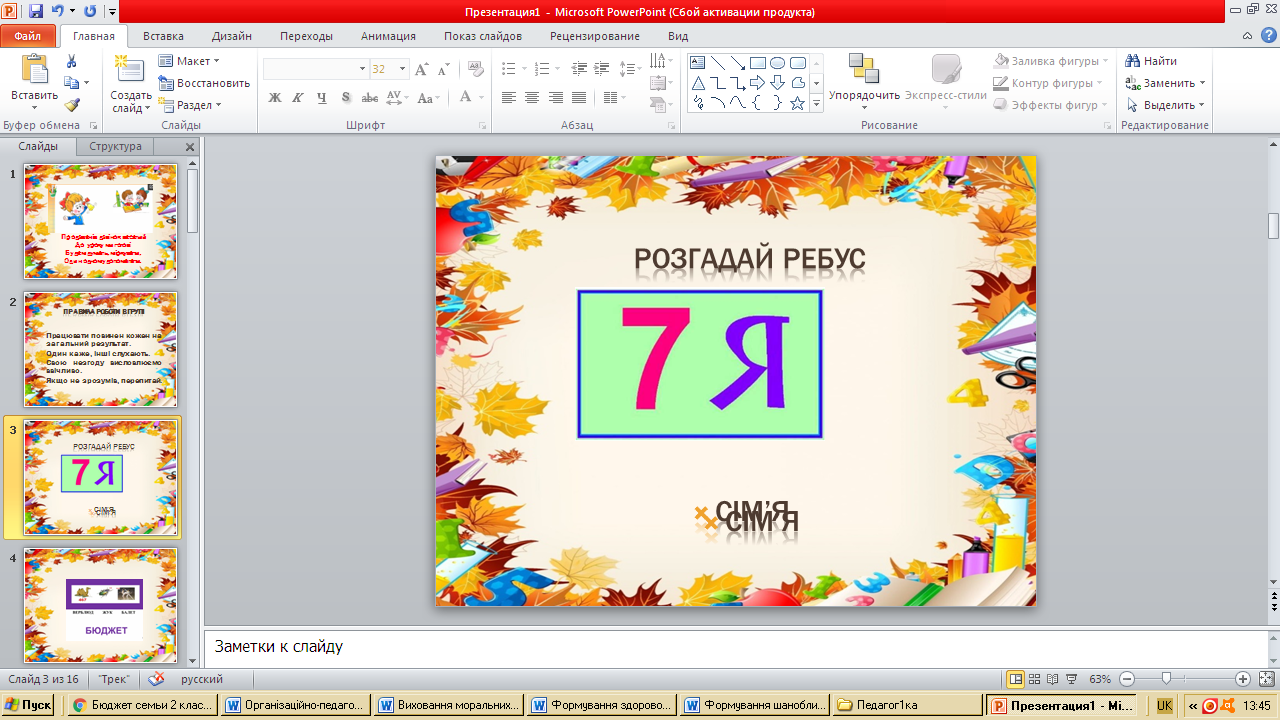 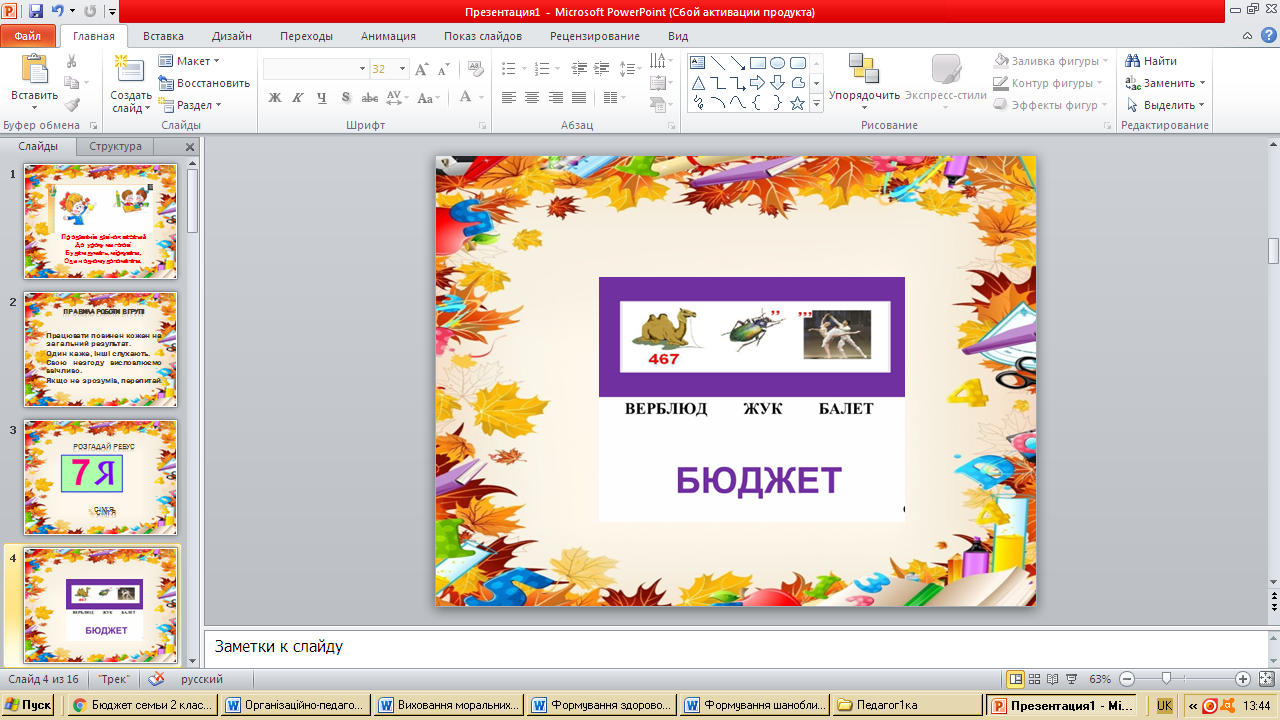 Діти, подивіться на екран, перед Вами ребус, відгадайте, що тут зашифровано? (Сім'я, бюджет).- З цих слів давайте з вами спробуємо скласти нашу тему заняття. Слайд 5, 6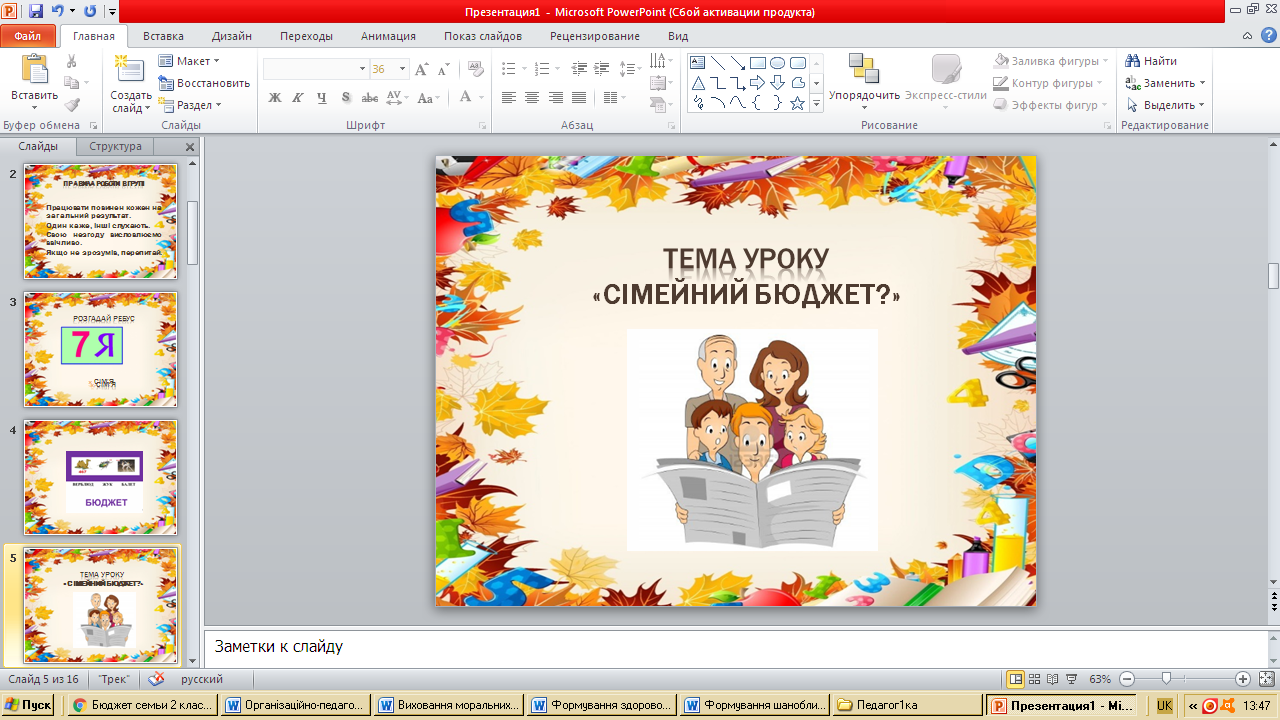 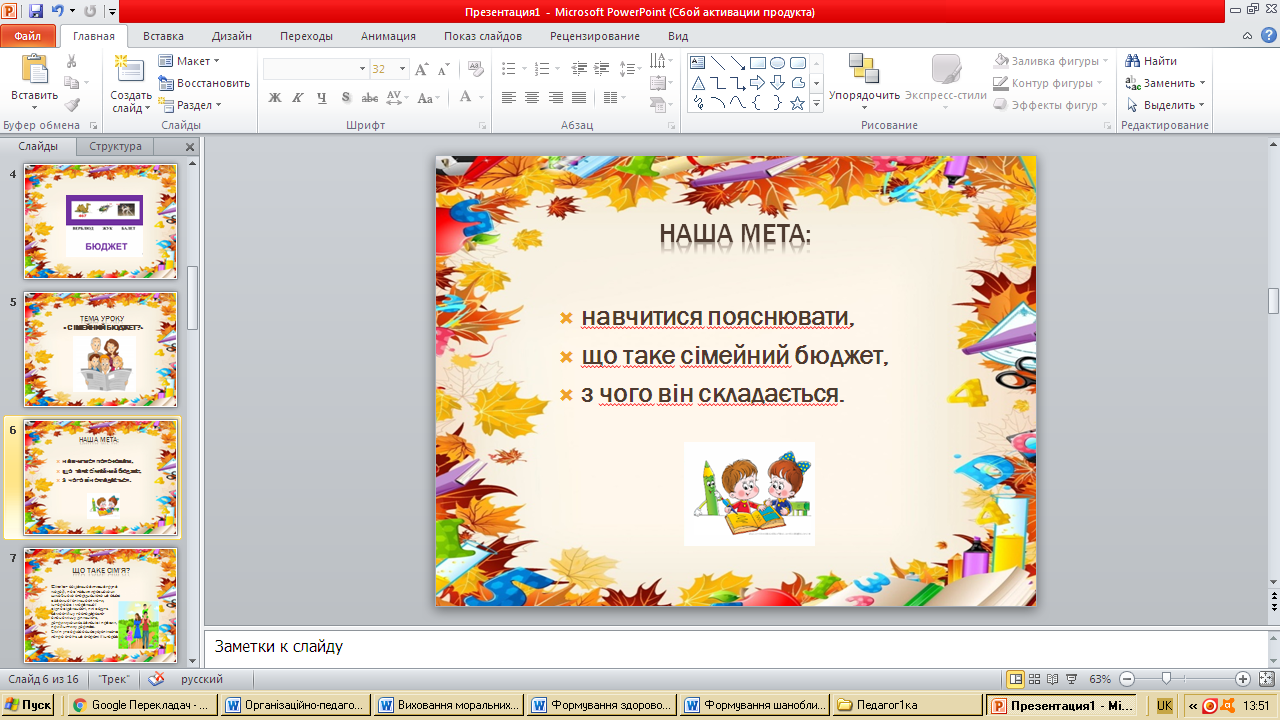 Сьогодні ми з Вами починаємо знайомиться ще з однією темою з «Фінансової грамотності», яка називається «Сімейний бюджет».– І у нас сьогодні не просто групи. А кожна група – це буде сім'я. Морозенків, Коршунів, Стрижів.– Діти, може з Вас хтось знає, що таке сімейний бюджет, а перевіримо ми це за допомогою стікерів на нашому фінансовому дереві, таким чином, якщо Ви все знаєте про сімейний бюджет, то клеїте на верхівці дерева, якщо знаєте, але не все, то в середині, а якщо нічого не знаєте, то внизу. Знаючи тему нашого заняття подумайте, чого ми повинні навчиться?Це і буде метою нашого заняття «Сімейний бюджет».Дізнаємося, звідки беруться гроші в сім'ї, хто їх заробляє. Навчимо пояснювати, що таке сімейний бюджет, з чого він складаєтьсяДіти сідають по групах - сім'ям, в залежності від обраного кольору. На столах стоять таблички (1 сім'я, 2 родина, 3 родина).Пояснення нового матеріалу учителем – 10 хвилинСлайд 7,8– Давайте дамо визначення, що таке сім'я і бюджет. (Діти читають зі слайда).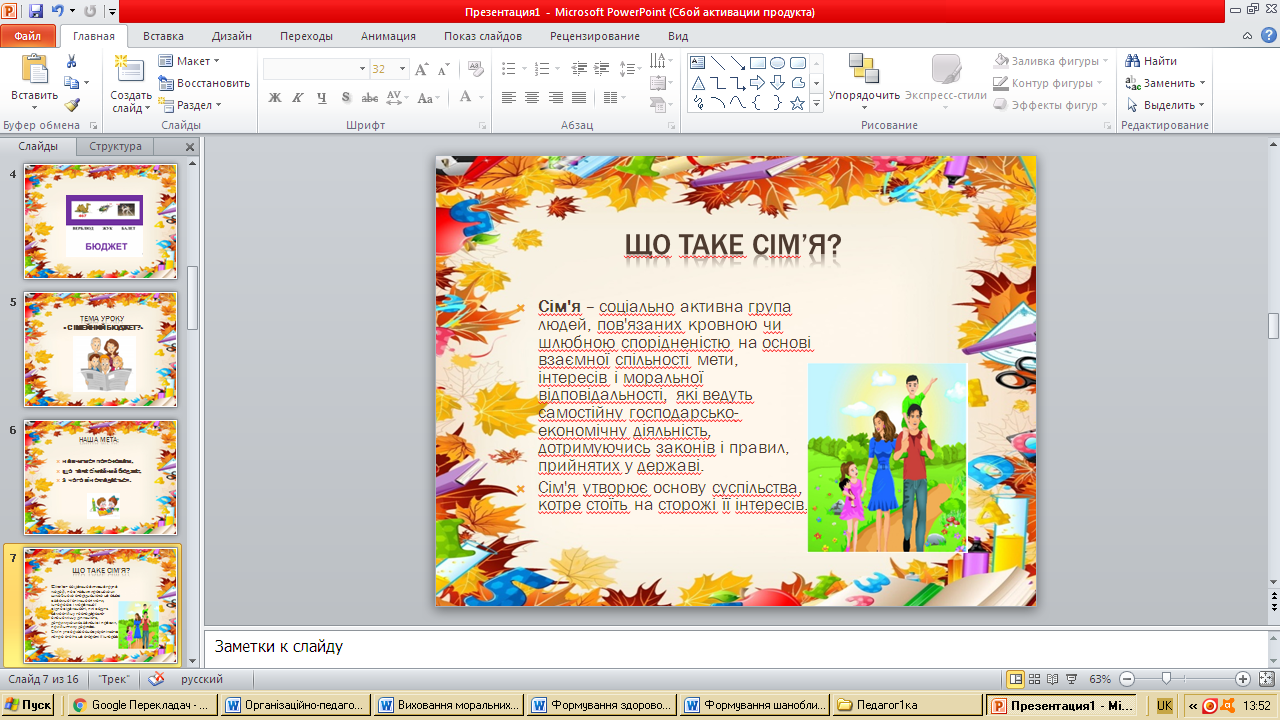 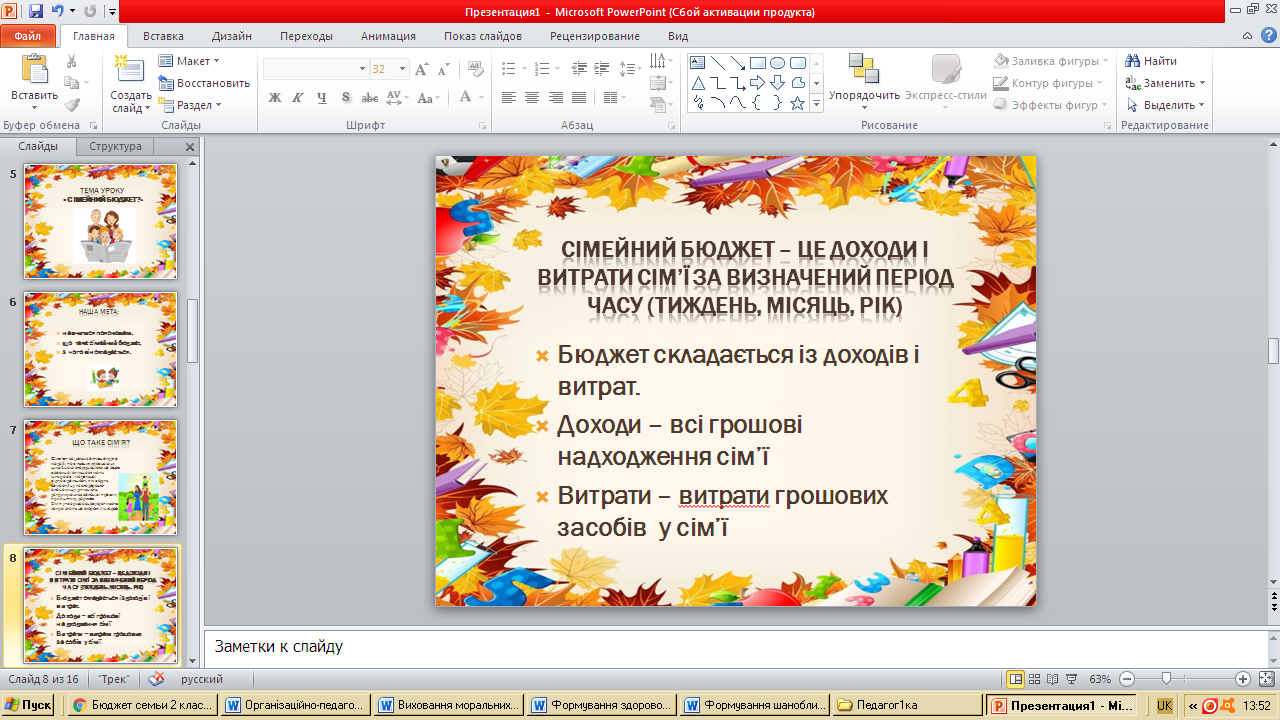 – З чого складається сімейний бюджет? (доходи і витрати.)– Основне завдання при складанні бюджету – правильно розподілити витрати на майбутній період. Це облік доходів і витрат кожної сім'ї протягом тижня, місяця або навіть року.Звідки беруться гроші і куди вони витрачаються.Практична діяльність – 15 хвилинСлайд 9Відкрийте конверт з рожевими кружечками (цифра 1) і познайомтеся з новими термінами.1гр. посібник, стипендія2 гр. пенсія,3гр. заробітна плата- Куди в нашому «Сімейному бюджеті» ми їх розмістимо? Кожна команда виходить до дошки.– Зараз відкрийте конверт з фіолетовими кружальцями (цифра 2)Зустрітися зі словами, що помітили, Чи все можна віднести до доходів сім'ї. А куди їх можна віднести?Давайте розмістимо їх в нашому сімейному бюджеті (діти виходять до дошки)Ще в нашому «Сімейному бюджеті», є заплановані і незаплановані витрати.Розставте картки правильно.Слайд 10 (перевірка)Робота в групах. Визначають доходи і витрати сім'їФізкультхвилинка – 1 хвилинаПрактична робота – 10 хвилин– Визначте хто буде ким (мама, тато, дідусь, бабуся і т.д.) виберіть своє джерело доходу. (Соціальні виплати, пенсія, зарплата, стипендія).СЛАЙД 10, 11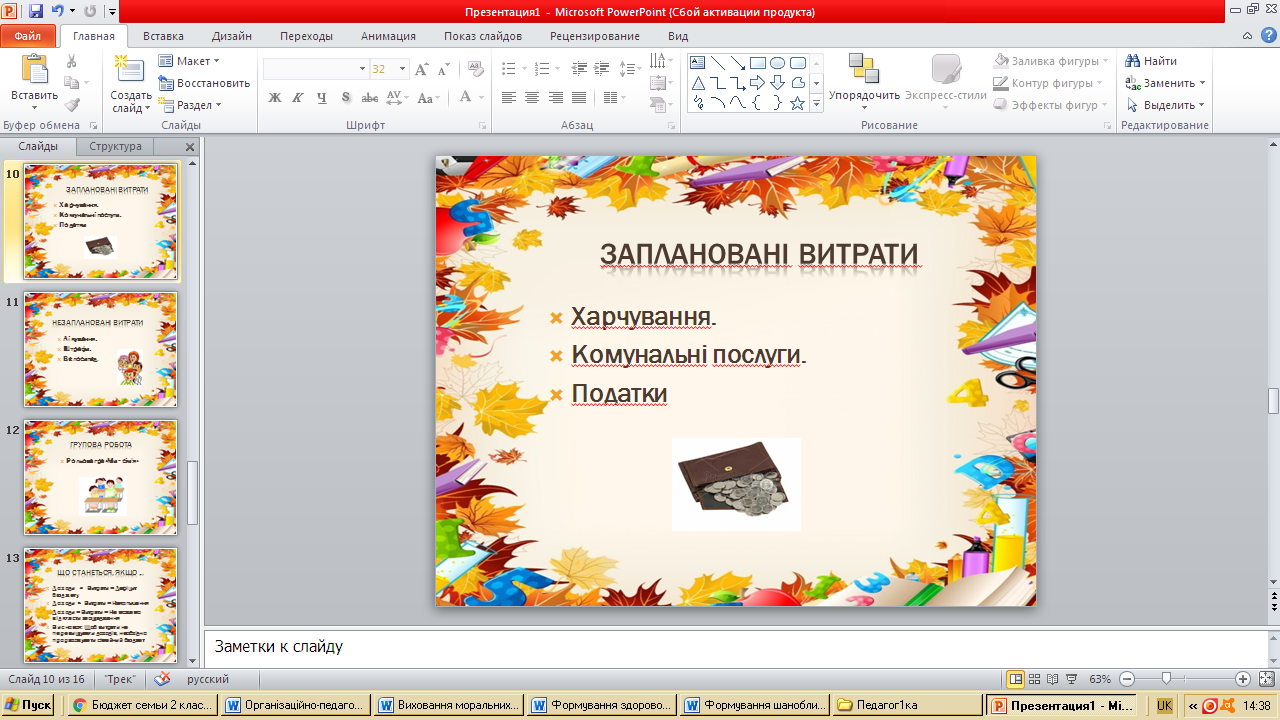 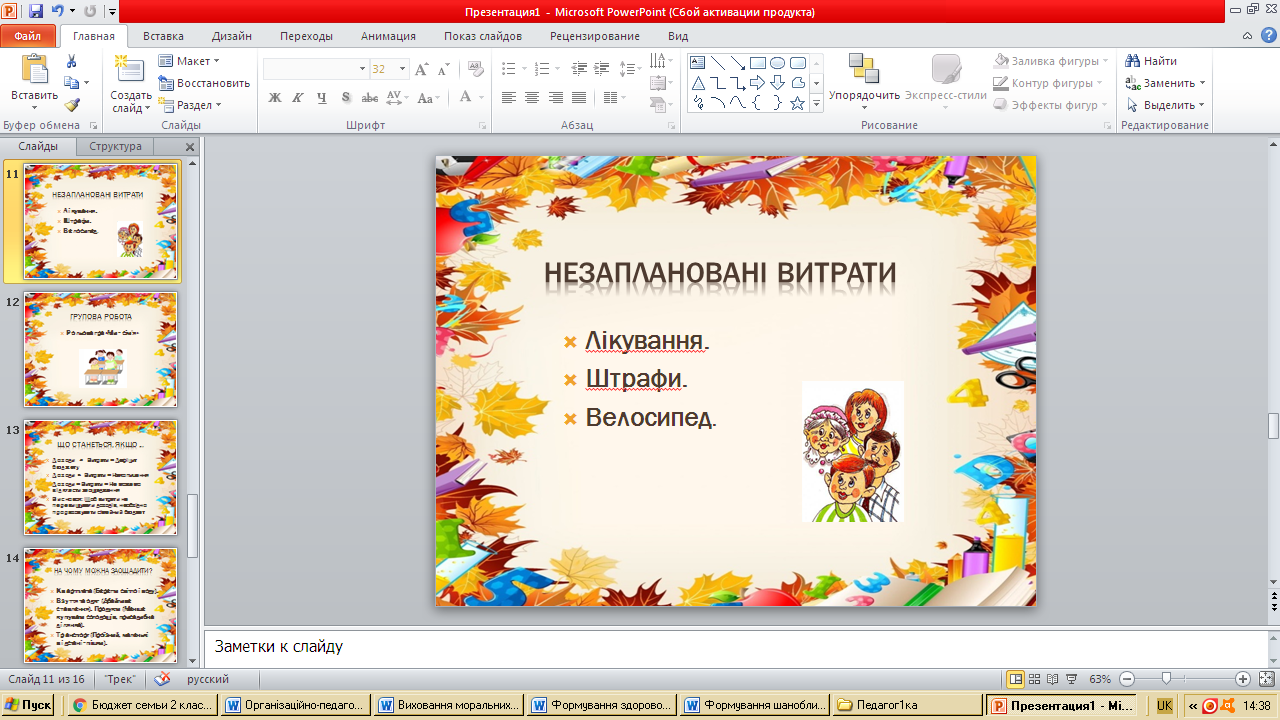 Робота в групі.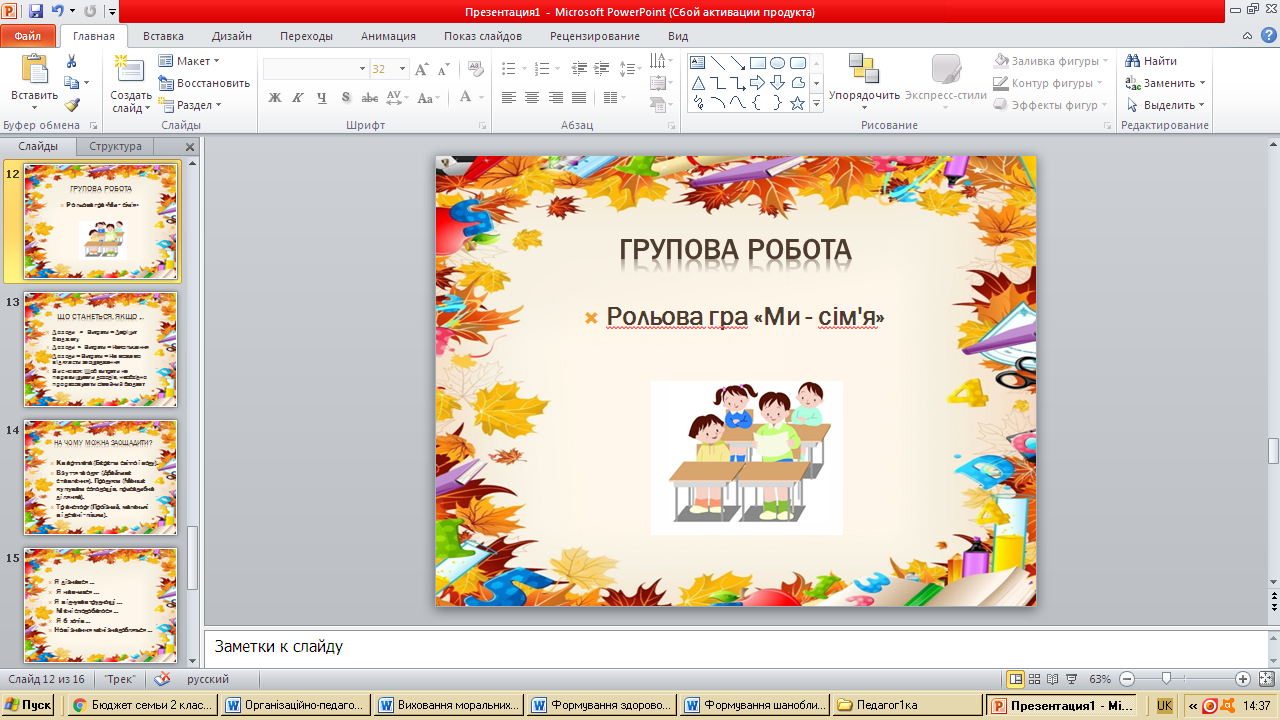 Візьміть конверт з синім кружком №3Що ви тут побачили?Ваше завдання порахувати дохід сім'ї і подумати на, що ви хотіли б витратити свій сімейний дохідПорівняйте витрати і доходи сім'я, який можна зробити висновок?СЛАЙД 15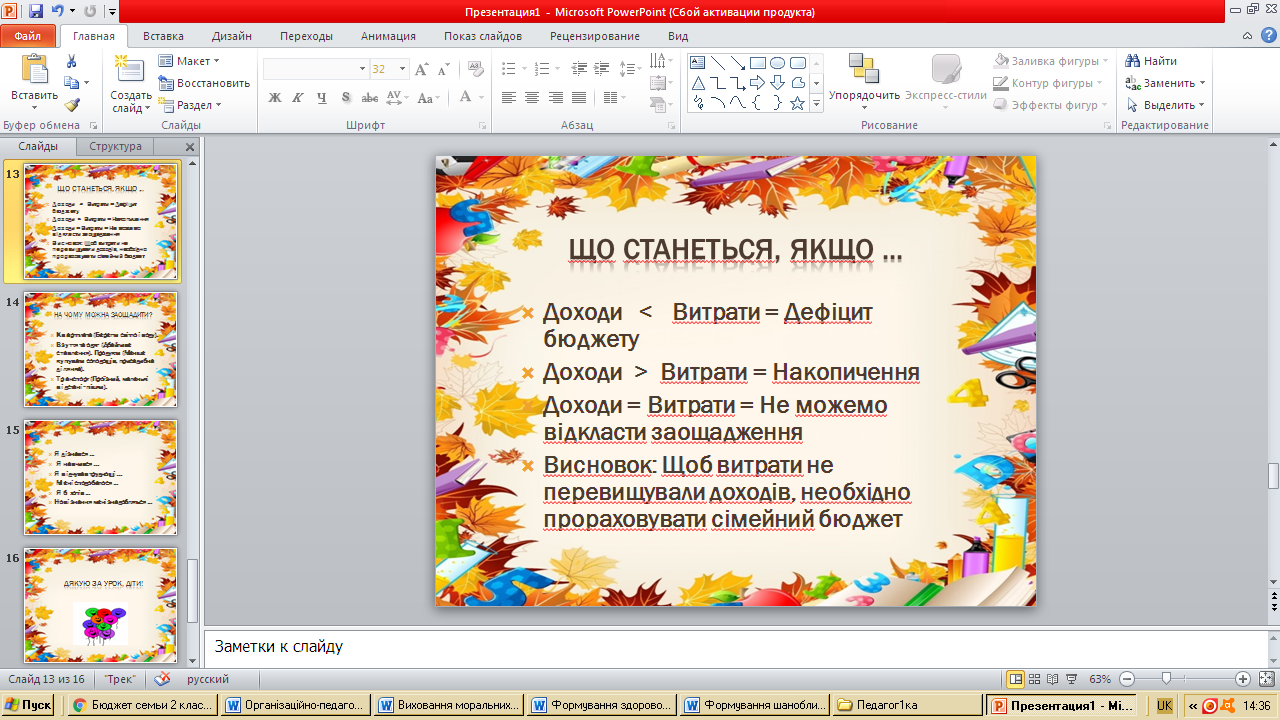 А як ви думаєте на чому можна заощадити сімейний бюджет?Слайд 14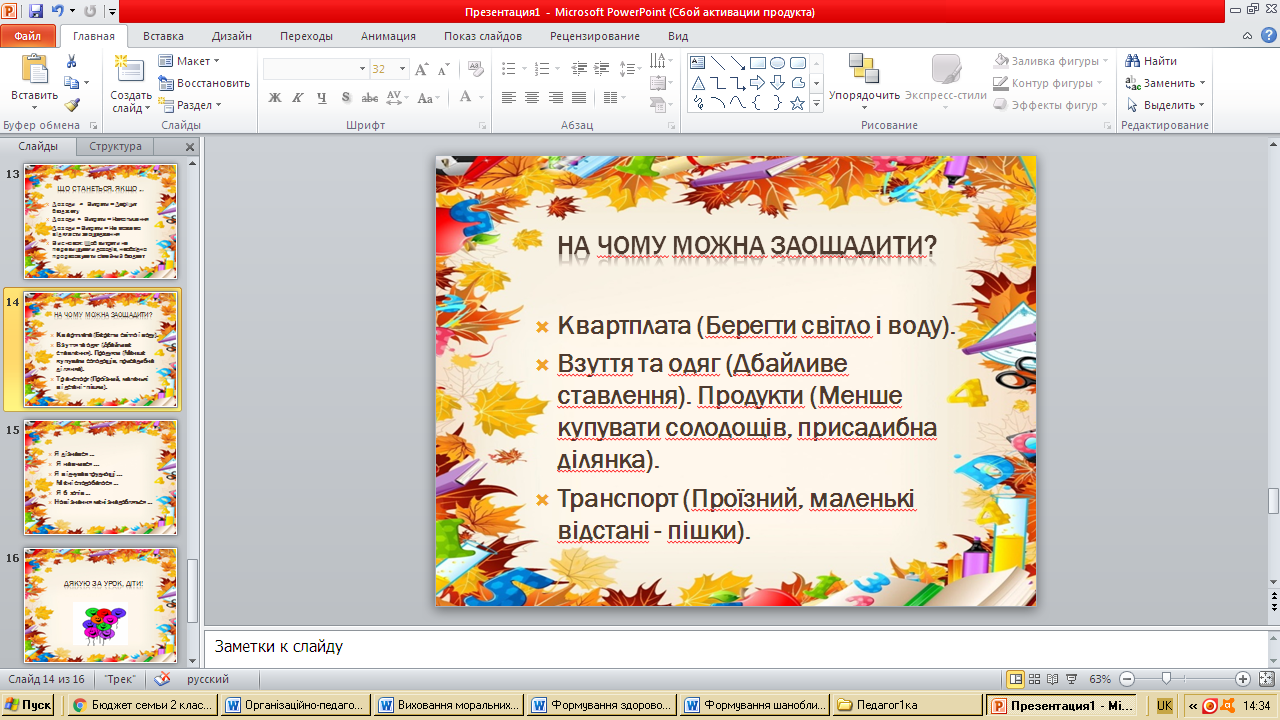 Рефлексія змісту навчального матеріалу – 3 хвилиниНаклейте стікери на наше друге деревоДавайте оцінимо на скільки виросли ваші знання про сімейний бюджет.Слайд 15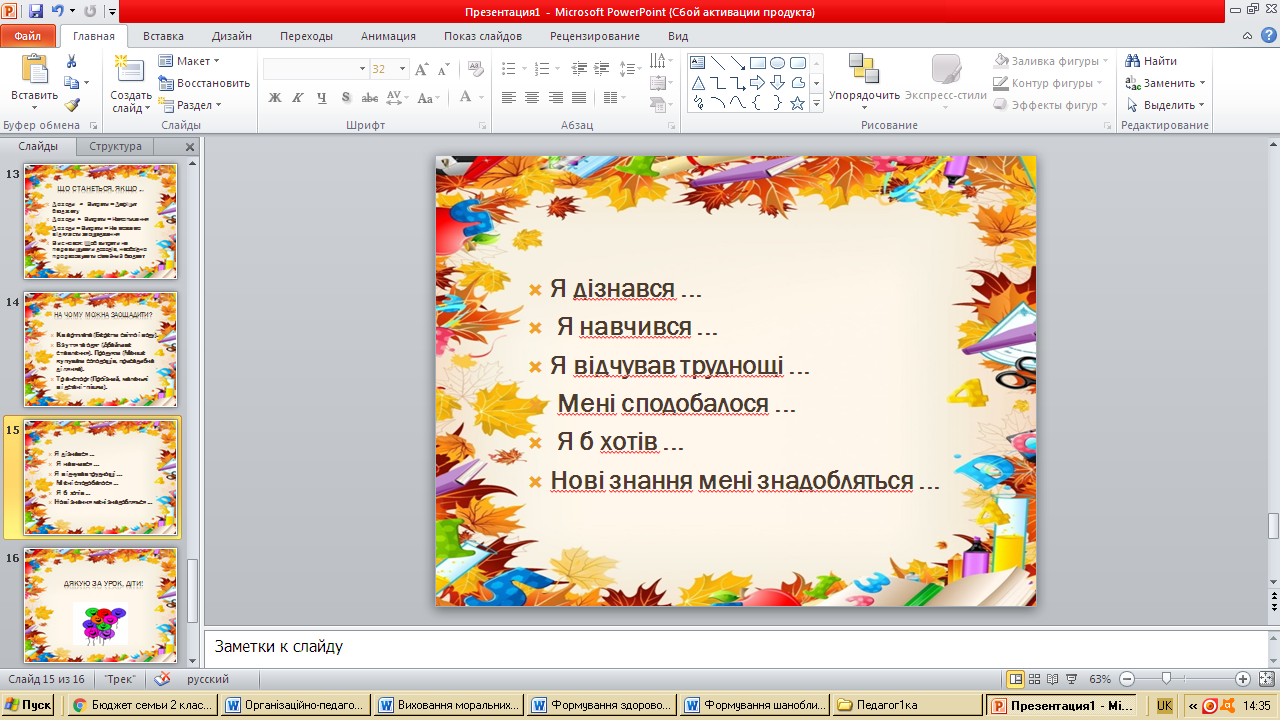  Підведення підсумків.240420450630100040080 ∙ 3 = Б160 + 240 = Н9 ∙ 70 = Т90 ∙ 5 = Р370 + 630 = Е60 ∙ 7 = А90406080090410720720: 8 = т800 - 80 = я640: 8 = г630: 7 = в180: 3 = р320: 8 = і500 - 90 = л90 - 90 = оНа що витрачаюСкількиНа дорогу в школу і додому з понеділка по суботу (щодня)24 грнНа харчування в школі (щодня)100 грн2 березня ходив з класом в кіно 200 грн13 березня разом з класом ходили на виставку150 грн14 березня купив диск з електронною енциклопедією350 грн20 березня Олегу на день народження подарував конструктор 500 грн26 березня були в ляльковому театрі150 грн8 березня купив букет квітів для мами210 грнНа дорогу з понеділка по суботуНа харчуванняІнші витратиРазом З 1 березня по 7 березня24 ∙ 6100 ∙ 6200944З 8 березня по 14 березня24 ∙ 6100 ∙ 6210 + 150 + 3501454З 15 березня по 21 березня24 ∙ 6100 ∙ 65001244З 21 по 28 березня24 ∙ 6100 ∙ 6150894З 29 по 31 березня24 ∙ 3100 ∙ 33721234ДохідВитрати Заробітна плата татаОплата комунальних послугЗаробітна плата мамиХарчуванняПенсія бабусіВитрати ДенисаПенсія дідусяВитрати на святкування «8 Березня»Обслуговування автомобіляІнші витратиВсього Залишок № заняттяТема заняттяТеоретична частинаПрактична частинаФорма заняттяТема 1. Що таке гроші і якими вони буваютьТема 1. Що таке гроші і якими вони бувають5131 – 4Що таке гроші і звідки вони взялися.13Бесіда5 – 8Розглянемо гроші поближче.912Бесіда, практичні заняття9 – 12Які гроші були раніше в Україні.13Бесіда, практичні заняття13 – 16Захист від підробок13Бесіда, практичні заняття17-18Сучасні гроші України та інших країн.11Сюжетно-рольова граТема 2. З чого складаються доходи в сім'ї.Тема 2. З чого складаються доходи в сім'ї.1319 – 22Звідки в родині гроші13Бесіда, практичні заняттяТема 3. Чому сім'ям часто не вистачає грошей на життя і як цього уникнутиТема 3. Чому сім'ям часто не вистачає грошей на життя і як цього уникнути1323 – 26На що витрачаються гроші13Бесіда, практичні заняттяТема 4. Гроші рахунок люблять, або як управляти своїм гаманцем, щоб він не був порожній.Тема 4. Гроші рахунок люблять, або як управляти своїм гаманцем, щоб він не був порожній.27 – 30Як розумно керувати своїми грошима13Бесіда, практичні заняттяЯк робити збереженняБесіда, практичні заняттяВсього годин:925ШкалиЕкспериментРівні оцінкиРівні оцінкиРівні оцінкиРівні оцінкиРівні оцінкиРівні оцінкиРівні оцінкиРівні оцінкиРівні оцінкиРівні оцінкиШкалиЕкспериментВисокийВисокийВище середньогоВище середньогоВище середньогоСереднійСереднійСереднійНизькийНизькийШкалиЕкспериментК-сть%К-стьК-сть%К-стьК-сть%К-сть%ШкалиЕкспериментЕкспериментальна групаЕкспериментальна групаЕкспериментальна групаЕкспериментальна групаЕкспериментальна групаЕкспериментальна групаЕкспериментальна групаЕкспериментальна групаЕкспериментальна групаЕкспериментальна групаУправління грошо-вими засо-бами сім'їКонстатуваль-ний етап420,0%20,0%420,0%20,0%630,0%630,0%Управління грошо-вими засо-бами сім'їКонтрольний етап735,0%35,0%630,0%30,0%525,0%210,0%Способи підвищення сімей-ного до-бробутуКонстатуваль-ний етап210,0 %10,0 %315,0 %15,0 %630,0%945,0%Способи підвищення сімей-ного до-бробутуКонтрольний етап840,0%40,0%630,0%30,0%420,0 %210,0 %Ризики у світі грошейКонстатувальний етап15,0%5,0%210,0%10,0%420,0%1365,0%Ризики у світі грошейКонтрольний етап315,0%15,0%420,0%20,0%630,0%735,0%Сім'я і фінансові організаціїКонстатувальний етап210,0%10,0%420,0%20,0%315,0%1155,0%Сім'я і фінансові організаціїКонтрольний етап420,0%20,0%525,0%25,0%630,0%525,0%Людина і державаКонстатувальний етап15,0%5,0%315,0%15,0%315,0%1365,0%Людина і державаКонтрольний етап315,0%15,0%525,0%25,0%630,0%630,0%Загальний показникКонстатувальний етап–10,0%10,0%–16,0%16,0%–22,0%–52,0 %Загальний показникКонтрольний етап–25,0%25,0%–26,0%26,0%–27,0%–22,0%ШкалиЕкспериментРівні оцінкиРівні оцінкиРівні оцінкиРівні оцінкиРівні оцінкиРівні оцінкиРівні оцінкиРівні оцінкиРівні оцінкиРівні оцінкиШкалиЕкспериментВисокийВисокийВище середньогоВище середньогоВище середньогоСереднійСереднійСереднійНизькийНизькийШкалиЕкспериментК-сть%К-стьК-сть%К-стьК-сть%К-сть%ШкалиЕкспериментКонтрольна групаКонтрольна групаКонтрольна групаКонтрольна групаКонтрольна групаКонтрольна групаКонтрольна групаКонтрольна групаКонтрольна групаКонтрольна групаУправління грошо-вими засо-бами сім'їКонстатуваль-ний етап210,0 %10,0 %315,0 %15,0 %630,0%945,0%Управління грошо-вими засо-бами сім'їКонтрольний етап315,0%15,0%420,0%20,0%630,0%735,0%Способи підвищення сімей-ного до-бробутуКонстатуваль-ний етап210,0%10,0%210,0%10,0%525,0%1155,0%Способи підвищення сімей-ного до-бробутуКонтрольний етап210,0%10,0%315,0%15,0%630,0 %945,0Ризики у світі грошейКонстатувальний етап15,0%5,0%210,0%10,0%420,0%1365,0%Ризики у світі грошейКонтрольний етап15,0%5,0%315,0%15,0%525,0%1155,0%Сім'я і фінансові організаціїКонстатувальний етап15,0%5,0%210,0%10,0%420,0%1365,0%Сім'я і фінансові організаціїКонтрольний етап210,0%10,0%210,0%10,0%525,0%1155,0%Людина і державаКонстатувальний етап15,0%5,0%315,0%15,0%420,0%1260,0%Людина і державаКонтрольний етап15,0%5,0%420,0%20,0%525,0%1050,0%Загальний показникКонстатувальний етап–7,0%7,0%–12,0%12,0%–22,0%–58,0%Загальний показникКонтрольний етап–9,0 %9,0 %–16,0 %16,0 %–27,0%–48,0